Муниципальное бюджетное общеобразовательное учреждение«Основная общеобразовательная школа № 2 ст. Кардоникской»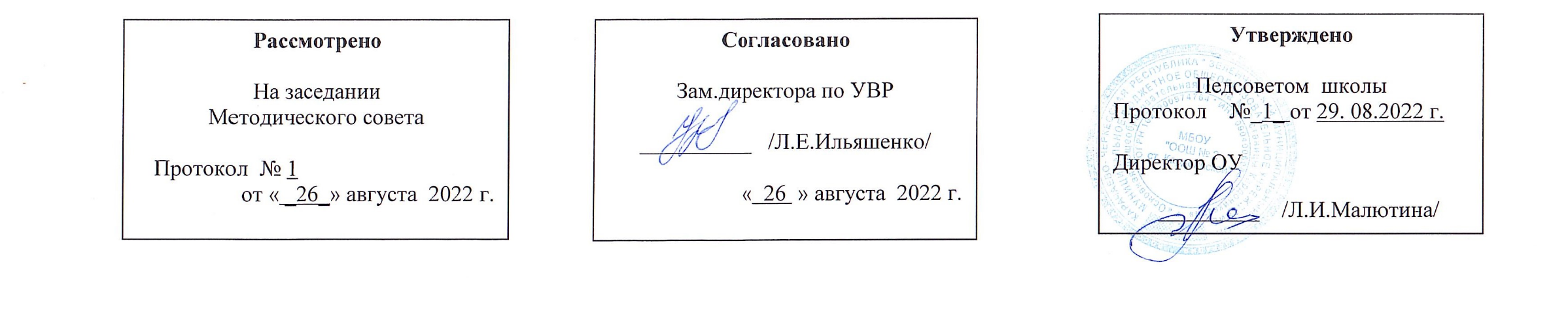 Рабочая  программаучебного   предмета«ЛИТЕРАТУРНОЕ ЧТЕНИЕ»(наименование учебного предмета (курса)начальное общее образование, 4 классуровеньРабочая программа составлена на основе примерной программы начального общего образования:Литературное чтение.  Рабочие программы. 1-4 классы:(Л.Ф.Климанова, М.В.Бойкина)Москва «Просвещение» 2014 год (наименование программы, автор программы)Рабочую учебную программу составила:Босова Валентина Николаевна	                                                                                                                                           (Ф.И.О. разработчика)                                                                                                                                                                                                              учитель начальных классов                                                                                                                                                                                                                        высшей категории2022- 2023 уч. годПояснительная  записка  Программа разработана на основе Федерального государственного образовательного стандарта начального общего образования, Концепции духовно-нравственного развития и воспитания личности гражданина России, планируемых результатов начального общего образования, на основе авторской программы Климановой Л. Ф., Бойкиной М. В.  «Литературное чтение. 1-4 классы».           Рабочая программа учебного предмета «Литературное чтение» составлена на основе следующих нормативно-правовых документов:Федеральный закон "Об образовании в Российской Федерации" от 29.12.2012 N 273-ФЗ Федеральный государственный образовательный стандарт начального общего образования (утвержден приказом Минобрнауки России от 6.10.2009 № 373) с изменениями (утверждены приказами Минобрнауки России от 26.11.2010 № 1241, от 22.09.2011 № 2357, от18.12.2012 №1060;  от 29.12.2014 № 1643, 18.05.2015г № 507; от 31 декабря 2015 года № 1576)Концепция духовно-нравственного развития и воспитания личности гражданина России.Планируемые результаты начального общего образования. Под редакцией Г. С. Ковалевой, О. Б. Логиновой 2-е изд. -  М.: Просвещение, 2010 г. Литературное чтение. Рабочие программы 1-4 классы. Авторы: Л. Ф. Климанова, М. В. Бойкина – М.: Просвещение, 2014 г.Федеральный перечень учебников, рекомендованных Министерством образования и науки Российской Федерации, утверждённых приказом Министерства образования и науки Российской Федерации к использованию в образовательных учреждениях от 31.03.2014 г., № 253 (с изменениями на 5 июля 2017 года).Постановление Главного государственного санитарного врача РФ от 29.12.2010 N 189 (ред. от 22.05.2019) "Об утверждении СанПиН 2.4.2.2821-10 "Санитарно-эпидемиологические требования к условиям и организации обучения в общеобразовательных учреждениях".Положение о рабочей программе педагога МБОУ «ООШ № 2 ст.Кардоникской»ООП НОО МБОУ «ООШ № 2 ст.Кардоникской».Учебный  план  НОО МБОУ «ООШ № 2 ст.Кардоникской» на 2022/2023 учебный год.УМК «Школа России»Для реализации рабочей программы по предмету «Литературное чтение»   используются учебник:Л. Ф. Климанова, В.Г.Горецкий. Литературное чтение. 4 класс. В 2 частях.- М.: Просвещение, 2016 г.Литературное чтение — один из основных предметов в обучении младших школьников. Он формирует общеучебный навык чтения и умение работать с текстом, пробуждает интерес к чтению художественной литературы и способствует общему развитию ребёнка, его духовно-нравственному и эстетическому воспитанию.Успешность изучения курса литературного чтения обеспечивает результативность по другим предметам начальной школы.Курс литературного чтения направлен на достижение следующих целей:овладение осознанным, правильным, беглым и выразительным чтением как базовым навыком в системе образования младших школьников; совершенствование всех видов речевой деятельности, обеспечивающих умение работать с разными видами текстов; развитие интереса к чтению и книге; формирование читательского кругозора и приобретение опыта в выборе книг и самостоятельной читательской деятельности;развитие художественно-творческих и познавательных способностей, эмоциональной отзывчивости при чтении художественных произведений; формирование эстетического отношения к слову и умения понимать художественное произведение;обогащение нравственного опыта младших школьников средствами художественной литературы; формирование нравственных представлений о добре, дружбе, правде и ответственности; воспитание интереса и уважения к отечественной культуре и культуре народов многонациональной России и других стран.   Изучение предмета способствует решению следующих задач: — развивать у детей способность полноценно воспринимать художественное произведение, сопереживать героям, эмоционально откликаться на прочитанное;
      — учить детей чувствовать и понимать образный язык художественного произведения, выразительные средства, создающие художественный образ, развивать образное мышление учащихся;
      — формировать умение воссоздавать художественные образы литературного произведения, развивать творческое и воссоздающее воображение учащихся, и особенно ассоциативное мышление;
      — развивать поэтический слух детей, накапливать эстетический опыт слушания произведений изящной словесности, воспитывать художественный вкус;
      — формировать потребность в постоянном чтении книги, развивать интерес к литературному творчеству, творчеству писателей, создателей произведений словесного искусства;
      — обогащать чувственный опыт ребенка, его реальные представления об окружающем мире и природе;
      — формировать эстетическое отношение ребенка к жизни, приобщая его к классике художественной литературы;
      — обеспечивать достаточно глубокое понимание содержания произведений различного уровня сложности;
      — расширять кругозор детей через чтение книг различных жанров, разнообразных по содержанию и тематике, обогащать нравственно-эстетический и познавательный опыт ребенка;
      — обеспечивать развитие речи школьников и активно формировать навык чтения и речевые умения;
      — работать с различными типами текстов;
      — создавать условия для формирования потребности в самостоятельном чтении художественных произведений, формировать «читательскую самостоятельность».Результаты изучения курсаЛичностные результаты:1) формирование чувства гордости за свою Родину, её исто рию, российский народ, становление гуманистических и де мократических ценностных ориентации многонационального российского общества;2) формирование средствами литературных произведений целостного взгляда на мир в единстве и разнообразии природы, народов, культур и религий;3) воспитание художественно-эстетического вкуса, эстетиче ских потребностей, ценностей и чувств на основе опыта слу шания и заучивания наизусть произведений художественной литературы;4) развитие этических чувств, доброжелательности и эмо ционально-нравственной отзывчивости, понимания и сопере живания чувствам других людей;5) формирование уважительного отношения к иному мне нию, истории и культуре других народов, выработка умения тер пимо относиться к людям иной национальной принадлежности;6) овладение начальными навыками адаптации к школе, к школьному коллективу;	7) принятие и освоение социальной роли обучающегося, развитие мотивов учебной деятельности и формирование лич ностного смысла учения;8) развитие самостоятельности и личной ответственности за свои поступки на основе представлений о нравственных нормах общения;9) развитие навыков сотрудничества со взрослыми и сверст никами в разных социальных ситуациях, умения избегать кон фликтов и находить выходы из спорных ситуаций, умения срав нивать поступки героев литературных произведений со своими собственными поступками, осмысливать поступки героев;10) наличие мотивации к творческому труду и бережному отношению к материальным и духовным ценностям, формиро вание установки на безопасный, здоровый образ жизни.Метапредметные результаты:1) овладение способностью принимать и сохранять цели и задачи учебной деятельности, поиска средств её осуществления;2) освоение способами решения проблем творческого и по искового характера;3) формирование умения планировать, контролировать и оценивать учебные действия в соответствии с поставленной задачей и условиями её реализации, определять наиболее эф фективные способы достижения результата;4) формирование умения понимать причины успеха/неуспеха учебной деятельности и способности конструктивно действовать даже в ситуациях неуспеха;5) использование знаково-символических средств представ ления информации о книгах;6) активное использование речевых средств для решения коммуникативных и познавательных задач;7) использование различных способов поиска учебной ин формации в справочниках, словарях, энциклопедиях и интер претации информации в соответствии с коммуникативными и познавательными задачами;8) овладение навыками смыслового чтения текстов в соот ветствии с целями и задачами, осознанного построения речевого высказывания в соответствии с задачами коммуникации и со ставления текстов в устной и письменной формах;9) овладение логическими действиями сравнения, анализа, синтеза, обобщения, классификации по родовидовым призна кам, установления причинно-следственных связей, построения рассуждений;10) готовность слушать собеседника и вести диалог, при знавать различные точки зрения и право каждого иметь и излагать своё мнение и аргументировать свою точку зрения и оценку событий;11) умение договариваться о распределении ролей в совмест ной деятельности, осуществлять взаимный контроль в совмест ной деятельности, общей цели и путей её достижения, осмыс ливать собственное поведение и поведение окружающих;12) готовность конструктивно разрешать конфликты посред ством учёта интересов сторон и сотрудничества.Предметные результаты:1) понимание литературы как явления национальной и ми ровой культуры, средства сохранения и передачи нравственных ценностей и традиций;2) осознание значимости чтения для личного развития; фор мирование представлений о Родине и её людях, окружающем мире, культуре, первоначальных этических представлений, по нятий о добре и зле, дружбе, честности; формирование потреб ности в систематическом чтении;3) достижение необходимого для продолжения образования уровня читательской компетентности, общего речевого разви тия, т. е. овладение чтением вслух и про себя, элементарными приёмами анализа художественных, научно-познавательных и учебных текстов с использованием элементарных литературоведческих понятий;4) использование разных видов чтения (изучающее (смысло вое), выборочное, поисковое); умение осознанно воспринимать и оценивать содержание и специфику различных текстов, уча ствовать в их обсуждении, давать и обосновывать нравственную оценку поступков героев;5) умение самостоятельно выбирать интересующую литера туру, пользоваться справочными источниками для понимания и получения дополнительной информации, составляя самосто ятельно краткую аннотацию;6) умение использовать простейшие виды анализа различных текстов: устанавливать причинно-следственные связи и опре делять главную мысль произведения, делить текст на части, озаглавливать их, составлять простой план, находить средства выразительности, пересказывать произведение;7) умение работать с разными видами текстов, находить ха рактерные особенности научно-познавательных, учебных и ху дожественных произведений. На практическом уровне овладеть некоторыми видами письменной речи (повествование — создание текста по аналогии, рассуждение — письменный ответ на вопрос, описание — характеристика героев). Умение написать отзыв на прочитанное произведение;8) развитие художественно-творческих способностей, умение создавать собственный текст на основе художественного про изведения, репродукции картин художников, по иллюстрациям, на основе личного опыта.4 КЛАСССодержание учебного предмета в 4  классеПланируемые результаты Литературное чтение,  4 классЛичностныеУчащиеся научатся:понимать, что отношение к Родине начинается с отношений к семье и к малой родине, находить примеры самоотверженной любви к малой родине среди героев прочитанных произведений;собирать материал для проведения заочных экскурсий по любимым местам своей Родины, местам, воспетым в произведениях писателей и поэтов, доносить эту информацию до слушателей, используя художественные формы изложения (литературный журнал, уроки-концерты, уроки-праздники, уроки-конкурсы и пр.);составлять сборники стихов и рассказов о Родине, включать в них и произведения собственного сочинения;принимать участие в проекте на тему «Моя Родина в произведениях великих художников, поэтов и музыкантов».Учащиеся получат возможность научиться:познавать национальные традиции своего народа, сохранять их;рассказывать о своей Родине, об авторах и их произведениях о Родине, о памятных местах своей малой родины;находить в Интернете, в библиотеке произведения о Родине, о людях, совершивших подвиг во имя своей Родины;создавать свои собственные проекты о Родине, писать собственные произведения о Родине.МетапредметныеРегулятивные УУДУчащиеся научатся:формулировать учебную задачу урока коллективно, в мини-группе или паре;читать в соответствии с целью чтения (в темпе разговорной речи, без искажений, выразительно, выборочно и пр.);осмыслять коллективно составленный план работы на уроке и план, выработанный группой сверстников (парой), предлагать свой индивидуальный план работы (возможно, альтернативный) или некоторые пункты плана, приводить аргументы в пользу своего плана работы;принимать замечания, конструктивно обсуждать недостатки предложенного плана;выбирать наиболее эффективный вариант плана для достижения результатов изучения темы урока; если план одобрен, следовать его пунктам, проверять и контролировать их выполнение;оценивать свою работу в соответствии с заранее выработанными критериями и выбранными формами оценивания;определять границы собственного знания и незнания по теме самостоятельно;фиксировать по ходу урока и в конце урока удовлетворённость/неудовлетворённость своей работой на уроке (с помощью шкал, значков «+» и «−», «?», накопительной системы баллов);фиксировать индивидуальные причины неудач в письменной форме в рабочей тетради или в пособии «Портфель достижений».Учащиеся получат возможность научиться:самостоятельно обнаруживать и формулировать учебную задачу, понимать конечный результат, выбирать возможный путь для достижения данного результата;свободно пользоваться выбранными критериями для оценки своих достижений;самостоятельно интерпретировать полученную информацию в процессе работы на уроке и преобразовывать её из одного вида в другой;владеть приёмами осмысленного чтения, использовать различные виды чтения;пользоваться компьютерными технологиями как инструментом для достижения своих учебных целей.Познавательные УУДУчащиеся научатся:находить необходимую информацию в тексте литературного произведения, фиксировать полученную информацию с помощью рисунков, схем, таблиц;анализировать литературный текст с опорой на систему вопросов учителя (учебника), выявлять основную мысль произведения, обсуждать её в парной и групповой работе;находить в литературных текстах сравнения и эпитеты, олицетворения, использовать авторские сравнения, эпитеты и олицетворения в своих творческих работах;сравнивать летопись и былину, сказку волшебную и былину, житие и рассказ, волшебную сказку и фантастическое произведение; находить в них сходства и различия;сравнивать литературное произведение со сценарием театральной постановки, кинофильмом, диафильмом или мультфильмом;находить пословицы и поговорки, озаглавливать темы раздела, темы урока или давать название выставке книг;сравнивать мотивы поступков героев из разных литературных произведений, выявлять особенности их поведения в зависимости от мотива;создавать высказывание (или доказательство своей точки зрения) по теме урока из 9 – 10 предложений;понимать смысл и значение создания летописей, былин, житийных рассказов, рассказов и стихотворений великих классиков литературы (Пушкина, Лермонтова, Чехова, Толстого, Горького и др.) для русской и мировой литературы;проявлять индивидуальные творческие способности при сочинении эпизодов, небольших стихотворений, в процессе чтения по ролям, при инсценировании и выполнении проектных заданий;предлагать вариант решения нравственной проблемы исходя из своих нравственных установок и ценностей и учитывая условия, в которых действовал герой произведения, его мотивы и замысел автора;определять основную идею произведений разнообразных жанров (летописи, былины, жития, сказки, рассказа, фантастического рассказа, лирического стихотворения), осознавать смысл изобразительно-выразительных средств языка произведения, выявлять отношение автора к описываемым событиям и героям произведения.Учащиеся получат возможность научиться:самостоятельно анализировать художественные произведения разных жанров, определять мотивы поведения героя и смысл его поступков; соотносить их с нравственными нормами; делать свой осознанный выбор поведения в такой же ситуации;определять развитие настроения; выразительно читать, отражая при чтении развитие чувств;создавать свои собственные произведения с учётом специфики жанра и с возможностью использования различных выразительных средств.Коммуникативные УУДУчащиеся научатся:высказывать свою точку зрения (9 – 10 предложений) на прочитанное произведение, проявлять активность и стремление высказываться, задавать вопросы;формулировать цель своего высказывания вслух, используя речевые клише: «Мне хотелось бы сказать...», «Мне хотелось бы уточнить...», «Мне хотелось бы объяснить, привести пример...» и пр.;пользоваться элементарными приёмами убеждения, приёмами воздействия на эмоциональную сферу слушателей;участвовать в полилоге, самостоятельно формулировать вопросы, в том числе неожиданные и оригинальные, по прочитанному произведению;создавать 5 – 10 слайдов к проекту, письменно фиксируя основные положения устного высказывания;способствовать созданию бесконфликтного взаимодействия между участниками диалога (полилога);демонстрировать образец правильного ведения диалога (полилога);предлагать способы саморегуляции в сложившейся конфликтной ситуации;определять цитаты из текста литературного произведения, выдержки из диалогов героев, фразы и целые абзацы рассуждений автора, доказывающие его отношение к описываемым событиям;использовать найденный текстовый материал в своих устных и письменных высказываниях и рассуждениях;отвечать письменно на вопросы, в том числе и проблемного характера, по прочитанному произведению;определять совместно со сверстниками задачу групповой работы (работы в паре), распределять функции в группе (паре) при выполнении заданий, при чтении по ролям, при подготовке инсценировки, проекта, выполнении исследовательских и творческих заданий;определять самостоятельно критерии оценивания выполнения того или иного задания (упражнения); оценивать свои достижения по выработанным критериям;оценивать своё поведение по критериям, выработанным на основе нравственных норм, принятых в обществе;искать причины конфликта в себе, анализировать причины конфликта, самостоятельно разрешать конфликтные ситуации;обращаться к перечитыванию тех литературных произведений, в которых отражены схожие конфликтные ситуации;находить в библиотеке книги, раскрывающие на художественном материале способы разрешения конфликтных ситуаций;находить все источники информации, отбирать из них нужный материал, перерабатывать, систематизировать, выстраивать в логике, соответствующей цели;самостоятельно готовить презентацию из 9 – 10 слайдов, обращаясь за помощью к взрослым только в случае серьёзных затруднений;использовать в презентации не только текст, но и изображения, видеофайлы;озвучивать презентацию с опорой на слайды, на которых представлены цель и план выступления.Учащиеся получат возможность научиться:участвовать в диалоге, полилоге, свободно высказывать свою точку зрения, не обижая других;договариваться друг с другом, аргументировать свою позицию с помощью собственного жизненного и учебного опыта, на основе прочитанных литературных произведений;интерпретировать литературное произведение в соответствии с поставленными задачами, оценивать самостоятельно по созданным критериям уровень выполненной работы.ПредметныеВиды речевой и читательской деятельностиУчащиеся научатся:понимать значимость произведений великих русских писателей и поэтов (Пушкина, Толстого, Чехова, Тютчева, Фета, Некрасова и др.) для русской культуры;читать вслух бегло, осознанно, без искажений, интонационно объединять слова в предложении и предложения в тексте, выражая своё отношение к содержанию и героям произведения;выбирать при выразительном чтении интонацию, темп, логическое ударение, паузы, особенности жанра (сказка сказывается, стихотворение читается с чувством, басня читается с сатирическими нотками и пр.);пользоваться элементарными приёмами анализа текста с целью его изучения и осмысливания; осознавать через произведения великих мастеров слова нравственные и эстетические ценности (добра, мира, терпения, справедливости, трудолюбия); эстетически воспринимать произведения литературы, замечать образные выражения в поэтическом тексте, понимать, что точно подобранное автором слово способно создавать яркий образ;участвовать в дискуссиях на нравственные темы; подбирать примеры из прочитанных произведений;формулировать вопросы (один-два) проблемного характера к изучаемому тексту; находить эпизоды из разных частей прочитанного произведения, доказывающие собственный взгляд на проблему;делить текст на части, подбирать заглавия к ним, составлять самостоятельно план пересказа, продумывать связки для соединения частей;находить в произведениях средства художественной выразительности;готовить проекты о книгах и библиотеке; участвовать в книжных конференциях и выставках; пользоваться алфавитным и тематическим каталогом в городской библиотеке.Учащиеся получат возможность научиться:осознавать значимость чтения для дальнейшего успешного обучения по другим предметам;приобрести потребность в систематическом просматривании, чтении и изучении справочной, научно-познавательной, учебной и художественной литературы;воспринимать художественную литературу как вид искусства;осмысливать нравственное преображение героя, раскрываемое автором в произведении, давать ему нравственно-эстетическую оценку;соотносить нравственно-эстетические идеалы автора,раскрытые в произведении, со своими эстетическими представлениями и представлениями о добре и зле;на практическом уровне овладеть некоторыми видами письменной речи (повествование – создание текста по аналогии, рассуждение – письменный ответ на вопрос, описание – характеристика героя);работать с детской периодикой.Творческая деятельностьУчащиеся научатся:пересказывать содержание произведения подробно, выборочно и кратко, опираясь на самостоятельно составленный план; соблюдать при пересказе логическую последовательность и точность изложения событий; составлять план, озаглавливать текст; пересказывать текст, включающий элементы описания (природы, внешнего вида героя, обстановки) или рассуждения; пересказывать текст от 3-го лица;составлять рассказы об особенностях национальных праздников и традиций на основе прочитанных произведений (фольклора, летописей, былин, житийных рассказов);подбирать материалы для проекта, записывать пословицы, поговорки, мудрые мысли известных писателей, учёных по данной теме, делать подборку наиболее понравившихся, осмыслять их, переводить в принципы жизни; готовить проекты на тему праздника («Русские национальные праздники», «Русские традиции и обряды», «Православные праздники на Руси» и др.); участвовать в литературных викторинах, конкурсах чтецов, литературных праздниках, посвящённых великим русским поэтам; участвовать в читательских конференциях;писать отзыв на прочитанную книгу.Учащиеся получат возможность научиться:создавать собственные произведения, интерпретируя возможными способами произведения авторские (создание кинофильма, диафильма, драматизация, постановка живых картин и т. д.).Литературоведческая пропедевтика Учащиеся научатся:сравнивать, сопоставлять, делать элементарный анализ различных текстов, используя ряд литературоведческих понятий (фольклорная и авторская литература, структура текста, герой, автор) и средств художественной выразительности (сравнение, олицетворение, метафора).Учащиеся получат возможность научиться:определять позиции героев и позицию автора художественного текста;создавать прозаический или поэтический текст по аналогии на основе авторского текста, используя средства художественной выразительности.                                                      КРИТЕРИИ ОЦЕНИВАНИЯ УСТНЫХ ОТВЕТОВ ПО ЛИТЕРАТУРНОМ ЧТЕНИЮ

Чтение наизусть
Оценка "5» -твердо, без подсказок, знает наизусть, выразительно читает.
Оценка «4" - знает стихотворение наизусть, но допускает при чтении перестановку слов, самостоятельно исправляет допущенные неточности.
Оценка "3" - читает наизусть, но при чтении обнаруживает нетвердое усвоение текста.
Оценка "2»- нарушает последовательность при чтении, не полностью воспроизводит текст


Выразительное чтение стихотворения
Требования к выразительному чтению стихотворения:
- Правильная постановка логического ударения 
- Соблюдение пауз
- Правильный выбор темпа 
- Соблюдение нужной интонации 
- Безошибочное чтение
Оценка "5" - выполнены правильно все требования
Оценка "4" - не соблюдены 1-2 требования 
Оценка "3" - допущены ошибки по трем требованиям
Оценка "2» - допущены ошибки более, чем по трем требованиям

Чтение по ролям
Требования к чтению по ролям: 
- Своевременно начинать читать свои слова
- Подбирать правильную интонацию
- Читать безошибочно
- Читать выразительно
Оценка "5" - выполнены все требования
Оценка "4" - допущены ошибки по одному какому-то требованию
Оценка "3" - допущены ошибки по двум требованиям
Оценка "2" - допущены ошибки по трем требованиям

Пересказ
Оценка "5" - пересказывает содержание прочитанного самостоятельно, последовательно, не упуская главного (подробно или кратко, или по плану), правильно отвечает на вопрос, умеет подкрепить ответ на вопрос чтением соответствующих отрывков.
Оценка "4" - допускает 1-2 ошибки, неточности, сам исправляет их
Оценка "3" - пересказывает при помощи наводящих вопросов учителя, не умеет последовательно передать содержание прочитанного, допускает речевые ошибки
Оценка "2" - не может передать содержание прочитанного.ОЦЕНИВАНИЕ ТЕХНИКИ ЧТЕНИЯ
4 класс
Работа с одарёнными детьмиВыявление одаренных детей должно начинаться уже в начальной школе на основе наблюдения, изучения психологических особенностей, речи, памяти, логического мышления. Работа с одаренными и способными детьми, их поиск, выявление и развитие должны стать одним из важнейших аспектов деятельности школы.Одаренные дети:•	имеют более высокие по сравнению с большинством интеллектуальные способности, восприимчивость к учению, творческие возможности и проявления;•	имеют доминирующую активную, ненасыщенную познавательную потребность;•	испытывают радость от добывания знаний, умственного труда.Условно можно выделить следующие категории одаренных детей:1.	Дети с необыкновенно высокими общими интеллектуальными способностями.2.	Дети с признаками специальной умственной одаренности в определенной области наук и конкретными академическими способностями.3.	Дети с высокими творческими (художественными) способностями.4.	Дети с высокими лидерскими (руководящими) способностями.5.	Учащиеся, не достигающие по каким-либо причинам успехов в учении, но обладающие яркой познавательной активностью, оригинальностью мышления и психического склада.Принципы педагогической деятельности в работе одаренными и мотивированными  на учебу  детьми:•	принцип максимального разнообразия предоставленных возможностей для развития личности;•	принцип возрастания роли внеурочной деятельности;•	принцип индивидуализации и дифференциации обучения;•	принцип создания условий для совместной работы учащихся при минимальном участии учителя;•	принцип свободы выбора учащимися дополнительных образовательных услуг, помощи, наставничества.Формы работы с одаренными и мотивированными  на учебу  детьми:-Индивидуальные задания на уроках;-Использование заданий повышенной сложности, заданий с опережением;-Подготовка сообщений по теме,  рефератов,  презентаций.-Исследовательская работа,  проект.-Участие в  предметной  недели,  во внеклассных  мероприятиях.-Участие в конкурсах разного уровня сложности.Учитывая многообразие, разноликость и индивидуальное своеобразие проявления одаренности, организация работы по обучению и развитию одаренных детей требует предварительного ответа на следующие вопросы:1.	С каким видом одаренности мы имеем дело (общая или специальная в виде спортивной, художественной или иной);2.	В какой форме может проявиться одаренность: явной, скрытой, потенциальной;3.	Какие задачи работы с одаренными являются приоритетными: развитие личных способностей; психолого-педагогическая поддержка и помощь; моделирование и экспертиза образовательной среды, включая мониторинг использования инновационных технологий и результативности деятельности с одаренными детьми.Тем не менее, необходимо признать, что наиболее перспективной и эффективной является работа с одаренными детьми на основе смешанного обучения при условии осуществления дифференцированного и индивидуализированного подходов.Работа с детьми с ограниченными возможностями здоровья.         В классе для детей с ограниченными возможностями здоровья при изучении учебного курса  в начальной  школе  ставятся те же учебно-воспитательные цели и задачи. Однако особенности психического развития детей указанной категории, прежде всего недостаточная  сформированность мыслительных операций, обуславливают дополнительные коррекционные задачи, направленные на развитие мыслительной и речевой деятельности, на повышение познавательной активности детей, на создание условий осмысление выполняемой учебной работы. В связи с особенностями поведения и деятельности этих учащихся (расторможенность, неорганизованность) необходим строжайший контроль за соблюдением правил техники безопасности при проведении практических работ.Цель и задачи  изучения начального  курса  обучающихся с  ОВЗ.При организации процесса обучения в рамках данной программы  предполагается применением следующих педагогических технологий обучения: индивидуального и дифференцированного подхода, использование ИКТ. Данная рабочая программа обеспечивает дифференцированный подход к обучающимся активизация познавательной деятельности обучающихся;-	повышение уровня их умственного развития;-	воспитание гражданских качеств и патриотических чувств обучающихся;-	применение знаний и представлений об исторически сложившейся системе социальных норм и ценностей народов России.-   применение знаний и представлений об исторически сложившихся системах социальных норм и ценностей для общения с представителями других народов и стран.Коррекционно – развивающие задачи:Основной задачей обучения обучающихся с  ОВЗ является формирование коррекционно-развивающего пространства через:1)активизацию познавательной деятельности обучающихся;2)повышение уровня их умственного развития;3)нормализацию их учебной деятельности;4)коррекцию недостатков эмоционально-личностного и социального развития;5)охрану и укрепление физического и нервно – психического здоровья;6)социально-трудовую адаптацию.Формы работы :индивидуальная , ролевая, вопросно- ответная. Наряду с очной формой обучения программа может быть реализована посредством дистанционного обучения. Для дистанционного обучения характерны все присущие учебному процессу компоненты системы обучения: смысл, цели, содержание, организационные формы, средства обучения, система контроля и оценки результатов. "это форма обучения, при которой взаимодействие учителя и учащихся и учащихся между собой осуществляется на расстоянии и отражает все присущие учебному процессу компоненты (цели, содержание, методы, организационные формы, средства обучения), реализуемые специфичными средствами Интернет-технологий или другими средствами, предусматривающими интерактивность".Для ДО могут быть рекомендованы методы: демонстрация, иллюстрация, объяснение, рассказ, беседа, упражнение, решение задач, заучивание учебного материала, письменные работы, повторение. В образовательном процессе дистанционно используются следующие средства обучения: книги (в бумажной и электронной форме), сетевые учебные материалы, компьютерные обучающие системы в обычном и мультимедийном вариантах, аудио учебно-информационные материалы, видео учебно-информационные материалы, лабораторные дистанционные практикумы, тренажеры, базы данных и знаний с удаленным доступом, электронные библиотеки с удаленным доступом, дидактические материалы на основе экспертных обучающих систем.Контроль усвоения обучающимися учебного материала и оценка их знаний и умений является составной частью ДО. Дистанционное обучение обусловливает как повышение требований к системе контроля, так и придает ей определенную специфику. Контроль, также как и в традиционном учебном процессе, несет проверочную, обучающую, воспитательную, организующую функции и может быть входным, текущим, периодическим, итоговым (выходным)..КАЛЕНДАРНО-ТЕМАТИЧЕСКОЕ   ПЛАНИРОВАНИЕ   ПО   ЛИТЕРАТУРНОМУ ЧТЕНИЮ  4 классМатериально-техническое обеспечение образовательного процессаЛитературное  чтениеПрограммаУМК «Школа России»  сборник рабочих программ 1-4  классы  М.: «Просвещение», 2014 г.Учебники и учебно - методические пособия Литературное чтение. 4 класс, учебник  для общеобразовательных  учреждений     в 2 частях /[Л. Ф. Климанова, В. Г. Горецкий,  М. В. Голованова и др.] – 2 изд.  -     М.: Просвещение, 2016                                                Количество часов в год136 часовКоличество часов в неделю4 часаПроекты3Раздел программыКоличество часов ПроектыВводный урок по курсу литературного чтения 1Летописи. Былины. Жития.«И повесил Олег щит свой на врата Царьграда...»    «И вспомнил Олег коня своего...»       «Ильины три поездочки».     «Житие Сергия Радонежского»11Проект «Создание календаря исторических событий»Чудесный мир классикиП. П. Ершов «Конёк-горбунок».    А. С. Пушкин «Няне», «Туча»,   «Унылая пора!..», «Сказка о мертвой  царевне и о семи богатырях».   М. Ю. Лермонтов «Дары Терека»,   «Ашик-Кериб».Л. Н. Толстой «Детство», «Как мужик  убрал камень».   А. П. Чехов «Мальчики»22Поэтическая тетрадьФ. И. Тютчев «Еще земли печален вид...», «Как неожиданно и ярко...». А. А. Фет «Бабочка»,  «Весенний дождь».Е. А. Баратынский «Весна, весна! Как воздух чист!..», «Где сладкий шепот...».А. Н. Плещеев «Дети и птичка». И. С. Никитин «В синем небе плывут над полями...».Н. А. Некрасов «Школьник», «В зимние сумерки нянины сказки...».    И. А. Бунин «Листопад»12Литературные сказкиВ. Ф. Одоевский «Городок в табакерке». В. М. Гаршин «Сказка о жабе и розе». П. П. Бажов «Серебряное копытце». С. Т. Аксаков «Аленький цветочек»16Делу время - потехе часЕ. Л. Шварц «Сказка о потерянном времени».В. Ю. Драгунский «Главные реки»,    «Что любит Мишка».В. В. Голявкин «Никакой я горчицыне ел»9Страна детстваБ. С. Житков «Как я ловил человечков».К. Г. Паустовский «Корзина с еловыми шишками».     М. М. Зощенко «Ёлка»8Поэтическая тетрадьВ. Я. Брюсова «Опять сон»,    «Детская».С. А. Есенин «Бабушкины сказки».М. И. Цветаева «Бежит тропинка с  бугорка», «Наши царства»5Природа и мыД. Н. Мамин-Сибиряк «Приёмыш».А. И. Куприн «Барбос и Жулька».М. М. Пришвин «Выскочка».Е. И. Чарушин «Кабан».В. П. Астафьев «Стрижонок Скрип»12Проект «Природа и мы»Поэтическая тетрадьБ. Л. Пастернак «Золотая осень». С. А. Клычков «Весна в лесу». Д. Б. Кедрин «Бабье пето». Н. М. Рубцов «Сентябрь». С. А. Есенин «Лебёдушка»8РодинаИ. С. Никитин «Русь», , С. ,Д. Дрожжин «Родине».А. 3. Жигулин «О, Редина! В неярком  блеске».  Б А. Слуцкий «Лошади в океане»8Проект «Они защищали Родину»Страна ФантазияЕ С. Велтистов «Приключения Электроника». ;С Булычев «Путешествие Алисы»»7Зарубежная литератураД. Свифт «Путешествие Гулливера». Г.-Х Андерсен «Русалочка». М. Твен «Приключения Тома Сойера». С. Лагерлеф «Святая ночь», «В Назарете»17Итого:1363Оценка1 полугодие2 полугодие«5»Более 100 словБолее 120 слов«4»85-100 слов105-120 слов«3»70-84 слов90-104 слов«2»Менее 70 словМенее 90 слов№  Кол-во часовТемаПланируемые результатыПланируемые результатыПланируемые результатыПланируемые результатыПланируемые результатыДатаПримечание№  Кол-во часовТемаЛичностныеМетапредметныеПредметныеПредметныеПредметныеДатаПримечание1 четверть ( 32 часа)Вводный (1ч)1 четверть ( 32 часа)Вводный (1ч)1 четверть ( 32 часа)Вводный (1ч)1 четверть ( 32 часа)Вводный (1ч)1 четверть ( 32 часа)Вводный (1ч)1 четверть ( 32 часа)Вводный (1ч)1 четверть ( 32 часа)Вводный (1ч)1 четверть ( 32 часа)Вводный (1ч)1 четверть ( 32 часа)Вводный (1ч)1 четверть ( 32 часа)Вводный (1ч)11Знакомство с учебником по литературному чтению.формирование чувства гордости за свою Родину, её историю, российский народ, становление гуманистических и демократических ценностных ориентации многонационального российского общества;Регулятивные УУД:
самостоятельно формулировать тему и цели урока; составлять план решения учебной проблемы совместно с учителем;
Познавательные УУД:
 вычитывать все виды текстовой информации,
 пользоваться разными видами чтения: изучающим, просмотровым, ознакомительным;
Коммуникативные УУД:
оформлять свои мысли в устной и письменной форме с учётом речевой ситуации;
адекватно использовать речевые средства для решения различных коммуникативных задач;понимание литературы как явления национальной и мировой культуры, средства сохранения и передачи нравственных ценностей и традиций; осознание значимости чтения для личного развития;понимание литературы как явления национальной и мировой культуры, средства сохранения и передачи нравственных ценностей и традиций; осознание значимости чтения для личного развития;понимание литературы как явления национальной и мировой культуры, средства сохранения и передачи нравственных ценностей и традиций; осознание значимости чтения для личного развития;05.09Летописи, былины, жития (11 ч)Летописи, былины, жития (11 ч)Летописи, былины, жития (11 ч)Летописи, былины, жития (11 ч)Летописи, былины, жития (11 ч)Летописи, былины, жития (11 ч)Летописи, былины, жития (11 ч)Летописи, былины, жития (11 ч)Летописи, былины, жития (11 ч)Летописи, былины, жития (11 ч)2-32 Внеклассное чтение «Самые интересные  книги, прочитанные летом.«И повесил Олег щит свой на вратах Царьграда»формирование чувства гордости за свою Родину, её историю, российский народ, становление гуманистических и демократических ценностных ориентации многонационального российского общества;Регулятивные УУД:
самостоятельно формулировать тему и цели урока;
составлять план решения учебной проблемы совместно с учителем;
Познавательные УУД:
 вычитывать все виды текстовой информации
 пользоваться разными видами чтения: изучающим, просмотровым, ознакомительным;Коммуникативные УУД:
оформлять свои мысли в устной и письменной форме с учётом речевой ситуации;
адекватно использовать речевые средства для решения различных коммуникативных задач;Понимать, что события летописи – основные события Древней Руси.Сравнивать текст летописи с текстом произведения А.С.Пушкина «Песнь о вещем ОлегеПонимать, что события летописи – основные события Древней Руси.Сравнивать текст летописи с текстом произведения А.С.Пушкина «Песнь о вещем ОлегеПонимать, что события летописи – основные события Древней Руси.Сравнивать текст летописи с текстом произведения А.С.Пушкина «Песнь о вещем Олеге06.0907.0941«И вспомнил Олег коня своего» формирование чувства гордости за свою Родину, её историю, российский народ, становление гуманистических и демократических ценностных ориентации многонационального российского общества;Регулятивные УУД:
самостоятельно формулировать тему и цели урока;
составлять план решения учебной проблемы совместно с учителем;
Познавательные УУД:
 вычитывать все виды текстовой информации
 пользоваться разными видами чтения: изучающим, просмотровым, ознакомительным;Коммуникативные УУД:
оформлять свои мысли в устной и письменной форме с учётом речевой ситуации;
адекватно использовать речевые средства для решения различных коммуникативных задач;Понимать, что события летописи – основные события Древней Руси.Сравнивать поэтический и прозаический текст былины. Сравнивать былины и волшебные сказкиПонимать, что события летописи – основные события Древней Руси.Сравнивать поэтический и прозаический текст былины. Сравнивать былины и волшебные сказкиПонимать, что события летописи – основные события Древней Руси.Сравнивать поэтический и прозаический текст былины. Сравнивать былины и волшебные сказки08.095 «Ильины три поездочки»формирование чувства гордости за свою Родину, её историю, российский народ, становление гуманистических и демократических ценностных ориентации многонационального российского общества;Регулятивные УУД:
самостоятельно формулировать тему и цели урока;
составлять план решения учебной проблемы совместно с учителем;
Познавательные УУД:
 вычитывать все виды текстовой информации
 пользоваться разными видами чтения: изучающим, просмотровым, ознакомительным;Коммуникативные УУД:
оформлять свои мысли в устной и письменной форме с учётом речевой ситуации;
адекватно использовать речевые средства для решения различных коммуникативных задач;Понимать ценность и значимость литературы для сохранения русской культуры. Самостоятельно или с помощью учителя давать простейшую характеристику основным действующим лицам произведенияПонимать ценность и значимость литературы для сохранения русской культуры. Самостоятельно или с помощью учителя давать простейшую характеристику основным действующим лицам произведенияПонимать ценность и значимость литературы для сохранения русской культуры. Самостоятельно или с помощью учителя давать простейшую характеристику основным действующим лицам произведения12.0912.0961«Три поездки Ильи Муромца» Прозаический текст былины в пересказе И. Карнауховойформирование чувства гордости за свою Родину, её историю, российский народ, становление гуманистических и демократических ценностных ориентации многонационального российского общества;Регулятивные УУД:
самостоятельно формулировать тему и цели урока;
составлять план решения учебной проблемы совместно с учителем;
Познавательные УУД:
 вычитывать все виды текстовой информации
 пользоваться разными видами чтения: изучающим, просмотровым, ознакомительным;Коммуникативные УУД:
оформлять свои мысли в устной и письменной форме с учётом речевой ситуации;
адекватно использовать речевые средства для решения различных коммуникативных задач;Выделять языковые средств выразительности. Участвовать в диалоге при обсуждении прослушанного (прочитанного) произведения. Ставить вопросы по содержанию прочитанного, отвечать на них.Определять своё и авторское отношения к событиям и персонажам.Выделять языковые средств выразительности. Участвовать в диалоге при обсуждении прослушанного (прочитанного) произведения. Ставить вопросы по содержанию прочитанного, отвечать на них.Определять своё и авторское отношения к событиям и персонажам.Выделять языковые средств выразительности. Участвовать в диалоге при обсуждении прослушанного (прочитанного) произведения. Ставить вопросы по содержанию прочитанного, отвечать на них.Определять своё и авторское отношения к событиям и персонажам.13.0971Герой былины – защитник Русского государства. Картина  В. Васнецова «Богатыри»формирование чувства гордости за свою Родину, её историю, российский народ, становление гуманистических и демократических ценностных ориентации многонационального российского общества;Регулятивные УУД:
самостоятельно формулировать тему и цели урока;
составлять план решения учебной проблемы совместно с учителем;
Познавательные УУД:
 вычитывать все виды текстовой информации
 пользоваться разными видами чтения: изучающим, просмотровым, ознакомительным;Коммуникативные УУД:
оформлять свои мысли в устной и письменной форме с учётом речевой ситуации;
адекватно использовать речевые средства для решения различных коммуникативных задач;Размышлять над содержанием произведения, выражать свое отношение к прослушанному.Определять тему и главную мысль произведения, пересказывать текст, использовать приобретённые умения для самостоятельного чтения книг.Размышлять над содержанием произведения, выражать свое отношение к прослушанному.Определять тему и главную мысль произведения, пересказывать текст, использовать приобретённые умения для самостоятельного чтения книг.Размышлять над содержанием произведения, выражать свое отношение к прослушанному.Определять тему и главную мысль произведения, пересказывать текст, использовать приобретённые умения для самостоятельного чтения книг.14.0981 Сергий Радонежский-святой земли Русской.. В. Клыков «Памятник Сергию Радонежскому».формирование чувства гордости за свою Родину, её историю, российский народ, становление гуманистических и демократических ценностных ориентации многонационального российского общества;Регулятивные УУД:
самостоятельно формулировать тему и цели урока;
составлять план решения учебной проблемы совместно с учителем;
Познавательные УУД:
 вычитывать все виды текстовой информации
 пользоваться разными видами чтения: изучающим, просмотровым, ознакомительным;Коммуникативные УУД:
оформлять свои мысли в устной и письменной форме с учётом речевой ситуации;
адекватно использовать речевые средства для решения различных коммуникативных задач;Понимать ценность и значимость литературы для сохранения русской культуры.Анализировать язык произведения, оценивать мотивы поведения героев, пересказывать доступный по объему текст, делить текст на смысловые части, составлять его простой планПонимать ценность и значимость литературы для сохранения русской культуры.Анализировать язык произведения, оценивать мотивы поведения героев, пересказывать доступный по объему текст, делить текст на смысловые части, составлять его простой планПонимать ценность и значимость литературы для сохранения русской культуры.Анализировать язык произведения, оценивать мотивы поведения героев, пересказывать доступный по объему текст, делить текст на смысловые части, составлять его простой план15.0991Житие Сергия Радонежского.Рассказ о битве на Куликовом поле на основе опорных слов и репродукции картинформирование чувства гордости за свою Родину, её историю, российский народ, становление гуманистических и демократических ценностных ориентации многонационального российского общества;Регулятивные УУД:
самостоятельно формулировать тему и цели урока;
составлять план решения учебной проблемы совместно с учителем;
Познавательные УУД:
 вычитывать все виды текстовой информации
 пользоваться разными видами чтения: изучающим, просмотровым, ознакомительным;Коммуникативные УУД:
оформлять свои мысли в устной и письменной форме с учётом речевой ситуации;
адекватно использовать речевые средства для решения различных коммуникативных задач;Рассказывать об известном историческом событии на основе опорных слов и других источников информации.Рассказывать об известном историческом событии на основе опорных слов и других источников информации.Рассказывать об известном историческом событии на основе опорных слов и других источников информации.19.09101Наши проекты  «Календарь исторических событий»формирование чувства гордости за свою Родину, её историю, российский народ, становление гуманистических и демократических ценностных ориентации многонационального российского общества;Регулятивные УУД:
самостоятельно формулировать тему и цели урока;
составлять план решения учебной проблемы совместно с учителем;
Познавательные УУД:
 вычитывать все виды текстовой информации
 пользоваться разными видами чтения: изучающим, просмотровым, ознакомительным;Коммуникативные УУД:
оформлять свои мысли в устной и письменной форме с учётом речевой ситуации;
адекватно использовать речевые средства для решения различных коммуникативных задач;Создавать календарь исторических событий. Различать жанры произведений.Создавать календарь исторических событий. Различать жанры произведений.Создавать календарь исторических событий. Различать жанры произведений.20.0921.09111Обобщающий урок-игра «Летописи, былины, жития».Оценка достижений.формирование чувства гордости за свою Родину, её историю, российский народ, становление гуманистических и демократических ценностных ориентации многонационального российского общества;Регулятивные УУД:
самостоятельно формулировать тему и цели урока;
составлять план решения учебной проблемы совместно с учителем;
Познавательные УУД:
 вычитывать все виды текстовой информации
 пользоваться разными видами чтения: изучающим, просмотровым, ознакомительным;Коммуникативные УУД:
оформлять свои мысли в устной и письменной форме с учётом речевой ситуации;
адекватно использовать речевые средства для решения различных коммуникативных задач;Проверять себя и самостоятельно оценивать свои достижения при работе с текстом, используя обобщающие вопросы учебника Проверять себя и самостоятельно оценивать свои достижения при работе с текстом, используя обобщающие вопросы учебника Проверять себя и самостоятельно оценивать свои достижения при работе с текстом, используя обобщающие вопросы учебника 21.09Чудесный мир  классики (22 ч)Чудесный мир  классики (22 ч)Чудесный мир  классики (22 ч)Чудесный мир  классики (22 ч)Чудесный мир  классики (22 ч)Чудесный мир  классики (22 ч)Чудесный мир  классики (22 ч)Чудесный мир  классики (22 ч)Чудесный мир  классики (22 ч)Чудесный мир  классики (22 ч)131П.П. Ершов «Конек-Горбунок».формирование средствами литературных произведений целостного взгляда на мир в единстве и разнообразии природы, народов, культур и религий;воспитание художественно-эстетического вкуса, эстетических потребностей, ценностей и чувств на основе опыта слушания и заучивания наизусть произведений художественной литературы;развитие этических чувств, доброжелательности и эмоционально-нравственной отзывчивости, понимания и сопереживания чувствам других людейРегулятивные УУД:
работать по плану, сверяя свои действия с целью, корректировать свою деятельность;
 в диалоге с учителем вырабатывать критерии оценки и определять степень успешности своей работы и работы других в соответствии с этими критериями.Познавательные УУД:
 извлекать информацию, представленную в разных формах
(сплошной текст; не сплошной текст – иллюстрация, таблица, схема);
 перерабатывать и преобразовывать информацию из одной формы в другую (составлять план, таблицу, схему);
 Коммуникативные УУД:
владеть монологической и диалогической формами речи,
высказывать и обосновывать свою точку зрения;Регулятивные УУД:
работать по плану, сверяя свои действия с целью, корректировать свою деятельность;
 в диалоге с учителем вырабатывать критерии оценки и определять степень успешности своей работы и работы других в соответствии с этими критериями.Познавательные УУД:
 извлекать информацию, представленную в разных формах
(сплошной текст; не сплошной текст – иллюстрация, таблица, схема);
 перерабатывать и преобразовывать информацию из одной формы в другую (составлять план, таблицу, схему);
 Коммуникативные УУД:
владеть монологической и диалогической формами речи,
высказывать и обосновывать свою точку зрения;Прогнозировать содержание раздела. Планировать работу на уроке.  Выразительно читать, использовать интонации, соответствующие смыслу текста.Прогнозировать содержание раздела. Планировать работу на уроке.  Выразительно читать, использовать интонации, соответствующие смыслу текста.22.0926.0914 -163П.П. Ершов «Конек-Горбунок». Сравнение литературной и народной сказок. Характеристика героевформирование средствами литературных произведений целостного взгляда на мир в единстве и разнообразии природы, народов, культур и религий;воспитание художественно-эстетического вкуса, эстетических потребностей, ценностей и чувств на основе опыта слушания и заучивания наизусть произведений художественной литературы;развитие этических чувств, доброжелательности и эмоционально-нравственной отзывчивости, понимания и сопереживания чувствам других людейРегулятивные УУД:
работать по плану, сверяя свои действия с целью, корректировать свою деятельность;
 в диалоге с учителем вырабатывать критерии оценки и определять степень успешности своей работы и работы других в соответствии с этими критериями.Познавательные УУД:
 извлекать информацию, представленную в разных формах
(сплошной текст; не сплошной текст – иллюстрация, таблица, схема);
 перерабатывать и преобразовывать информацию из одной формы в другую (составлять план, таблицу, схему);
 Коммуникативные УУД:
владеть монологической и диалогической формами речи,
высказывать и обосновывать свою точку зрения;Регулятивные УУД:
работать по плану, сверяя свои действия с целью, корректировать свою деятельность;
 в диалоге с учителем вырабатывать критерии оценки и определять степень успешности своей работы и работы других в соответствии с этими критериями.Познавательные УУД:
 извлекать информацию, представленную в разных формах
(сплошной текст; не сплошной текст – иллюстрация, таблица, схема);
 перерабатывать и преобразовывать информацию из одной формы в другую (составлять план, таблицу, схему);
 Коммуникативные УУД:
владеть монологической и диалогической формами речи,
высказывать и обосновывать свою точку зрения;Рассказывать о жизни и творчестве П. Ершова.  Знать название и основное содержание изученного произведения.Читать осознанно вслух тексты художественных произведений целыми словами, соблюдая орфоэпические нормы русского литературного языкаОценивать события, героев произведения, отвечать на вопросы по тексту. Характеризовать поступки героев.Рассказывать о жизни и творчестве П. Ершова.  Знать название и основное содержание изученного произведения.Читать осознанно вслух тексты художественных произведений целыми словами, соблюдая орфоэпические нормы русского литературного языкаОценивать события, героев произведения, отвечать на вопросы по тексту. Характеризовать поступки героев.27.0928.0929.09171А.С. Пушкин «Няне». Авторское отношение к изображаемому.формирование средствами литературных произведений целостного взгляда на мир в единстве и разнообразии природы, народов, культур и религий;воспитание художественно-эстетического вкуса, эстетических потребностей, ценностей и чувств на основе опыта слушания и заучивания наизусть произведений художественной литературы;развитие этических чувств, доброжелательности и эмоционально-нравственной отзывчивости, понимания и сопереживания чувствам других людейРегулятивные УУД:
работать по плану, сверяя свои действия с целью, корректировать свою деятельность;
 в диалоге с учителем вырабатывать критерии оценки и определять степень успешности своей работы и работы других в соответствии с этими критериями.Познавательные УУД:
 извлекать информацию, представленную в разных формах
(сплошной текст; не сплошной текст – иллюстрация, таблица, схема);
 перерабатывать и преобразовывать информацию из одной формы в другую (составлять план, таблицу, схему);
 Коммуникативные УУД:
владеть монологической и диалогической формами речи,
высказывать и обосновывать свою точку зрения;Регулятивные УУД:
работать по плану, сверяя свои действия с целью, корректировать свою деятельность;
 в диалоге с учителем вырабатывать критерии оценки и определять степень успешности своей работы и работы других в соответствии с этими критериями.Познавательные УУД:
 извлекать информацию, представленную в разных формах
(сплошной текст; не сплошной текст – иллюстрация, таблица, схема);
 перерабатывать и преобразовывать информацию из одной формы в другую (составлять план, таблицу, схему);
 Коммуникативные УУД:
владеть монологической и диалогической формами речи,
высказывать и обосновывать свою точку зрения;Рассказывать о жизни и творчестве А.С. Пушкина.  Читать стихотворные произведения наизусть (по выбору), определятьсредства выразительности.Сравнивать произведения словесного и изобразительного искусстваРассказывать о жизни и творчестве А.С. Пушкина.  Читать стихотворные произведения наизусть (по выбору), определятьсредства выразительности.Сравнивать произведения словесного и изобразительного искусства03.10181А.С. Пушкин «Туча». Авторское отношение к изображаемому.формирование средствами литературных произведений целостного взгляда на мир в единстве и разнообразии природы, народов, культур и религий;воспитание художественно-эстетического вкуса, эстетических потребностей, ценностей и чувств на основе опыта слушания и заучивания наизусть произведений художественной литературы;развитие этических чувств, доброжелательности и эмоционально-нравственной отзывчивости, понимания и сопереживания чувствам других людейРегулятивные УУД:
работать по плану, сверяя свои действия с целью, корректировать свою деятельность;
 в диалоге с учителем вырабатывать критерии оценки и определять степень успешности своей работы и работы других в соответствии с этими критериями.Познавательные УУД:
 извлекать информацию, представленную в разных формах
(сплошной текст; не сплошной текст – иллюстрация, таблица, схема);
 перерабатывать и преобразовывать информацию из одной формы в другую (составлять план, таблицу, схему);
 Коммуникативные УУД:
владеть монологической и диалогической формами речи,
высказывать и обосновывать свою точку зрения;Регулятивные УУД:
работать по плану, сверяя свои действия с целью, корректировать свою деятельность;
 в диалоге с учителем вырабатывать критерии оценки и определять степень успешности своей работы и работы других в соответствии с этими критериями.Познавательные УУД:
 извлекать информацию, представленную в разных формах
(сплошной текст; не сплошной текст – иллюстрация, таблица, схема);
 перерабатывать и преобразовывать информацию из одной формы в другую (составлять план, таблицу, схему);
 Коммуникативные УУД:
владеть монологической и диалогической формами речи,
высказывать и обосновывать свою точку зрения;Рассказывать о жизни и творчестве А.С. Пушкина.  Читать стихотворные произведения наизусть (по выбору), определятьсредства выразительности.Сравнивать произведения словесного и изобразительного искусстваРассказывать о жизни и творчестве А.С. Пушкина.  Читать стихотворные произведения наизусть (по выбору), определятьсредства выразительности.Сравнивать произведения словесного и изобразительного искусства04.10191А.С. Пушкин «Унылая пора! Очей очарованье!»Авторское отношение к изображаемому.формирование средствами литературных произведений целостного взгляда на мир в единстве и разнообразии природы, народов, культур и религий;воспитание художественно-эстетического вкуса, эстетических потребностей, ценностей и чувств на основе опыта слушания и заучивания наизусть произведений художественной литературы;развитие этических чувств, доброжелательности и эмоционально-нравственной отзывчивости, понимания и сопереживания чувствам других людейРегулятивные УУД:
работать по плану, сверяя свои действия с целью, корректировать свою деятельность;
 в диалоге с учителем вырабатывать критерии оценки и определять степень успешности своей работы и работы других в соответствии с этими критериями.Познавательные УУД:
 извлекать информацию, представленную в разных формах
(сплошной текст; не сплошной текст – иллюстрация, таблица, схема);
 перерабатывать и преобразовывать информацию из одной формы в другую (составлять план, таблицу, схему);
 Коммуникативные УУД:
владеть монологической и диалогической формами речи,
высказывать и обосновывать свою точку зрения;Регулятивные УУД:
работать по плану, сверяя свои действия с целью, корректировать свою деятельность;
 в диалоге с учителем вырабатывать критерии оценки и определять степень успешности своей работы и работы других в соответствии с этими критериями.Познавательные УУД:
 извлекать информацию, представленную в разных формах
(сплошной текст; не сплошной текст – иллюстрация, таблица, схема);
 перерабатывать и преобразовывать информацию из одной формы в другую (составлять план, таблицу, схему);
 Коммуникативные УУД:
владеть монологической и диалогической формами речи,
высказывать и обосновывать свою точку зрения;Рассказывать о жизни и творчестве А.С. Пушкина.  Читать стихотворные произведения наизусть (по выбору), определятьсредства выразительности.Сравнивать произведения словесного и изобразительного искусстваРассказывать о жизни и творчестве А.С. Пушкина.  Читать стихотворные произведения наизусть (по выбору), определятьсредства выразительности.Сравнивать произведения словесного и изобразительного искусства05.1020-212А.С. Пушкин «Сказка о мертвой царевне и о семи богатырях». Мотивы народной сказки в литературнойформирование средствами литературных произведений целостного взгляда на мир в единстве и разнообразии природы, народов, культур и религий;воспитание художественно-эстетического вкуса, эстетических потребностей, ценностей и чувств на основе опыта слушания и заучивания наизусть произведений художественной литературы;развитие этических чувств, доброжелательности и эмоционально-нравственной отзывчивости, понимания и сопереживания чувствам других людейРегулятивные УУД:
работать по плану, сверяя свои действия с целью, корректировать свою деятельность;
 в диалоге с учителем вырабатывать критерии оценки и определять степень успешности своей работы и работы других в соответствии с этими критериями.Познавательные УУД:
 извлекать информацию, представленную в разных формах
(сплошной текст; не сплошной текст – иллюстрация, таблица, схема);
 перерабатывать и преобразовывать информацию из одной формы в другую (составлять план, таблицу, схему);
 Коммуникативные УУД:
владеть монологической и диалогической формами речи,
высказывать и обосновывать свою точку зрения;Регулятивные УУД:
работать по плану, сверяя свои действия с целью, корректировать свою деятельность;
 в диалоге с учителем вырабатывать критерии оценки и определять степень успешности своей работы и работы других в соответствии с этими критериями.Познавательные УУД:
 извлекать информацию, представленную в разных формах
(сплошной текст; не сплошной текст – иллюстрация, таблица, схема);
 перерабатывать и преобразовывать информацию из одной формы в другую (составлять план, таблицу, схему);
 Коммуникативные УУД:
владеть монологической и диалогической формами речи,
высказывать и обосновывать свою точку зрения;Знать название иосновное содержаниеизученного произведения.Характеризовать героев сказки, выражать своё отношение к ним.Анализировать поведение героевЗнать название иосновное содержаниеизученного произведения.Характеризовать героев сказки, выражать своё отношение к ним.Анализировать поведение героев06.1010.1022-232А.С. Пушкин «Сказка о мертвой царевне и о семи богатырях». Деление сказки на части. Составление плана.формирование средствами литературных произведений целостного взгляда на мир в единстве и разнообразии природы, народов, культур и религий;воспитание художественно-эстетического вкуса, эстетических потребностей, ценностей и чувств на основе опыта слушания и заучивания наизусть произведений художественной литературы;развитие этических чувств, доброжелательности и эмоционально-нравственной отзывчивости, понимания и сопереживания чувствам других людейРегулятивные УУД:
работать по плану, сверяя свои действия с целью, корректировать свою деятельность;
 в диалоге с учителем вырабатывать критерии оценки и определять степень успешности своей работы и работы других в соответствии с этими критериями.Познавательные УУД:
 извлекать информацию, представленную в разных формах
(сплошной текст; не сплошной текст – иллюстрация, таблица, схема);
 перерабатывать и преобразовывать информацию из одной формы в другую (составлять план, таблицу, схему);
 Коммуникативные УУД:
владеть монологической и диалогической формами речи,
высказывать и обосновывать свою точку зрения;Регулятивные УУД:
работать по плану, сверяя свои действия с целью, корректировать свою деятельность;
 в диалоге с учителем вырабатывать критерии оценки и определять степень успешности своей работы и работы других в соответствии с этими критериями.Познавательные УУД:
 извлекать информацию, представленную в разных формах
(сплошной текст; не сплошной текст – иллюстрация, таблица, схема);
 перерабатывать и преобразовывать информацию из одной формы в другую (составлять план, таблицу, схему);
 Коммуникативные УУД:
владеть монологической и диалогической формами речи,
высказывать и обосновывать свою точку зрения;Делить текст на составные части, составлять его простой план, читать осознанно вслух тексты художественных произведений целыми словами, соблюдая орфоэпические нормы русского литературного языка.Объяснять понятие «литературная сказка»Делить текст на составные части, составлять его простой план, читать осознанно вслух тексты художественных произведений целыми словами, соблюдая орфоэпические нормы русского литературного языка.Объяснять понятие «литературная сказка»11.1012.10241М.Ю. Лермонтов «Дары Терека». Картины природы в стихотворении. Выразительное чтениеформирование средствами литературных произведений целостного взгляда на мир в единстве и разнообразии природы, народов, культур и религий;воспитание художественно-эстетического вкуса, эстетических потребностей, ценностей и чувств на основе опыта слушания и заучивания наизусть произведений художественной литературы;развитие этических чувств, доброжелательности и эмоционально-нравственной отзывчивости, понимания и сопереживания чувствам других людейРегулятивные УУД:
работать по плану, сверяя свои действия с целью, корректировать свою деятельность;
 в диалоге с учителем вырабатывать критерии оценки и определять степень успешности своей работы и работы других в соответствии с этими критериями.Познавательные УУД:
 извлекать информацию, представленную в разных формах
(сплошной текст; не сплошной текст – иллюстрация, таблица, схема);
 перерабатывать и преобразовывать информацию из одной формы в другую (составлять план, таблицу, схему);
 Коммуникативные УУД:
владеть монологической и диалогической формами речи,
высказывать и обосновывать свою точку зрения;Регулятивные УУД:
работать по плану, сверяя свои действия с целью, корректировать свою деятельность;
 в диалоге с учителем вырабатывать критерии оценки и определять степень успешности своей работы и работы других в соответствии с этими критериями.Познавательные УУД:
 извлекать информацию, представленную в разных формах
(сплошной текст; не сплошной текст – иллюстрация, таблица, схема);
 перерабатывать и преобразовывать информацию из одной формы в другую (составлять план, таблицу, схему);
 Коммуникативные УУД:
владеть монологической и диалогической формами речи,
высказывать и обосновывать свою точку зрения;Рассказывать о жизни и творчестве М.Ю. Лермонтова. Называть изученные произведения М.Ю. Лермонтова.Различать жанры произведений.Понимать прием изображения действительности в стихотворении «олицетворение»Рассказывать о жизни и творчестве М.Ю. Лермонтова. Называть изученные произведения М.Ю. Лермонтова.Различать жанры произведений.Понимать прием изображения действительности в стихотворении «олицетворение»13.10251М.Ю. Лермонтов  «Ашик-Кериб». Сравнение мотивов русской и турецкой сказки.формирование средствами литературных произведений целостного взгляда на мир в единстве и разнообразии природы, народов, культур и религий;воспитание художественно-эстетического вкуса, эстетических потребностей, ценностей и чувств на основе опыта слушания и заучивания наизусть произведений художественной литературы;развитие этических чувств, доброжелательности и эмоционально-нравственной отзывчивости, понимания и сопереживания чувствам других людейРегулятивные УУД:
работать по плану, сверяя свои действия с целью, корректировать свою деятельность;
 в диалоге с учителем вырабатывать критерии оценки и определять степень успешности своей работы и работы других в соответствии с этими критериями.Познавательные УУД:
 извлекать информацию, представленную в разных формах
(сплошной текст; не сплошной текст – иллюстрация, таблица, схема);
 перерабатывать и преобразовывать информацию из одной формы в другую (составлять план, таблицу, схему);
 Коммуникативные УУД:
владеть монологической и диалогической формами речи,
высказывать и обосновывать свою точку зрения;Регулятивные УУД:
работать по плану, сверяя свои действия с целью, корректировать свою деятельность;
 в диалоге с учителем вырабатывать критерии оценки и определять степень успешности своей работы и работы других в соответствии с этими критериями.Познавательные УУД:
 извлекать информацию, представленную в разных формах
(сплошной текст; не сплошной текст – иллюстрация, таблица, схема);
 перерабатывать и преобразовывать информацию из одной формы в другую (составлять план, таблицу, схему);
 Коммуникативные УУД:
владеть монологической и диалогической формами речи,
высказывать и обосновывать свою точку зрения;Составлять небольшое монологическое высказывание с опорой на авторский текст; оценивать события, героев произведения; делить текст на составные части, составлять его простой план.Составлять небольшое монологическое высказывание с опорой на авторский текст; оценивать события, героев произведения; делить текст на составные части, составлять его простой план.17.10261М.Ю. Лермонтов  «Ашик-Кериб». Герои турецкой сказки. Характеристика героев.формирование средствами литературных произведений целостного взгляда на мир в единстве и разнообразии природы, народов, культур и религий;воспитание художественно-эстетического вкуса, эстетических потребностей, ценностей и чувств на основе опыта слушания и заучивания наизусть произведений художественной литературы;развитие этических чувств, доброжелательности и эмоционально-нравственной отзывчивости, понимания и сопереживания чувствам других людейРегулятивные УУД:
работать по плану, сверяя свои действия с целью, корректировать свою деятельность;
 в диалоге с учителем вырабатывать критерии оценки и определять степень успешности своей работы и работы других в соответствии с этими критериями.Познавательные УУД:
 извлекать информацию, представленную в разных формах
(сплошной текст; не сплошной текст – иллюстрация, таблица, схема);
 перерабатывать и преобразовывать информацию из одной формы в другую (составлять план, таблицу, схему);
 Коммуникативные УУД:
владеть монологической и диалогической формами речи,
высказывать и обосновывать свою точку зрения;Регулятивные УУД:
работать по плану, сверяя свои действия с целью, корректировать свою деятельность;
 в диалоге с учителем вырабатывать критерии оценки и определять степень успешности своей работы и работы других в соответствии с этими критериями.Познавательные УУД:
 извлекать информацию, представленную в разных формах
(сплошной текст; не сплошной текст – иллюстрация, таблица, схема);
 перерабатывать и преобразовывать информацию из одной формы в другую (составлять план, таблицу, схему);
 Коммуникативные УУД:
владеть монологической и диалогической формами речи,
высказывать и обосновывать свою точку зрения;Характеризовать поведение героев, объяснять своё и авторское отношение к событиям и персонажам.  Читать осознанно вслух тексты художественных произведений целыми словами.Характеризовать поведение героев, объяснять своё и авторское отношение к событиям и персонажам.  Читать осознанно вслух тексты художественных произведений целыми словами.18.1027-282Жизнь и творчество Л.Н. Толстого. «Детство». События рассказаформирование средствами литературных произведений целостного взгляда на мир в единстве и разнообразии природы, народов, культур и религий;воспитание художественно-эстетического вкуса, эстетических потребностей, ценностей и чувств на основе опыта слушания и заучивания наизусть произведений художественной литературы;развитие этических чувств, доброжелательности и эмоционально-нравственной отзывчивости, понимания и сопереживания чувствам других людейРегулятивные УУД:
работать по плану, сверяя свои действия с целью, корректировать свою деятельность;
 в диалоге с учителем вырабатывать критерии оценки и определять степень успешности своей работы и работы других в соответствии с этими критериями.Познавательные УУД:
 извлекать информацию, представленную в разных формах
(сплошной текст; не сплошной текст – иллюстрация, таблица, схема);
 перерабатывать и преобразовывать информацию из одной формы в другую (составлять план, таблицу, схему);
 Коммуникативные УУД:
владеть монологической и диалогической формами речи,
высказывать и обосновывать свою точку зрения;Регулятивные УУД:
работать по плану, сверяя свои действия с целью, корректировать свою деятельность;
 в диалоге с учителем вырабатывать критерии оценки и определять степень успешности своей работы и работы других в соответствии с этими критериями.Познавательные УУД:
 извлекать информацию, представленную в разных формах
(сплошной текст; не сплошной текст – иллюстрация, таблица, схема);
 перерабатывать и преобразовывать информацию из одной формы в другую (составлять план, таблицу, схему);
 Коммуникативные УУД:
владеть монологической и диалогической формами речи,
высказывать и обосновывать свою точку зрения;Рассказывать о жизни и творчестве Л.Н. Толстого.  Создавать небольшой устный текст на заданную тему, читать осознанно вслух тексты художественных произведений целыми словами, соблюдая орфоэпические нормы русского языкаРассказывать о жизни и творчестве Л.Н. Толстого.  Создавать небольшой устный текст на заданную тему, читать осознанно вслух тексты художественных произведений целыми словами, соблюдая орфоэпические нормы русского языка19.1020.10291Л.Н. Толстого. Басня «Как мужик камень убрал»формирование средствами литературных произведений целостного взгляда на мир в единстве и разнообразии природы, народов, культур и религий;воспитание художественно-эстетического вкуса, эстетических потребностей, ценностей и чувств на основе опыта слушания и заучивания наизусть произведений художественной литературы;развитие этических чувств, доброжелательности и эмоционально-нравственной отзывчивости, понимания и сопереживания чувствам других людейРегулятивные УУД:
работать по плану, сверяя свои действия с целью, корректировать свою деятельность;
 в диалоге с учителем вырабатывать критерии оценки и определять степень успешности своей работы и работы других в соответствии с этими критериями.Познавательные УУД:
 извлекать информацию, представленную в разных формах
(сплошной текст; не сплошной текст – иллюстрация, таблица, схема);
 перерабатывать и преобразовывать информацию из одной формы в другую (составлять план, таблицу, схему);
 Коммуникативные УУД:
владеть монологической и диалогической формами речи,
высказывать и обосновывать свою точку зрения;Регулятивные УУД:
работать по плану, сверяя свои действия с целью, корректировать свою деятельность;
 в диалоге с учителем вырабатывать критерии оценки и определять степень успешности своей работы и работы других в соответствии с этими критериями.Познавательные УУД:
 извлекать информацию, представленную в разных формах
(сплошной текст; не сплошной текст – иллюстрация, таблица, схема);
 перерабатывать и преобразовывать информацию из одной формы в другую (составлять план, таблицу, схему);
 Коммуникативные УУД:
владеть монологической и диалогической формами речи,
высказывать и обосновывать свою точку зрения;Читать осознанно вслух текст художественного произведения целыми словами, соблюдая орфоэпические нормы русского литературного языка.Делить текст на составные части, составлять его простой план.Называть особенности басниЧитать осознанно вслух текст художественного произведения целыми словами, соблюдая орфоэпические нормы русского литературного языка.Делить текст на составные части, составлять его простой план.Называть особенности басни24.10301А.П. Чехов «Мальчики».  Смысл названия рассказа. Главные герои рассказа.формирование средствами литературных произведений целостного взгляда на мир в единстве и разнообразии природы, народов, культур и религий;воспитание художественно-эстетического вкуса, эстетических потребностей, ценностей и чувств на основе опыта слушания и заучивания наизусть произведений художественной литературы;развитие этических чувств, доброжелательности и эмоционально-нравственной отзывчивости, понимания и сопереживания чувствам других людейРегулятивные УУД:
работать по плану, сверяя свои действия с целью, корректировать свою деятельность;
 в диалоге с учителем вырабатывать критерии оценки и определять степень успешности своей работы и работы других в соответствии с этими критериями.Познавательные УУД:
 извлекать информацию, представленную в разных формах
(сплошной текст; не сплошной текст – иллюстрация, таблица, схема);
 перерабатывать и преобразовывать информацию из одной формы в другую (составлять план, таблицу, схему);
 Коммуникативные УУД:
владеть монологической и диалогической формами речи,
высказывать и обосновывать свою точку зрения;Регулятивные УУД:
работать по плану, сверяя свои действия с целью, корректировать свою деятельность;
 в диалоге с учителем вырабатывать критерии оценки и определять степень успешности своей работы и работы других в соответствии с этими критериями.Познавательные УУД:
 извлекать информацию, представленную в разных формах
(сплошной текст; не сплошной текст – иллюстрация, таблица, схема);
 перерабатывать и преобразовывать информацию из одной формы в другую (составлять план, таблицу, схему);
 Коммуникативные УУД:
владеть монологической и диалогической формами речи,
высказывать и обосновывать свою точку зрения;Рассказывать о жизни и творчестве А.П. Чехова.  Отличать рассказ от сказки. Различать жанры художественной литературы, анализировать характеры героевРассказывать о жизни и творчестве А.П. Чехова.  Отличать рассказ от сказки. Различать жанры художественной литературы, анализировать характеры героев25.10311А.П. Чехов «Мальчики». Характер героев художественного текста.формирование средствами литературных произведений целостного взгляда на мир в единстве и разнообразии природы, народов, культур и религий;воспитание художественно-эстетического вкуса, эстетических потребностей, ценностей и чувств на основе опыта слушания и заучивания наизусть произведений художественной литературы;развитие этических чувств, доброжелательности и эмоционально-нравственной отзывчивости, понимания и сопереживания чувствам других людейРегулятивные УУД:
работать по плану, сверяя свои действия с целью, корректировать свою деятельность;
 в диалоге с учителем вырабатывать критерии оценки и определять степень успешности своей работы и работы других в соответствии с этими критериями.Познавательные УУД:
 извлекать информацию, представленную в разных формах
(сплошной текст; не сплошной текст – иллюстрация, таблица, схема);
 перерабатывать и преобразовывать информацию из одной формы в другую (составлять план, таблицу, схему);
 Коммуникативные УУД:
владеть монологической и диалогической формами речи,
высказывать и обосновывать свою точку зрения;Регулятивные УУД:
работать по плану, сверяя свои действия с целью, корректировать свою деятельность;
 в диалоге с учителем вырабатывать критерии оценки и определять степень успешности своей работы и работы других в соответствии с этими критериями.Познавательные УУД:
 извлекать информацию, представленную в разных формах
(сплошной текст; не сплошной текст – иллюстрация, таблица, схема);
 перерабатывать и преобразовывать информацию из одной формы в другую (составлять план, таблицу, схему);
 Коммуникативные УУД:
владеть монологической и диалогической формами речи,
высказывать и обосновывать свою точку зрения;Читать выразительно и осознанно текст художественного произведения и выделять главное в прочитанном. Высказывать оценочные суждения о прочитанном произведенииЧитать выразительно и осознанно текст художественного произведения и выделять главное в прочитанном. Высказывать оценочные суждения о прочитанном произведении26.10321Обобщающий урок по разделу  «Чудесный мир классики». формирование средствами литературных произведений целостного взгляда на мир в единстве и разнообразии природы, народов, культур и религий;воспитание художественно-эстетического вкуса, эстетических потребностей, ценностей и чувств на основе опыта слушания и заучивания наизусть произведений художественной литературы;развитие этических чувств, доброжелательности и эмоционально-нравственной отзывчивости, понимания и сопереживания чувствам других людейРегулятивные УУД:
работать по плану, сверяя свои действия с целью, корректировать свою деятельность;
 в диалоге с учителем вырабатывать критерии оценки и определять степень успешности своей работы и работы других в соответствии с этими критериями.Познавательные УУД:
 извлекать информацию, представленную в разных формах
(сплошной текст; не сплошной текст – иллюстрация, таблица, схема);
 перерабатывать и преобразовывать информацию из одной формы в другую (составлять план, таблицу, схему);
 Коммуникативные УУД:
владеть монологической и диалогической формами речи,
высказывать и обосновывать свою точку зрения;Регулятивные УУД:
работать по плану, сверяя свои действия с целью, корректировать свою деятельность;
 в диалоге с учителем вырабатывать критерии оценки и определять степень успешности своей работы и работы других в соответствии с этими критериями.Познавательные УУД:
 извлекать информацию, представленную в разных формах
(сплошной текст; не сплошной текст – иллюстрация, таблица, схема);
 перерабатывать и преобразовывать информацию из одной формы в другую (составлять план, таблицу, схему);
 Коммуникативные УУД:
владеть монологической и диалогической формами речи,
высказывать и обосновывать свою точку зрения;Называть литературные произведения и их авторов. Пересказывать основное содержание изученных литературных произведений. Читать осознанно, выразительно вслух тексты художественных произведений целыми словами, соблюдая орфоэпические нормы русского литературного языка; определять тему и главную мысль произведенияНазывать литературные произведения и их авторов. Пересказывать основное содержание изученных литературных произведений. Читать осознанно, выразительно вслух тексты художественных произведений целыми словами, соблюдая орфоэпические нормы русского литературного языка; определять тему и главную мысль произведения27.101 четверть ( 28 часов)1 четверть ( 28 часов)1 четверть ( 28 часов)формирование средствами литературных произведений целостного взгляда на мир в единстве и разнообразии природы, народов, культур и религий;воспитание художественно-эстетического вкуса, эстетических потребностей, ценностей и чувств на основе опыта слушания и заучивания наизусть произведений художественной литературы;развитие этических чувств, доброжелательности и эмоционально-нравственной отзывчивости, понимания и сопереживания чувствам других людейРегулятивные УУД:
работать по плану, сверяя свои действия с целью, корректировать свою деятельность;
 в диалоге с учителем вырабатывать критерии оценки и определять степень успешности своей работы и работы других в соответствии с этими критериями.Познавательные УУД:
 извлекать информацию, представленную в разных формах
(сплошной текст; не сплошной текст – иллюстрация, таблица, схема);
 перерабатывать и преобразовывать информацию из одной формы в другую (составлять план, таблицу, схему);
 Коммуникативные УУД:
владеть монологической и диалогической формами речи,
высказывать и обосновывать свою точку зрения;Регулятивные УУД:
работать по плану, сверяя свои действия с целью, корректировать свою деятельность;
 в диалоге с учителем вырабатывать критерии оценки и определять степень успешности своей работы и работы других в соответствии с этими критериями.Познавательные УУД:
 извлекать информацию, представленную в разных формах
(сплошной текст; не сплошной текст – иллюстрация, таблица, схема);
 перерабатывать и преобразовывать информацию из одной формы в другую (составлять план, таблицу, схему);
 Коммуникативные УУД:
владеть монологической и диалогической формами речи,
высказывать и обосновывать свою точку зрения;1 четверть ( 28 часов)1 четверть ( 28 часов)1 четверть ( 28 часов)1 четверть ( 28 часов)341Оценка достиженийПроверочная работа по разделу «Чудесный мир классики».формирование средствами литературных произведений целостного взгляда на мир в единстве и разнообразии природы, народов, культур и религий;воспитание художественно-эстетического вкуса, эстетических потребностей, ценностей и чувств на основе опыта слушания и заучивания наизусть произведений художественной литературы;развитие этических чувств, доброжелательности и эмоционально-нравственной отзывчивости, понимания и сопереживания чувствам других людейРегулятивные УУД:
работать по плану, сверяя свои действия с целью, корректировать свою деятельность;
 в диалоге с учителем вырабатывать критерии оценки и определять степень успешности своей работы и работы других в соответствии с этими критериями.Познавательные УУД:
 извлекать информацию, представленную в разных формах
(сплошной текст; не сплошной текст – иллюстрация, таблица, схема);
 перерабатывать и преобразовывать информацию из одной формы в другую (составлять план, таблицу, схему);
 Коммуникативные УУД:
владеть монологической и диалогической формами речи,
высказывать и обосновывать свою точку зрения;Регулятивные УУД:
работать по плану, сверяя свои действия с целью, корректировать свою деятельность;
 в диалоге с учителем вырабатывать критерии оценки и определять степень успешности своей работы и работы других в соответствии с этими критериями.Познавательные УУД:
 извлекать информацию, представленную в разных формах
(сплошной текст; не сплошной текст – иллюстрация, таблица, схема);
 перерабатывать и преобразовывать информацию из одной формы в другую (составлять план, таблицу, схему);
 Коммуникативные УУД:
владеть монологической и диалогической формами речи,
высказывать и обосновывать свою точку зрения;Проверять себя и самостоятельно оценивать свои достижения при работе с текстом, используя обобщающие вопросы учебника Проверять себя и самостоятельно оценивать свои достижения при работе с текстом, используя обобщающие вопросы учебника 08.11Поэтическая тетрадь (12 ч)Поэтическая тетрадь (12 ч)Поэтическая тетрадь (12 ч)Поэтическая тетрадь (12 ч)Поэтическая тетрадь (12 ч)Поэтическая тетрадь (12 ч)Поэтическая тетрадь (12 ч)Поэтическая тетрадь (12 ч)Поэтическая тетрадь (12 ч)Поэтическая тетрадь (12 ч)351Ф.И. Тютчев «Еще земли печален вид…».формирование уважительного отношения к иному мнению, истории и культуре других народов, выработка умения терпимо относиться к людям иной национальной принадлежности;овладение начальными навыками адаптации к школе, к школьному коллективу; Регулятивные УУД:
самостоятельно формулировать тему и цели урока;
составлять план решения учебной проблемы совместно с учителем;
работать по плану, сверяя свои действия с целью, корректировать свою деятельность;
 в диалоге с учителем вырабатывать критерии оценки и определять степень успешности своей работы и работы других в соответствии с этими критериями.
Познавательные УУД:
 вычитывать все виды текстовой информации: фактуальную, подтекстовую, концептуальную;
 пользоваться разными видами чтения: изучающим, просмотровым, ознакомительным;
Коммуникативные УУД:
слушать и слышать других, пытаться принимать иную точку зрения, быть готовым корректировать свою точку зрения;
договариваться и приходить к общему решению в совместной деятельности;
 задавать вопросы.Регулятивные УУД:
самостоятельно формулировать тему и цели урока;
составлять план решения учебной проблемы совместно с учителем;
работать по плану, сверяя свои действия с целью, корректировать свою деятельность;
 в диалоге с учителем вырабатывать критерии оценки и определять степень успешности своей работы и работы других в соответствии с этими критериями.
Познавательные УУД:
 вычитывать все виды текстовой информации: фактуальную, подтекстовую, концептуальную;
 пользоваться разными видами чтения: изучающим, просмотровым, ознакомительным;
Коммуникативные УУД:
слушать и слышать других, пытаться принимать иную точку зрения, быть готовым корректировать свою точку зрения;
договариваться и приходить к общему решению в совместной деятельности;
 задавать вопросы.Прогнозировать содержание раздела. Готовиться к уроку, подбирая стихи русских поэтов. Участвовать в анализе содержания, определять тему и главную мысль произведения.Прогнозировать содержание раздела. Готовиться к уроку, подбирая стихи русских поэтов. Участвовать в анализе содержания, определять тему и главную мысль произведения.09.11361Ф.И. Тютчев «Как неожиданно и ярко…»формирование уважительного отношения к иному мнению, истории и культуре других народов, выработка умения терпимо относиться к людям иной национальной принадлежности;овладение начальными навыками адаптации к школе, к школьному коллективу; Регулятивные УУД:
самостоятельно формулировать тему и цели урока;
составлять план решения учебной проблемы совместно с учителем;
работать по плану, сверяя свои действия с целью, корректировать свою деятельность;
 в диалоге с учителем вырабатывать критерии оценки и определять степень успешности своей работы и работы других в соответствии с этими критериями.
Познавательные УУД:
 вычитывать все виды текстовой информации: фактуальную, подтекстовую, концептуальную;
 пользоваться разными видами чтения: изучающим, просмотровым, ознакомительным;
Коммуникативные УУД:
слушать и слышать других, пытаться принимать иную точку зрения, быть готовым корректировать свою точку зрения;
договариваться и приходить к общему решению в совместной деятельности;
 задавать вопросы.Регулятивные УУД:
самостоятельно формулировать тему и цели урока;
составлять план решения учебной проблемы совместно с учителем;
работать по плану, сверяя свои действия с целью, корректировать свою деятельность;
 в диалоге с учителем вырабатывать критерии оценки и определять степень успешности своей работы и работы других в соответствии с этими критериями.
Познавательные УУД:
 вычитывать все виды текстовой информации: фактуальную, подтекстовую, концептуальную;
 пользоваться разными видами чтения: изучающим, просмотровым, ознакомительным;
Коммуникативные УУД:
слушать и слышать других, пытаться принимать иную точку зрения, быть готовым корректировать свою точку зрения;
договариваться и приходить к общему решению в совместной деятельности;
 задавать вопросы.Участвовать в анализе содержания, определять тему и главную мысль произведения..Читать стихотворные
 произведения наизусть (по выбору), рисовать словесные картиныУчаствовать в анализе содержания, определять тему и главную мысль произведения..Читать стихотворные
 произведения наизусть (по выбору), рисовать словесные картины13.11371А.А. Фет «Весенний дождь». Картины природы в лирическом стихотворенииформирование уважительного отношения к иному мнению, истории и культуре других народов, выработка умения терпимо относиться к людям иной национальной принадлежности;овладение начальными навыками адаптации к школе, к школьному коллективу; Регулятивные УУД:
самостоятельно формулировать тему и цели урока;
составлять план решения учебной проблемы совместно с учителем;
работать по плану, сверяя свои действия с целью, корректировать свою деятельность;
 в диалоге с учителем вырабатывать критерии оценки и определять степень успешности своей работы и работы других в соответствии с этими критериями.
Познавательные УУД:
 вычитывать все виды текстовой информации: фактуальную, подтекстовую, концептуальную;
 пользоваться разными видами чтения: изучающим, просмотровым, ознакомительным;
Коммуникативные УУД:
слушать и слышать других, пытаться принимать иную точку зрения, быть готовым корректировать свою точку зрения;
договариваться и приходить к общему решению в совместной деятельности;
 задавать вопросы.Регулятивные УУД:
самостоятельно формулировать тему и цели урока;
составлять план решения учебной проблемы совместно с учителем;
работать по плану, сверяя свои действия с целью, корректировать свою деятельность;
 в диалоге с учителем вырабатывать критерии оценки и определять степень успешности своей работы и работы других в соответствии с этими критериями.
Познавательные УУД:
 вычитывать все виды текстовой информации: фактуальную, подтекстовую, концептуальную;
 пользоваться разными видами чтения: изучающим, просмотровым, ознакомительным;
Коммуникативные УУД:
слушать и слышать других, пытаться принимать иную точку зрения, быть готовым корректировать свою точку зрения;
договариваться и приходить к общему решению в совместной деятельности;
 задавать вопросы.Характеризовать картины природы в лирическом стихотворении.Определять ритм, интонации (тон, паузы, темп) стихотворения. Называть произведения русских поэтов. Выразительно читать стихотворение, использовать интонацию  Характеризовать картины природы в лирическом стихотворении.Определять ритм, интонации (тон, паузы, темп) стихотворения. Называть произведения русских поэтов. Выразительно читать стихотворение, использовать интонацию  14.11381А.А. Фет «Бабочка». Ритм и интонация стихотворенияформирование уважительного отношения к иному мнению, истории и культуре других народов, выработка умения терпимо относиться к людям иной национальной принадлежности;овладение начальными навыками адаптации к школе, к школьному коллективу; Регулятивные УУД:
самостоятельно формулировать тему и цели урока;
составлять план решения учебной проблемы совместно с учителем;
работать по плану, сверяя свои действия с целью, корректировать свою деятельность;
 в диалоге с учителем вырабатывать критерии оценки и определять степень успешности своей работы и работы других в соответствии с этими критериями.
Познавательные УУД:
 вычитывать все виды текстовой информации: фактуальную, подтекстовую, концептуальную;
 пользоваться разными видами чтения: изучающим, просмотровым, ознакомительным;
Коммуникативные УУД:
слушать и слышать других, пытаться принимать иную точку зрения, быть готовым корректировать свою точку зрения;
договариваться и приходить к общему решению в совместной деятельности;
 задавать вопросы.Регулятивные УУД:
самостоятельно формулировать тему и цели урока;
составлять план решения учебной проблемы совместно с учителем;
работать по плану, сверяя свои действия с целью, корректировать свою деятельность;
 в диалоге с учителем вырабатывать критерии оценки и определять степень успешности своей работы и работы других в соответствии с этими критериями.
Познавательные УУД:
 вычитывать все виды текстовой информации: фактуальную, подтекстовую, концептуальную;
 пользоваться разными видами чтения: изучающим, просмотровым, ознакомительным;
Коммуникативные УУД:
слушать и слышать других, пытаться принимать иную точку зрения, быть готовым корректировать свою точку зрения;
договариваться и приходить к общему решению в совместной деятельности;
 задавать вопросы.Характеризовать картины природы в лирическом стихотворении.Определять ритм, интонации (тон, паузы, темп) стихотворения. Называть произведения русских поэтов. Выразительно читать стихотворение, использовать интонацию  Характеризовать картины природы в лирическом стихотворении.Определять ритм, интонации (тон, паузы, темп) стихотворения. Называть произведения русских поэтов. Выразительно читать стихотворение, использовать интонацию  15.11391Е.А. Баратынский. «Весна, весна! как воздух чист!», «Где сладкий шепот моих лесов?»  формирование уважительного отношения к иному мнению, истории и культуре других народов, выработка умения терпимо относиться к людям иной национальной принадлежности;овладение начальными навыками адаптации к школе, к школьному коллективу; Регулятивные УУД:
самостоятельно формулировать тему и цели урока;
составлять план решения учебной проблемы совместно с учителем;
работать по плану, сверяя свои действия с целью, корректировать свою деятельность;
 в диалоге с учителем вырабатывать критерии оценки и определять степень успешности своей работы и работы других в соответствии с этими критериями.
Познавательные УУД:
 вычитывать все виды текстовой информации: фактуальную, подтекстовую, концептуальную;
 пользоваться разными видами чтения: изучающим, просмотровым, ознакомительным;
Коммуникативные УУД:
слушать и слышать других, пытаться принимать иную точку зрения, быть готовым корректировать свою точку зрения;
договариваться и приходить к общему решению в совместной деятельности;
 задавать вопросы.Регулятивные УУД:
самостоятельно формулировать тему и цели урока;
составлять план решения учебной проблемы совместно с учителем;
работать по плану, сверяя свои действия с целью, корректировать свою деятельность;
 в диалоге с учителем вырабатывать критерии оценки и определять степень успешности своей работы и работы других в соответствии с этими критериями.
Познавательные УУД:
 вычитывать все виды текстовой информации: фактуальную, подтекстовую, концептуальную;
 пользоваться разными видами чтения: изучающим, просмотровым, ознакомительным;
Коммуникативные УУД:
слушать и слышать других, пытаться принимать иную точку зрения, быть готовым корректировать свою точку зрения;
договариваться и приходить к общему решению в совместной деятельности;
 задавать вопросы.Передавать настроение и чувства в стихотворении.Называть лирические произведения о весне.  Развивать умения воссоздавать художественные образыПередавать настроение и чувства в стихотворении.Называть лирические произведения о весне.  Развивать умения воссоздавать художественные образы16.11401А.Н. Плещеев «Дети и птичка». формирование уважительного отношения к иному мнению, истории и культуре других народов, выработка умения терпимо относиться к людям иной национальной принадлежности;овладение начальными навыками адаптации к школе, к школьному коллективу; Регулятивные УУД:
самостоятельно формулировать тему и цели урока;
составлять план решения учебной проблемы совместно с учителем;
работать по плану, сверяя свои действия с целью, корректировать свою деятельность;
 в диалоге с учителем вырабатывать критерии оценки и определять степень успешности своей работы и работы других в соответствии с этими критериями.
Познавательные УУД:
 вычитывать все виды текстовой информации: фактуальную, подтекстовую, концептуальную;
 пользоваться разными видами чтения: изучающим, просмотровым, ознакомительным;
Коммуникативные УУД:
слушать и слышать других, пытаться принимать иную точку зрения, быть готовым корректировать свою точку зрения;
договариваться и приходить к общему решению в совместной деятельности;
 задавать вопросы.Регулятивные УУД:
самостоятельно формулировать тему и цели урока;
составлять план решения учебной проблемы совместно с учителем;
работать по плану, сверяя свои действия с целью, корректировать свою деятельность;
 в диалоге с учителем вырабатывать критерии оценки и определять степень успешности своей работы и работы других в соответствии с этими критериями.
Познавательные УУД:
 вычитывать все виды текстовой информации: фактуальную, подтекстовую, концептуальную;
 пользоваться разными видами чтения: изучающим, просмотровым, ознакомительным;
Коммуникативные УУД:
слушать и слышать других, пытаться принимать иную точку зрения, быть готовым корректировать свою точку зрения;
договариваться и приходить к общему решению в совместной деятельности;
 задавать вопросы.Определять ритм стихотворения Определять ритм стихотворения 17.11411И.С. Никитин «В синем небе плывут над полями…». Изменение картин природы в стихотворенииформирование уважительного отношения к иному мнению, истории и культуре других народов, выработка умения терпимо относиться к людям иной национальной принадлежности;овладение начальными навыками адаптации к школе, к школьному коллективу; Регулятивные УУД:
самостоятельно формулировать тему и цели урока;
составлять план решения учебной проблемы совместно с учителем;
работать по плану, сверяя свои действия с целью, корректировать свою деятельность;
 в диалоге с учителем вырабатывать критерии оценки и определять степень успешности своей работы и работы других в соответствии с этими критериями.
Познавательные УУД:
 вычитывать все виды текстовой информации: фактуальную, подтекстовую, концептуальную;
 пользоваться разными видами чтения: изучающим, просмотровым, ознакомительным;
Коммуникативные УУД:
слушать и слышать других, пытаться принимать иную точку зрения, быть готовым корректировать свою точку зрения;
договариваться и приходить к общему решению в совместной деятельности;
 задавать вопросы.Регулятивные УУД:
самостоятельно формулировать тему и цели урока;
составлять план решения учебной проблемы совместно с учителем;
работать по плану, сверяя свои действия с целью, корректировать свою деятельность;
 в диалоге с учителем вырабатывать критерии оценки и определять степень успешности своей работы и работы других в соответствии с этими критериями.
Познавательные УУД:
 вычитывать все виды текстовой информации: фактуальную, подтекстовую, концептуальную;
 пользоваться разными видами чтения: изучающим, просмотровым, ознакомительным;
Коммуникативные УУД:
слушать и слышать других, пытаться принимать иную точку зрения, быть готовым корректировать свою точку зрения;
договариваться и приходить к общему решению в совместной деятельности;
 задавать вопросы.Прослеживать изменения картин природы в стихотворении.Называть произведенияо Родине. Высказывать оценочные суждения о прочитанном произведении, отвечать на вопросы, умение находить необычное в обычных предметахПрослеживать изменения картин природы в стихотворении.Называть произведенияо Родине. Высказывать оценочные суждения о прочитанном произведении, отвечать на вопросы, умение находить необычное в обычных предметах21.11421Н.А. Некрасов «Школьник»формирование уважительного отношения к иному мнению, истории и культуре других народов, выработка умения терпимо относиться к людям иной национальной принадлежности;овладение начальными навыками адаптации к школе, к школьному коллективу; Регулятивные УУД:
самостоятельно формулировать тему и цели урока;
составлять план решения учебной проблемы совместно с учителем;
работать по плану, сверяя свои действия с целью, корректировать свою деятельность;
 в диалоге с учителем вырабатывать критерии оценки и определять степень успешности своей работы и работы других в соответствии с этими критериями.
Познавательные УУД:
 вычитывать все виды текстовой информации: фактуальную, подтекстовую, концептуальную;
 пользоваться разными видами чтения: изучающим, просмотровым, ознакомительным;
Коммуникативные УУД:
слушать и слышать других, пытаться принимать иную точку зрения, быть готовым корректировать свою точку зрения;
договариваться и приходить к общему решению в совместной деятельности;
 задавать вопросы.Регулятивные УУД:
самостоятельно формулировать тему и цели урока;
составлять план решения учебной проблемы совместно с учителем;
работать по плану, сверяя свои действия с целью, корректировать свою деятельность;
 в диалоге с учителем вырабатывать критерии оценки и определять степень успешности своей работы и работы других в соответствии с этими критериями.
Познавательные УУД:
 вычитывать все виды текстовой информации: фактуальную, подтекстовую, концептуальную;
 пользоваться разными видами чтения: изучающим, просмотровым, ознакомительным;
Коммуникативные УУД:
слушать и слышать других, пытаться принимать иную точку зрения, быть готовым корректировать свою точку зрения;
договариваться и приходить к общему решению в совместной деятельности;
 задавать вопросы.Читать стихотворные произведения наизусть (по выбору), анализировать образные языковые средства.  Называть произведения русских поэтов. Выразительно читать стихотворение, использовать интонацию, читать стихотворения наизусть. Анализировать средства художественной выразительностиЧитать стихотворные произведения наизусть (по выбору), анализировать образные языковые средства.  Называть произведения русских поэтов. Выразительно читать стихотворение, использовать интонацию, читать стихотворения наизусть. Анализировать средства художественной выразительности22.11431Н.А. Некрасов«В зимние сумерки нянины сказки…». Выразительное чтениеформирование уважительного отношения к иному мнению, истории и культуре других народов, выработка умения терпимо относиться к людям иной национальной принадлежности;овладение начальными навыками адаптации к школе, к школьному коллективу; Регулятивные УУД:
самостоятельно формулировать тему и цели урока;
составлять план решения учебной проблемы совместно с учителем;
работать по плану, сверяя свои действия с целью, корректировать свою деятельность;
 в диалоге с учителем вырабатывать критерии оценки и определять степень успешности своей работы и работы других в соответствии с этими критериями.
Познавательные УУД:
 вычитывать все виды текстовой информации: фактуальную, подтекстовую, концептуальную;
 пользоваться разными видами чтения: изучающим, просмотровым, ознакомительным;
Коммуникативные УУД:
слушать и слышать других, пытаться принимать иную точку зрения, быть готовым корректировать свою точку зрения;
договариваться и приходить к общему решению в совместной деятельности;
 задавать вопросы.Регулятивные УУД:
самостоятельно формулировать тему и цели урока;
составлять план решения учебной проблемы совместно с учителем;
работать по плану, сверяя свои действия с целью, корректировать свою деятельность;
 в диалоге с учителем вырабатывать критерии оценки и определять степень успешности своей работы и работы других в соответствии с этими критериями.
Познавательные УУД:
 вычитывать все виды текстовой информации: фактуальную, подтекстовую, концептуальную;
 пользоваться разными видами чтения: изучающим, просмотровым, ознакомительным;
Коммуникативные УУД:
слушать и слышать других, пытаться принимать иную точку зрения, быть готовым корректировать свою точку зрения;
договариваться и приходить к общему решению в совместной деятельности;
 задавать вопросы.Читать стихотворные произведения наизусть (по выбору), анализировать образные языковые средства.  Называть произведения русских поэтов. Выразительно читать стихотворение, использовать интонацию, читать стихотворения наизусть. Анализировать средства художественной выразительностиЧитать стихотворные произведения наизусть (по выбору), анализировать образные языковые средства.  Называть произведения русских поэтов. Выразительно читать стихотворение, использовать интонацию, читать стихотворения наизусть. Анализировать средства художественной выразительности23.11441И.А. Бунин «Листопад». Картина осени в стихах И.А. Бунинаформирование уважительного отношения к иному мнению, истории и культуре других народов, выработка умения терпимо относиться к людям иной национальной принадлежности;овладение начальными навыками адаптации к школе, к школьному коллективу; Регулятивные УУД:
самостоятельно формулировать тему и цели урока;
составлять план решения учебной проблемы совместно с учителем;
работать по плану, сверяя свои действия с целью, корректировать свою деятельность;
 в диалоге с учителем вырабатывать критерии оценки и определять степень успешности своей работы и работы других в соответствии с этими критериями.
Познавательные УУД:
 вычитывать все виды текстовой информации: фактуальную, подтекстовую, концептуальную;
 пользоваться разными видами чтения: изучающим, просмотровым, ознакомительным;
Коммуникативные УУД:
слушать и слышать других, пытаться принимать иную точку зрения, быть готовым корректировать свою точку зрения;
договариваться и приходить к общему решению в совместной деятельности;
 задавать вопросы.Регулятивные УУД:
самостоятельно формулировать тему и цели урока;
составлять план решения учебной проблемы совместно с учителем;
работать по плану, сверяя свои действия с целью, корректировать свою деятельность;
 в диалоге с учителем вырабатывать критерии оценки и определять степень успешности своей работы и работы других в соответствии с этими критериями.
Познавательные УУД:
 вычитывать все виды текстовой информации: фактуальную, подтекстовую, концептуальную;
 пользоваться разными видами чтения: изучающим, просмотровым, ознакомительным;
Коммуникативные УУД:
слушать и слышать других, пытаться принимать иную точку зрения, быть готовым корректировать свою точку зрения;
договариваться и приходить к общему решению в совместной деятельности;
 задавать вопросы.Описывать картины осени в стихотворении. Определять слово как средство художественной выразительности.Называть произведения русских поэтов. Рассказывать о листьях, как о живых существах, анализировать поэтическое изображение листьев в стихах, читать выразительно стихотворение. Описывать картины осени в стихотворении. Определять слово как средство художественной выразительности.Называть произведения русских поэтов. Рассказывать о листьях, как о живых существах, анализировать поэтическое изображение листьев в стихах, читать выразительно стихотворение. 24.11451Обобщающий урок-игра по разделу «Поэтическая тетрадь»формирование уважительного отношения к иному мнению, истории и культуре других народов, выработка умения терпимо относиться к людям иной национальной принадлежности;овладение начальными навыками адаптации к школе, к школьному коллективу; Регулятивные УУД:
самостоятельно формулировать тему и цели урока;
составлять план решения учебной проблемы совместно с учителем;
работать по плану, сверяя свои действия с целью, корректировать свою деятельность;
 в диалоге с учителем вырабатывать критерии оценки и определять степень успешности своей работы и работы других в соответствии с этими критериями.
Познавательные УУД:
 вычитывать все виды текстовой информации: фактуальную, подтекстовую, концептуальную;
 пользоваться разными видами чтения: изучающим, просмотровым, ознакомительным;
Коммуникативные УУД:
слушать и слышать других, пытаться принимать иную точку зрения, быть готовым корректировать свою точку зрения;
договариваться и приходить к общему решению в совместной деятельности;
 задавать вопросы.Регулятивные УУД:
самостоятельно формулировать тему и цели урока;
составлять план решения учебной проблемы совместно с учителем;
работать по плану, сверяя свои действия с целью, корректировать свою деятельность;
 в диалоге с учителем вырабатывать критерии оценки и определять степень успешности своей работы и работы других в соответствии с этими критериями.
Познавательные УУД:
 вычитывать все виды текстовой информации: фактуальную, подтекстовую, концептуальную;
 пользоваться разными видами чтения: изучающим, просмотровым, ознакомительным;
Коммуникативные УУД:
слушать и слышать других, пытаться принимать иную точку зрения, быть готовым корректировать свою точку зрения;
договариваться и приходить к общему решению в совместной деятельности;
 задавать вопросы.Анализировать средства художественной выразительности (олицетворение), выразительно читать текст, использовать интонацию, участвовать в диалоге при обсуждении прочитанного произведения. Анализировать средства художественной выразительности (олицетворение), выразительно читать текст, использовать интонацию, участвовать в диалоге при обсуждении прочитанного произведения. 28.11461Проверочная работа по разделу «Поэтическая тетрадь».формирование уважительного отношения к иному мнению, истории и культуре других народов, выработка умения терпимо относиться к людям иной национальной принадлежности;овладение начальными навыками адаптации к школе, к школьному коллективу; Регулятивные УУД:
самостоятельно формулировать тему и цели урока;
составлять план решения учебной проблемы совместно с учителем;
работать по плану, сверяя свои действия с целью, корректировать свою деятельность;
 в диалоге с учителем вырабатывать критерии оценки и определять степень успешности своей работы и работы других в соответствии с этими критериями.
Познавательные УУД:
 вычитывать все виды текстовой информации: фактуальную, подтекстовую, концептуальную;
 пользоваться разными видами чтения: изучающим, просмотровым, ознакомительным;
Коммуникативные УУД:
слушать и слышать других, пытаться принимать иную точку зрения, быть готовым корректировать свою точку зрения;
договариваться и приходить к общему решению в совместной деятельности;
 задавать вопросы.Регулятивные УУД:
самостоятельно формулировать тему и цели урока;
составлять план решения учебной проблемы совместно с учителем;
работать по плану, сверяя свои действия с целью, корректировать свою деятельность;
 в диалоге с учителем вырабатывать критерии оценки и определять степень успешности своей работы и работы других в соответствии с этими критериями.
Познавательные УУД:
 вычитывать все виды текстовой информации: фактуальную, подтекстовую, концептуальную;
 пользоваться разными видами чтения: изучающим, просмотровым, ознакомительным;
Коммуникативные УУД:
слушать и слышать других, пытаться принимать иную точку зрения, быть готовым корректировать свою точку зрения;
договариваться и приходить к общему решению в совместной деятельности;
 задавать вопросы.Проверять себя и самостоятельно оценивать свои достижения при работе с текстом, используя обобщающие вопросы учебника Проверять себя и самостоятельно оценивать свои достижения при работе с текстом, используя обобщающие вопросы учебника 29.11Литературные сказки (16 ч)Литературные сказки (16 ч)Литературные сказки (16 ч)Литературные сказки (16 ч)Литературные сказки (16 ч)Литературные сказки (16 ч)Литературные сказки (16 ч)Литературные сказки (16 ч)Литературные сказки (16 ч)Литературные сказки (16 ч)47-482 В.Ф. Одоевский «Городок в табакерке» Заглавие и главные героипринятие и освоение социальной роли обучающегося, развитие мотивов учебной деятельности и формирование личностного смысла учения;развитие самостоятельности и личной ответственности за свои поступки на основе представлений о нравственных нормах общения;Регулятивные УУД:
составлять план решения учебной проблемы совместно с учителем;
работать по плану, сверяя свои действия с целью, корректировать свою деятельность;
Познавательные УУД:
извлекать информацию, представленную в разных формах
(сплошной текст; не сплошной текст – иллюстрация, таблица, схема);
 перерабатывать и преобразовывать информацию из одной формы в другую (составлять план, таблицу, схему);
осуществлять анализ и синтез;
Коммуникативные УУД:
высказывать и обосновывать свою точку зрения;
слушать и слышать других, пытаться принимать иную точку зрения, быть готовым корректировать свою точку зрения;
Регулятивные УУД:
составлять план решения учебной проблемы совместно с учителем;
работать по плану, сверяя свои действия с целью, корректировать свою деятельность;
Познавательные УУД:
извлекать информацию, представленную в разных формах
(сплошной текст; не сплошной текст – иллюстрация, таблица, схема);
 перерабатывать и преобразовывать информацию из одной формы в другую (составлять план, таблицу, схему);
осуществлять анализ и синтез;
Коммуникативные УУД:
высказывать и обосновывать свою точку зрения;
слушать и слышать других, пытаться принимать иную точку зрения, быть готовым корректировать свою точку зрения;
Регулятивные УУД:
составлять план решения учебной проблемы совместно с учителем;
работать по плану, сверяя свои действия с целью, корректировать свою деятельность;
Познавательные УУД:
извлекать информацию, представленную в разных формах
(сплошной текст; не сплошной текст – иллюстрация, таблица, схема);
 перерабатывать и преобразовывать информацию из одной формы в другую (составлять план, таблицу, схему);
осуществлять анализ и синтез;
Коммуникативные УУД:
высказывать и обосновывать свою точку зрения;
слушать и слышать других, пытаться принимать иную точку зрения, быть готовым корректировать свою точку зрения;
Участвовать в анализе содержания, определять тему и главную мысль произведения. Читать выразительно и осознанно текст сказкиНазывать особенности данного литературного жанра. Называть авторов, которые пишут литературные сказки. Прогнозировать жанр произведения, определять мотив поведения героев путём выбора правильного ответа из текста. Участвовать в анализе содержания, оценивать события и поступки. Делить текст на части, составлять план сказки, подробно пересказывать30.1147-482 В.Ф. Одоевский «Городок в табакерке» Заглавие и главные героипринятие и освоение социальной роли обучающегося, развитие мотивов учебной деятельности и формирование личностного смысла учения;развитие самостоятельности и личной ответственности за свои поступки на основе представлений о нравственных нормах общения;Регулятивные УУД:
составлять план решения учебной проблемы совместно с учителем;
работать по плану, сверяя свои действия с целью, корректировать свою деятельность;
Познавательные УУД:
извлекать информацию, представленную в разных формах
(сплошной текст; не сплошной текст – иллюстрация, таблица, схема);
 перерабатывать и преобразовывать информацию из одной формы в другую (составлять план, таблицу, схему);
осуществлять анализ и синтез;
Коммуникативные УУД:
высказывать и обосновывать свою точку зрения;
слушать и слышать других, пытаться принимать иную точку зрения, быть готовым корректировать свою точку зрения;
Регулятивные УУД:
составлять план решения учебной проблемы совместно с учителем;
работать по плану, сверяя свои действия с целью, корректировать свою деятельность;
Познавательные УУД:
извлекать информацию, представленную в разных формах
(сплошной текст; не сплошной текст – иллюстрация, таблица, схема);
 перерабатывать и преобразовывать информацию из одной формы в другую (составлять план, таблицу, схему);
осуществлять анализ и синтез;
Коммуникативные УУД:
высказывать и обосновывать свою точку зрения;
слушать и слышать других, пытаться принимать иную точку зрения, быть готовым корректировать свою точку зрения;
Регулятивные УУД:
составлять план решения учебной проблемы совместно с учителем;
работать по плану, сверяя свои действия с целью, корректировать свою деятельность;
Познавательные УУД:
извлекать информацию, представленную в разных формах
(сплошной текст; не сплошной текст – иллюстрация, таблица, схема);
 перерабатывать и преобразовывать информацию из одной формы в другую (составлять план, таблицу, схему);
осуществлять анализ и синтез;
Коммуникативные УУД:
высказывать и обосновывать свою точку зрения;
слушать и слышать других, пытаться принимать иную точку зрения, быть готовым корректировать свою точку зрения;
Участвовать в анализе содержания, определять тему и главную мысль произведения. Читать выразительно и осознанно текст сказкиНазывать особенности данного литературного жанра. Называть авторов, которые пишут литературные сказки. Прогнозировать жанр произведения, определять мотив поведения героев путём выбора правильного ответа из текста. Участвовать в анализе содержания, оценивать события и поступки. Делить текст на части, составлять план сказки, подробно пересказывать01.1249 -502В.Ф. Одоевский «Городок в табакерке». Особенности литературного жанра. Деление текста на части. Составление плана. Подробный пересказ.принятие и освоение социальной роли обучающегося, развитие мотивов учебной деятельности и формирование личностного смысла учения;развитие самостоятельности и личной ответственности за свои поступки на основе представлений о нравственных нормах общения;Регулятивные УУД:
составлять план решения учебной проблемы совместно с учителем;
работать по плану, сверяя свои действия с целью, корректировать свою деятельность;
Познавательные УУД:
извлекать информацию, представленную в разных формах
(сплошной текст; не сплошной текст – иллюстрация, таблица, схема);
 перерабатывать и преобразовывать информацию из одной формы в другую (составлять план, таблицу, схему);
осуществлять анализ и синтез;
Коммуникативные УУД:
высказывать и обосновывать свою точку зрения;
слушать и слышать других, пытаться принимать иную точку зрения, быть готовым корректировать свою точку зрения;
Регулятивные УУД:
составлять план решения учебной проблемы совместно с учителем;
работать по плану, сверяя свои действия с целью, корректировать свою деятельность;
Познавательные УУД:
извлекать информацию, представленную в разных формах
(сплошной текст; не сплошной текст – иллюстрация, таблица, схема);
 перерабатывать и преобразовывать информацию из одной формы в другую (составлять план, таблицу, схему);
осуществлять анализ и синтез;
Коммуникативные УУД:
высказывать и обосновывать свою точку зрения;
слушать и слышать других, пытаться принимать иную точку зрения, быть готовым корректировать свою точку зрения;
Регулятивные УУД:
составлять план решения учебной проблемы совместно с учителем;
работать по плану, сверяя свои действия с целью, корректировать свою деятельность;
Познавательные УУД:
извлекать информацию, представленную в разных формах
(сплошной текст; не сплошной текст – иллюстрация, таблица, схема);
 перерабатывать и преобразовывать информацию из одной формы в другую (составлять план, таблицу, схему);
осуществлять анализ и синтез;
Коммуникативные УУД:
высказывать и обосновывать свою точку зрения;
слушать и слышать других, пытаться принимать иную точку зрения, быть готовым корректировать свою точку зрения;
Участвовать в анализе содержания, определять тему и главную мысль произведения. Читать выразительно и осознанно текст сказкиНазывать особенности данного литературного жанра. Называть авторов, которые пишут литературные сказки. Прогнозировать жанр произведения, определять мотив поведения героев путём выбора правильного ответа из текста. Участвовать в анализе содержания, оценивать события и поступки. Делить текст на части, составлять план сказки, подробно пересказывать05.1206.1251-533В.М. Гаршин «Сказка о жабе и розе». Особенности литературного жанра. Герои литературного произведения. Главная мысльпринятие и освоение социальной роли обучающегося, развитие мотивов учебной деятельности и формирование личностного смысла учения;развитие самостоятельности и личной ответственности за свои поступки на основе представлений о нравственных нормах общения;Регулятивные УУД:
составлять план решения учебной проблемы совместно с учителем;
работать по плану, сверяя свои действия с целью, корректировать свою деятельность;
Познавательные УУД:
извлекать информацию, представленную в разных формах
(сплошной текст; не сплошной текст – иллюстрация, таблица, схема);
 перерабатывать и преобразовывать информацию из одной формы в другую (составлять план, таблицу, схему);
осуществлять анализ и синтез;
Коммуникативные УУД:
высказывать и обосновывать свою точку зрения;
слушать и слышать других, пытаться принимать иную точку зрения, быть готовым корректировать свою точку зрения;
Регулятивные УУД:
составлять план решения учебной проблемы совместно с учителем;
работать по плану, сверяя свои действия с целью, корректировать свою деятельность;
Познавательные УУД:
извлекать информацию, представленную в разных формах
(сплошной текст; не сплошной текст – иллюстрация, таблица, схема);
 перерабатывать и преобразовывать информацию из одной формы в другую (составлять план, таблицу, схему);
осуществлять анализ и синтез;
Коммуникативные УУД:
высказывать и обосновывать свою точку зрения;
слушать и слышать других, пытаться принимать иную точку зрения, быть готовым корректировать свою точку зрения;
Регулятивные УУД:
составлять план решения учебной проблемы совместно с учителем;
работать по плану, сверяя свои действия с целью, корректировать свою деятельность;
Познавательные УУД:
извлекать информацию, представленную в разных формах
(сплошной текст; не сплошной текст – иллюстрация, таблица, схема);
 перерабатывать и преобразовывать информацию из одной формы в другую (составлять план, таблицу, схему);
осуществлять анализ и синтез;
Коммуникативные УУД:
высказывать и обосновывать свою точку зрения;
слушать и слышать других, пытаться принимать иную точку зрения, быть готовым корректировать свою точку зрения;
Называть особенности данного литературного жанра. Определять сказка или рассказ.Находить текс-описание в содержании художественного произведения Чувствовать настроение героев произведения, улавливать отношение автора к нему и описанным событиям. Работать с иллюстрациями, анализировать мотивы поведения героев, пересказывать по плану. 07.1208.1212.1254 -552П.П. Бажов «Серебряное копытце».Мотивы народных сказок в авторском тексте.принятие и освоение социальной роли обучающегося, развитие мотивов учебной деятельности и формирование личностного смысла учения;развитие самостоятельности и личной ответственности за свои поступки на основе представлений о нравственных нормах общения;Регулятивные УУД:
составлять план решения учебной проблемы совместно с учителем;
работать по плану, сверяя свои действия с целью, корректировать свою деятельность;
Познавательные УУД:
извлекать информацию, представленную в разных формах
(сплошной текст; не сплошной текст – иллюстрация, таблица, схема);
 перерабатывать и преобразовывать информацию из одной формы в другую (составлять план, таблицу, схему);
осуществлять анализ и синтез;
Коммуникативные УУД:
высказывать и обосновывать свою точку зрения;
слушать и слышать других, пытаться принимать иную точку зрения, быть готовым корректировать свою точку зрения;
Регулятивные УУД:
составлять план решения учебной проблемы совместно с учителем;
работать по плану, сверяя свои действия с целью, корректировать свою деятельность;
Познавательные УУД:
извлекать информацию, представленную в разных формах
(сплошной текст; не сплошной текст – иллюстрация, таблица, схема);
 перерабатывать и преобразовывать информацию из одной формы в другую (составлять план, таблицу, схему);
осуществлять анализ и синтез;
Коммуникативные УУД:
высказывать и обосновывать свою точку зрения;
слушать и слышать других, пытаться принимать иную точку зрения, быть готовым корректировать свою точку зрения;
Регулятивные УУД:
составлять план решения учебной проблемы совместно с учителем;
работать по плану, сверяя свои действия с целью, корректировать свою деятельность;
Познавательные УУД:
извлекать информацию, представленную в разных формах
(сплошной текст; не сплошной текст – иллюстрация, таблица, схема);
 перерабатывать и преобразовывать информацию из одной формы в другую (составлять план, таблицу, схему);
осуществлять анализ и синтез;
Коммуникативные УУД:
высказывать и обосновывать свою точку зрения;
слушать и слышать других, пытаться принимать иную точку зрения, быть готовым корректировать свою точку зрения;
Определять мотивы народных сказок в авторском тексте.Рассказывать об авторском отношении к героям произведения.Использовать средства художественной выразительности в устных высказываниях. Использовать средства художественной выразительности в устных высказываниях. Читать выразительно и осознанно текст сказки.  13.1214.12561П.П. Бажов «Серебряное копытце». Герои произведения.  Авторское отношение.принятие и освоение социальной роли обучающегося, развитие мотивов учебной деятельности и формирование личностного смысла учения;развитие самостоятельности и личной ответственности за свои поступки на основе представлений о нравственных нормах общения;Регулятивные УУД:
составлять план решения учебной проблемы совместно с учителем;
работать по плану, сверяя свои действия с целью, корректировать свою деятельность;
Познавательные УУД:
извлекать информацию, представленную в разных формах
(сплошной текст; не сплошной текст – иллюстрация, таблица, схема);
 перерабатывать и преобразовывать информацию из одной формы в другую (составлять план, таблицу, схему);
осуществлять анализ и синтез;
Коммуникативные УУД:
высказывать и обосновывать свою точку зрения;
слушать и слышать других, пытаться принимать иную точку зрения, быть готовым корректировать свою точку зрения;
Регулятивные УУД:
составлять план решения учебной проблемы совместно с учителем;
работать по плану, сверяя свои действия с целью, корректировать свою деятельность;
Познавательные УУД:
извлекать информацию, представленную в разных формах
(сплошной текст; не сплошной текст – иллюстрация, таблица, схема);
 перерабатывать и преобразовывать информацию из одной формы в другую (составлять план, таблицу, схему);
осуществлять анализ и синтез;
Коммуникативные УУД:
высказывать и обосновывать свою точку зрения;
слушать и слышать других, пытаться принимать иную точку зрения, быть готовым корректировать свою точку зрения;
Регулятивные УУД:
составлять план решения учебной проблемы совместно с учителем;
работать по плану, сверяя свои действия с целью, корректировать свою деятельность;
Познавательные УУД:
извлекать информацию, представленную в разных формах
(сплошной текст; не сплошной текст – иллюстрация, таблица, схема);
 перерабатывать и преобразовывать информацию из одной формы в другую (составлять план, таблицу, схему);
осуществлять анализ и синтез;
Коммуникативные УУД:
высказывать и обосновывать свою точку зрения;
слушать и слышать других, пытаться принимать иную точку зрения, быть готовым корректировать свою точку зрения;
Выразительно читать, отвечать на вопросы, различать жанры литературных произведений.  Называть авторов, которые пишут литературные сказки. Объяснять авторское и собственное отношение к персонажам, работать с иллюстрацией, составлять небольшое монологическое высказывание с опорой на авторский текст15.1257-582С.Т. Аксаков «Аленький цветочек». Мотивы народных сказок в литературном произведении.принятие и освоение социальной роли обучающегося, развитие мотивов учебной деятельности и формирование личностного смысла учения;развитие самостоятельности и личной ответственности за свои поступки на основе представлений о нравственных нормах общения;Регулятивные УУД:
составлять план решения учебной проблемы совместно с учителем;
работать по плану, сверяя свои действия с целью, корректировать свою деятельность;
Познавательные УУД:
извлекать информацию, представленную в разных формах
(сплошной текст; не сплошной текст – иллюстрация, таблица, схема);
 перерабатывать и преобразовывать информацию из одной формы в другую (составлять план, таблицу, схему);
осуществлять анализ и синтез;
Коммуникативные УУД:
высказывать и обосновывать свою точку зрения;
слушать и слышать других, пытаться принимать иную точку зрения, быть готовым корректировать свою точку зрения;
Регулятивные УУД:
составлять план решения учебной проблемы совместно с учителем;
работать по плану, сверяя свои действия с целью, корректировать свою деятельность;
Познавательные УУД:
извлекать информацию, представленную в разных формах
(сплошной текст; не сплошной текст – иллюстрация, таблица, схема);
 перерабатывать и преобразовывать информацию из одной формы в другую (составлять план, таблицу, схему);
осуществлять анализ и синтез;
Коммуникативные УУД:
высказывать и обосновывать свою точку зрения;
слушать и слышать других, пытаться принимать иную точку зрения, быть готовым корректировать свою точку зрения;
Регулятивные УУД:
составлять план решения учебной проблемы совместно с учителем;
работать по плану, сверяя свои действия с целью, корректировать свою деятельность;
Познавательные УУД:
извлекать информацию, представленную в разных формах
(сплошной текст; не сплошной текст – иллюстрация, таблица, схема);
 перерабатывать и преобразовывать информацию из одной формы в другую (составлять план, таблицу, схему);
осуществлять анализ и синтез;
Коммуникативные УУД:
высказывать и обосновывать свою точку зрения;
слушать и слышать других, пытаться принимать иную точку зрения, быть готовым корректировать свою точку зрения;
Анализировать характер, мотивы поведения героев;выделять фантастические события, отвечать на вопросыВысказывать оценочные суждения о прочитанном произведении (герое, событии), сравнивать народные волшебные сказки и сказки лтературные.20.1257-582С.Т. Аксаков «Аленький цветочек». Мотивы народных сказок в литературном произведении.принятие и освоение социальной роли обучающегося, развитие мотивов учебной деятельности и формирование личностного смысла учения;развитие самостоятельности и личной ответственности за свои поступки на основе представлений о нравственных нормах общения;Регулятивные УУД:
составлять план решения учебной проблемы совместно с учителем;
работать по плану, сверяя свои действия с целью, корректировать свою деятельность;
Познавательные УУД:
извлекать информацию, представленную в разных формах
(сплошной текст; не сплошной текст – иллюстрация, таблица, схема);
 перерабатывать и преобразовывать информацию из одной формы в другую (составлять план, таблицу, схему);
осуществлять анализ и синтез;
Коммуникативные УУД:
высказывать и обосновывать свою точку зрения;
слушать и слышать других, пытаться принимать иную точку зрения, быть готовым корректировать свою точку зрения;
Регулятивные УУД:
составлять план решения учебной проблемы совместно с учителем;
работать по плану, сверяя свои действия с целью, корректировать свою деятельность;
Познавательные УУД:
извлекать информацию, представленную в разных формах
(сплошной текст; не сплошной текст – иллюстрация, таблица, схема);
 перерабатывать и преобразовывать информацию из одной формы в другую (составлять план, таблицу, схему);
осуществлять анализ и синтез;
Коммуникативные УУД:
высказывать и обосновывать свою точку зрения;
слушать и слышать других, пытаться принимать иную точку зрения, быть готовым корректировать свою точку зрения;
Регулятивные УУД:
составлять план решения учебной проблемы совместно с учителем;
работать по плану, сверяя свои действия с целью, корректировать свою деятельность;
Познавательные УУД:
извлекать информацию, представленную в разных формах
(сплошной текст; не сплошной текст – иллюстрация, таблица, схема);
 перерабатывать и преобразовывать информацию из одной формы в другую (составлять план, таблицу, схему);
осуществлять анализ и синтез;
Коммуникативные УУД:
высказывать и обосновывать свою точку зрения;
слушать и слышать других, пытаться принимать иную точку зрения, быть готовым корректировать свою точку зрения;
Анализировать характер, мотивы поведения героев;выделять фантастические события, отвечать на вопросыВысказывать оценочные суждения о прочитанном произведении (герое, событии), сравнивать народные волшебные сказки и сказки лтературные.19.1259 1С.Т. Аксаков «Аленький цветочек». Герои художественного текста. Деление на части.принятие и освоение социальной роли обучающегося, развитие мотивов учебной деятельности и формирование личностного смысла учения;развитие самостоятельности и личной ответственности за свои поступки на основе представлений о нравственных нормах общения;Регулятивные УУД:
составлять план решения учебной проблемы совместно с учителем;
работать по плану, сверяя свои действия с целью, корректировать свою деятельность;
Познавательные УУД:
извлекать информацию, представленную в разных формах
(сплошной текст; не сплошной текст – иллюстрация, таблица, схема);
 перерабатывать и преобразовывать информацию из одной формы в другую (составлять план, таблицу, схему);
осуществлять анализ и синтез;
Коммуникативные УУД:
высказывать и обосновывать свою точку зрения;
слушать и слышать других, пытаться принимать иную точку зрения, быть готовым корректировать свою точку зрения;
Регулятивные УУД:
составлять план решения учебной проблемы совместно с учителем;
работать по плану, сверяя свои действия с целью, корректировать свою деятельность;
Познавательные УУД:
извлекать информацию, представленную в разных формах
(сплошной текст; не сплошной текст – иллюстрация, таблица, схема);
 перерабатывать и преобразовывать информацию из одной формы в другую (составлять план, таблицу, схему);
осуществлять анализ и синтез;
Коммуникативные УУД:
высказывать и обосновывать свою точку зрения;
слушать и слышать других, пытаться принимать иную точку зрения, быть готовым корректировать свою точку зрения;
Регулятивные УУД:
составлять план решения учебной проблемы совместно с учителем;
работать по плану, сверяя свои действия с целью, корректировать свою деятельность;
Познавательные УУД:
извлекать информацию, представленную в разных формах
(сплошной текст; не сплошной текст – иллюстрация, таблица, схема);
 перерабатывать и преобразовывать информацию из одной формы в другую (составлять план, таблицу, схему);
осуществлять анализ и синтез;
Коммуникативные УУД:
высказывать и обосновывать свою точку зрения;
слушать и слышать других, пытаться принимать иную точку зрения, быть готовым корректировать свою точку зрения;
Анализировать характер, мотивы поведения героев;выделять фантастические события, отвечать на вопросыВысказывать оценочные суждения о прочитанном произведении (герое, событии), сравнивать народные волшебные сказки и сказки лтературные.21.12601Внеклассное чтение. Сказки любимых писателей.принятие и освоение социальной роли обучающегося, развитие мотивов учебной деятельности и формирование личностного смысла учения;развитие самостоятельности и личной ответственности за свои поступки на основе представлений о нравственных нормах общения;Регулятивные УУД:
составлять план решения учебной проблемы совместно с учителем;
работать по плану, сверяя свои действия с целью, корректировать свою деятельность;
Познавательные УУД:
извлекать информацию, представленную в разных формах
(сплошной текст; не сплошной текст – иллюстрация, таблица, схема);
 перерабатывать и преобразовывать информацию из одной формы в другую (составлять план, таблицу, схему);
осуществлять анализ и синтез;
Коммуникативные УУД:
высказывать и обосновывать свою точку зрения;
слушать и слышать других, пытаться принимать иную точку зрения, быть готовым корректировать свою точку зрения;
Регулятивные УУД:
составлять план решения учебной проблемы совместно с учителем;
работать по плану, сверяя свои действия с целью, корректировать свою деятельность;
Познавательные УУД:
извлекать информацию, представленную в разных формах
(сплошной текст; не сплошной текст – иллюстрация, таблица, схема);
 перерабатывать и преобразовывать информацию из одной формы в другую (составлять план, таблицу, схему);
осуществлять анализ и синтез;
Коммуникативные УУД:
высказывать и обосновывать свою точку зрения;
слушать и слышать других, пытаться принимать иную точку зрения, быть готовым корректировать свою точку зрения;
Регулятивные УУД:
составлять план решения учебной проблемы совместно с учителем;
работать по плану, сверяя свои действия с целью, корректировать свою деятельность;
Познавательные УУД:
извлекать информацию, представленную в разных формах
(сплошной текст; не сплошной текст – иллюстрация, таблица, схема);
 перерабатывать и преобразовывать информацию из одной формы в другую (составлять план, таблицу, схему);
осуществлять анализ и синтез;
Коммуникативные УУД:
высказывать и обосновывать свою точку зрения;
слушать и слышать других, пытаться принимать иную точку зрения, быть готовым корректировать свою точку зрения;
22.123 четверть ( 42 часа)3 четверть ( 42 часа)3 четверть ( 42 часа)принятие и освоение социальной роли обучающегося, развитие мотивов учебной деятельности и формирование личностного смысла учения;развитие самостоятельности и личной ответственности за свои поступки на основе представлений о нравственных нормах общения;Регулятивные УУД:
составлять план решения учебной проблемы совместно с учителем;
работать по плану, сверяя свои действия с целью, корректировать свою деятельность;
Познавательные УУД:
извлекать информацию, представленную в разных формах
(сплошной текст; не сплошной текст – иллюстрация, таблица, схема);
 перерабатывать и преобразовывать информацию из одной формы в другую (составлять план, таблицу, схему);
осуществлять анализ и синтез;
Коммуникативные УУД:
высказывать и обосновывать свою точку зрения;
слушать и слышать других, пытаться принимать иную точку зрения, быть готовым корректировать свою точку зрения;
Регулятивные УУД:
составлять план решения учебной проблемы совместно с учителем;
работать по плану, сверяя свои действия с целью, корректировать свою деятельность;
Познавательные УУД:
извлекать информацию, представленную в разных формах
(сплошной текст; не сплошной текст – иллюстрация, таблица, схема);
 перерабатывать и преобразовывать информацию из одной формы в другую (составлять план, таблицу, схему);
осуществлять анализ и синтез;
Коммуникативные УУД:
высказывать и обосновывать свою точку зрения;
слушать и слышать других, пытаться принимать иную точку зрения, быть готовым корректировать свою точку зрения;
Регулятивные УУД:
составлять план решения учебной проблемы совместно с учителем;
работать по плану, сверяя свои действия с целью, корректировать свою деятельность;
Познавательные УУД:
извлекать информацию, представленную в разных формах
(сплошной текст; не сплошной текст – иллюстрация, таблица, схема);
 перерабатывать и преобразовывать информацию из одной формы в другую (составлять план, таблицу, схему);
осуществлять анализ и синтез;
Коммуникативные УУД:
высказывать и обосновывать свою точку зрения;
слушать и слышать других, пытаться принимать иную точку зрения, быть готовым корректировать свою точку зрения;
3 четверть ( 42 часа)3 четверть ( 42 часа)3 четверть ( 42 часа)611Обобщающий урок-игра по разделу «Литературные сказки»принятие и освоение социальной роли обучающегося, развитие мотивов учебной деятельности и формирование личностного смысла учения;развитие самостоятельности и личной ответственности за свои поступки на основе представлений о нравственных нормах общения;Регулятивные УУД:
составлять план решения учебной проблемы совместно с учителем;
работать по плану, сверяя свои действия с целью, корректировать свою деятельность;
Познавательные УУД:
извлекать информацию, представленную в разных формах
(сплошной текст; не сплошной текст – иллюстрация, таблица, схема);
 перерабатывать и преобразовывать информацию из одной формы в другую (составлять план, таблицу, схему);
осуществлять анализ и синтез;
Коммуникативные УУД:
высказывать и обосновывать свою точку зрения;
слушать и слышать других, пытаться принимать иную точку зрения, быть готовым корректировать свою точку зрения;
Регулятивные УУД:
составлять план решения учебной проблемы совместно с учителем;
работать по плану, сверяя свои действия с целью, корректировать свою деятельность;
Познавательные УУД:
извлекать информацию, представленную в разных формах
(сплошной текст; не сплошной текст – иллюстрация, таблица, схема);
 перерабатывать и преобразовывать информацию из одной формы в другую (составлять план, таблицу, схему);
осуществлять анализ и синтез;
Коммуникативные УУД:
высказывать и обосновывать свою точку зрения;
слушать и слышать других, пытаться принимать иную точку зрения, быть готовым корректировать свою точку зрения;
Регулятивные УУД:
составлять план решения учебной проблемы совместно с учителем;
работать по плану, сверяя свои действия с целью, корректировать свою деятельность;
Познавательные УУД:
извлекать информацию, представленную в разных формах
(сплошной текст; не сплошной текст – иллюстрация, таблица, схема);
 перерабатывать и преобразовывать информацию из одной формы в другую (составлять план, таблицу, схему);
осуществлять анализ и синтез;
Коммуникативные УУД:
высказывать и обосновывать свою точку зрения;
слушать и слышать других, пытаться принимать иную точку зрения, быть готовым корректировать свою точку зрения;
Создавать небольшой устный текст на заданную тему. Называть авторов, которые пишут литературные сказки. Поддерживать диалог, вступать в дискуссию, оценивать свой ответ, участвовать в викторине09.01621Оценка достижений.Проверочная работа по разделу «Литературные сказки».принятие и освоение социальной роли обучающегося, развитие мотивов учебной деятельности и формирование личностного смысла учения;развитие самостоятельности и личной ответственности за свои поступки на основе представлений о нравственных нормах общения;Регулятивные УУД:
составлять план решения учебной проблемы совместно с учителем;
работать по плану, сверяя свои действия с целью, корректировать свою деятельность;
Познавательные УУД:
извлекать информацию, представленную в разных формах
(сплошной текст; не сплошной текст – иллюстрация, таблица, схема);
 перерабатывать и преобразовывать информацию из одной формы в другую (составлять план, таблицу, схему);
осуществлять анализ и синтез;
Коммуникативные УУД:
высказывать и обосновывать свою точку зрения;
слушать и слышать других, пытаться принимать иную точку зрения, быть готовым корректировать свою точку зрения;
Регулятивные УУД:
составлять план решения учебной проблемы совместно с учителем;
работать по плану, сверяя свои действия с целью, корректировать свою деятельность;
Познавательные УУД:
извлекать информацию, представленную в разных формах
(сплошной текст; не сплошной текст – иллюстрация, таблица, схема);
 перерабатывать и преобразовывать информацию из одной формы в другую (составлять план, таблицу, схему);
осуществлять анализ и синтез;
Коммуникативные УУД:
высказывать и обосновывать свою точку зрения;
слушать и слышать других, пытаться принимать иную точку зрения, быть готовым корректировать свою точку зрения;
Регулятивные УУД:
составлять план решения учебной проблемы совместно с учителем;
работать по плану, сверяя свои действия с целью, корректировать свою деятельность;
Познавательные УУД:
извлекать информацию, представленную в разных формах
(сплошной текст; не сплошной текст – иллюстрация, таблица, схема);
 перерабатывать и преобразовывать информацию из одной формы в другую (составлять план, таблицу, схему);
осуществлять анализ и синтез;
Коммуникативные УУД:
высказывать и обосновывать свою точку зрения;
слушать и слышать других, пытаться принимать иную точку зрения, быть готовым корректировать свою точку зрения;
Проверять себя и самостоятельно оценивать свои достижения при работе с текстом, используя обобщающие вопросы учебника 10.01Делу время – потехе час (9 ч)Делу время – потехе час (9 ч)Делу время – потехе час (9 ч)Делу время – потехе час (9 ч)Делу время – потехе час (9 ч)Делу время – потехе час (9 ч)Делу время – потехе час (9 ч)Делу время – потехе час (9 ч)Делу время – потехе час (9 ч)Делу время – потехе час (9 ч)63 - 653Е.Л. Шварц «Сказка о потерянном времени». Нравственный смысл.развитие навыков сотрудничества со взрослыми и сверстниками в разных социальных ситуациях, умения избегать конфликтов и находить выходы из спорных ситуаций, умения сравнивать поступки героев литературных произведений со своими собственными поступками, осмысливать поступки героев;Регулятивные УУД:
самостоятельно формулировать тему и цели урока;
составлять план решения учебной проблемы совместно с учителем;
успешности своей работы и работы других в соответствии с этими критериями.
Познавательные УУД:
 пользоваться разными видами чтения: изучающим, просмотровым, ознакомительным;
извлекать информацию, представленную в разных формах
(сплошной текст; не сплошной текст – иллюстрация, таблица, схема);
строить рассуждения
Коммуникативные УУД:
оформлять свои мысли в устной и письменной форме с учётом речевой ситуации;
высказывать и обосновывать свою точку зрения;
договариваться и приходить к общему решению в совместной деятельности;
 задавать вопросы.Регулятивные УУД:
самостоятельно формулировать тему и цели урока;
составлять план решения учебной проблемы совместно с учителем;
успешности своей работы и работы других в соответствии с этими критериями.
Познавательные УУД:
 пользоваться разными видами чтения: изучающим, просмотровым, ознакомительным;
извлекать информацию, представленную в разных формах
(сплошной текст; не сплошной текст – иллюстрация, таблица, схема);
строить рассуждения
Коммуникативные УУД:
оформлять свои мысли в устной и письменной форме с учётом речевой ситуации;
высказывать и обосновывать свою точку зрения;
договариваться и приходить к общему решению в совместной деятельности;
 задавать вопросы.Регулятивные УУД:
самостоятельно формулировать тему и цели урока;
составлять план решения учебной проблемы совместно с учителем;
успешности своей работы и работы других в соответствии с этими критериями.
Познавательные УУД:
 пользоваться разными видами чтения: изучающим, просмотровым, ознакомительным;
извлекать информацию, представленную в разных формах
(сплошной текст; не сплошной текст – иллюстрация, таблица, схема);
строить рассуждения
Коммуникативные УУД:
оформлять свои мысли в устной и письменной форме с учётом речевой ситуации;
высказывать и обосновывать свою точку зрения;
договариваться и приходить к общему решению в совместной деятельности;
 задавать вопросы.Прогнозировать содержание раздела. Планировать работу на уроке, выбирать виды деятельности. Определять особенности данного литературного жанра. Объяснять заглавие и называть главных героев литературной сказки.Различать сказки народные и литературные, отвечать на вопросы, высказывать оценочные суждения о прочитанном11.0163 - 653Е.Л. Шварц «Сказка о потерянном времени». Нравственный смысл.развитие навыков сотрудничества со взрослыми и сверстниками в разных социальных ситуациях, умения избегать конфликтов и находить выходы из спорных ситуаций, умения сравнивать поступки героев литературных произведений со своими собственными поступками, осмысливать поступки героев;Регулятивные УУД:
самостоятельно формулировать тему и цели урока;
составлять план решения учебной проблемы совместно с учителем;
успешности своей работы и работы других в соответствии с этими критериями.
Познавательные УУД:
 пользоваться разными видами чтения: изучающим, просмотровым, ознакомительным;
извлекать информацию, представленную в разных формах
(сплошной текст; не сплошной текст – иллюстрация, таблица, схема);
строить рассуждения
Коммуникативные УУД:
оформлять свои мысли в устной и письменной форме с учётом речевой ситуации;
высказывать и обосновывать свою точку зрения;
договариваться и приходить к общему решению в совместной деятельности;
 задавать вопросы.Регулятивные УУД:
самостоятельно формулировать тему и цели урока;
составлять план решения учебной проблемы совместно с учителем;
успешности своей работы и работы других в соответствии с этими критериями.
Познавательные УУД:
 пользоваться разными видами чтения: изучающим, просмотровым, ознакомительным;
извлекать информацию, представленную в разных формах
(сплошной текст; не сплошной текст – иллюстрация, таблица, схема);
строить рассуждения
Коммуникативные УУД:
оформлять свои мысли в устной и письменной форме с учётом речевой ситуации;
высказывать и обосновывать свою точку зрения;
договариваться и приходить к общему решению в совместной деятельности;
 задавать вопросы.Регулятивные УУД:
самостоятельно формулировать тему и цели урока;
составлять план решения учебной проблемы совместно с учителем;
успешности своей работы и работы других в соответствии с этими критериями.
Познавательные УУД:
 пользоваться разными видами чтения: изучающим, просмотровым, ознакомительным;
извлекать информацию, представленную в разных формах
(сплошной текст; не сплошной текст – иллюстрация, таблица, схема);
строить рассуждения
Коммуникативные УУД:
оформлять свои мысли в устной и письменной форме с учётом речевой ситуации;
высказывать и обосновывать свою точку зрения;
договариваться и приходить к общему решению в совместной деятельности;
 задавать вопросы.Прогнозировать содержание раздела. Планировать работу на уроке, выбирать виды деятельности. Определять особенности данного литературного жанра. Объяснять заглавие и называть главных героев литературной сказки.Различать сказки народные и литературные, отвечать на вопросы, высказывать оценочные суждения о прочитанном12.0116.0166 -672В.Ю. Драгунский «Главные реки». Особенности юмористического текста. Авторское отношение.развитие навыков сотрудничества со взрослыми и сверстниками в разных социальных ситуациях, умения избегать конфликтов и находить выходы из спорных ситуаций, умения сравнивать поступки героев литературных произведений со своими собственными поступками, осмысливать поступки героев;Регулятивные УУД:
самостоятельно формулировать тему и цели урока;
составлять план решения учебной проблемы совместно с учителем;
успешности своей работы и работы других в соответствии с этими критериями.
Познавательные УУД:
 пользоваться разными видами чтения: изучающим, просмотровым, ознакомительным;
извлекать информацию, представленную в разных формах
(сплошной текст; не сплошной текст – иллюстрация, таблица, схема);
строить рассуждения
Коммуникативные УУД:
оформлять свои мысли в устной и письменной форме с учётом речевой ситуации;
высказывать и обосновывать свою точку зрения;
договариваться и приходить к общему решению в совместной деятельности;
 задавать вопросы.Регулятивные УУД:
самостоятельно формулировать тему и цели урока;
составлять план решения учебной проблемы совместно с учителем;
успешности своей работы и работы других в соответствии с этими критериями.
Познавательные УУД:
 пользоваться разными видами чтения: изучающим, просмотровым, ознакомительным;
извлекать информацию, представленную в разных формах
(сплошной текст; не сплошной текст – иллюстрация, таблица, схема);
строить рассуждения
Коммуникативные УУД:
оформлять свои мысли в устной и письменной форме с учётом речевой ситуации;
высказывать и обосновывать свою точку зрения;
договариваться и приходить к общему решению в совместной деятельности;
 задавать вопросы.Регулятивные УУД:
самостоятельно формулировать тему и цели урока;
составлять план решения учебной проблемы совместно с учителем;
успешности своей работы и работы других в соответствии с этими критериями.
Познавательные УУД:
 пользоваться разными видами чтения: изучающим, просмотровым, ознакомительным;
извлекать информацию, представленную в разных формах
(сплошной текст; не сплошной текст – иллюстрация, таблица, схема);
строить рассуждения
Коммуникативные УУД:
оформлять свои мысли в устной и письменной форме с учётом речевой ситуации;
высказывать и обосновывать свою точку зрения;
договариваться и приходить к общему решению в совместной деятельности;
 задавать вопросы.Высказывать оценочные суждения о прочитанном произведении (герое, событии).  Определять построение и характер текста, использовать силу голоса для постановки логического ударения, участвовать в диалоге17.0118.01681В.Ю. Драгунский «Что любит Мишка»развитие навыков сотрудничества со взрослыми и сверстниками в разных социальных ситуациях, умения избегать конфликтов и находить выходы из спорных ситуаций, умения сравнивать поступки героев литературных произведений со своими собственными поступками, осмысливать поступки героев;Регулятивные УУД:
самостоятельно формулировать тему и цели урока;
составлять план решения учебной проблемы совместно с учителем;
успешности своей работы и работы других в соответствии с этими критериями.
Познавательные УУД:
 пользоваться разными видами чтения: изучающим, просмотровым, ознакомительным;
извлекать информацию, представленную в разных формах
(сплошной текст; не сплошной текст – иллюстрация, таблица, схема);
строить рассуждения
Коммуникативные УУД:
оформлять свои мысли в устной и письменной форме с учётом речевой ситуации;
высказывать и обосновывать свою точку зрения;
договариваться и приходить к общему решению в совместной деятельности;
 задавать вопросы.Регулятивные УУД:
самостоятельно формулировать тему и цели урока;
составлять план решения учебной проблемы совместно с учителем;
успешности своей работы и работы других в соответствии с этими критериями.
Познавательные УУД:
 пользоваться разными видами чтения: изучающим, просмотровым, ознакомительным;
извлекать информацию, представленную в разных формах
(сплошной текст; не сплошной текст – иллюстрация, таблица, схема);
строить рассуждения
Коммуникативные УУД:
оформлять свои мысли в устной и письменной форме с учётом речевой ситуации;
высказывать и обосновывать свою точку зрения;
договариваться и приходить к общему решению в совместной деятельности;
 задавать вопросы.Регулятивные УУД:
самостоятельно формулировать тему и цели урока;
составлять план решения учебной проблемы совместно с учителем;
успешности своей работы и работы других в соответствии с этими критериями.
Познавательные УУД:
 пользоваться разными видами чтения: изучающим, просмотровым, ознакомительным;
извлекать информацию, представленную в разных формах
(сплошной текст; не сплошной текст – иллюстрация, таблица, схема);
строить рассуждения
Коммуникативные УУД:
оформлять свои мысли в устной и письменной форме с учётом речевой ситуации;
высказывать и обосновывать свою точку зрения;
договариваться и приходить к общему решению в совместной деятельности;
 задавать вопросы.Высказывать оценочные суждения о прочитанном произведении (герое, событии).  Определять построение и характер текста, использовать силу голоса для постановки логического ударения, участвовать в диалоге19.01691В.В. Голявкин «Никакой я горчицы не ел». Смысл заголовка.  Герои произведения.развитие навыков сотрудничества со взрослыми и сверстниками в разных социальных ситуациях, умения избегать конфликтов и находить выходы из спорных ситуаций, умения сравнивать поступки героев литературных произведений со своими собственными поступками, осмысливать поступки героев;Регулятивные УУД:
самостоятельно формулировать тему и цели урока;
составлять план решения учебной проблемы совместно с учителем;
успешности своей работы и работы других в соответствии с этими критериями.
Познавательные УУД:
 пользоваться разными видами чтения: изучающим, просмотровым, ознакомительным;
извлекать информацию, представленную в разных формах
(сплошной текст; не сплошной текст – иллюстрация, таблица, схема);
строить рассуждения
Коммуникативные УУД:
оформлять свои мысли в устной и письменной форме с учётом речевой ситуации;
высказывать и обосновывать свою точку зрения;
договариваться и приходить к общему решению в совместной деятельности;
 задавать вопросы.Регулятивные УУД:
самостоятельно формулировать тему и цели урока;
составлять план решения учебной проблемы совместно с учителем;
успешности своей работы и работы других в соответствии с этими критериями.
Познавательные УУД:
 пользоваться разными видами чтения: изучающим, просмотровым, ознакомительным;
извлекать информацию, представленную в разных формах
(сплошной текст; не сплошной текст – иллюстрация, таблица, схема);
строить рассуждения
Коммуникативные УУД:
оформлять свои мысли в устной и письменной форме с учётом речевой ситуации;
высказывать и обосновывать свою точку зрения;
договариваться и приходить к общему решению в совместной деятельности;
 задавать вопросы.Регулятивные УУД:
самостоятельно формулировать тему и цели урока;
составлять план решения учебной проблемы совместно с учителем;
успешности своей работы и работы других в соответствии с этими критериями.
Познавательные УУД:
 пользоваться разными видами чтения: изучающим, просмотровым, ознакомительным;
извлекать информацию, представленную в разных формах
(сплошной текст; не сплошной текст – иллюстрация, таблица, схема);
строить рассуждения
Коммуникативные УУД:
оформлять свои мысли в устной и письменной форме с учётом речевой ситуации;
высказывать и обосновывать свою точку зрения;
договариваться и приходить к общему решению в совместной деятельности;
 задавать вопросы.Определять построение и характер текста, использовать силу голоса для постановки логического ударения, участвовать в диалоге. Объяснять авторское и собственное отношение к персонажам, составлять небольшое монологическое высказывание с опорой на авторский текст. Пересказывать кратко. Читать по ролям23.01701Обобщающий урок-игра по разделу «Делу время – потехе час» развитие навыков сотрудничества со взрослыми и сверстниками в разных социальных ситуациях, умения избегать конфликтов и находить выходы из спорных ситуаций, умения сравнивать поступки героев литературных произведений со своими собственными поступками, осмысливать поступки героев;Регулятивные УУД:
самостоятельно формулировать тему и цели урока;
составлять план решения учебной проблемы совместно с учителем;
успешности своей работы и работы других в соответствии с этими критериями.
Познавательные УУД:
 пользоваться разными видами чтения: изучающим, просмотровым, ознакомительным;
извлекать информацию, представленную в разных формах
(сплошной текст; не сплошной текст – иллюстрация, таблица, схема);
строить рассуждения
Коммуникативные УУД:
оформлять свои мысли в устной и письменной форме с учётом речевой ситуации;
высказывать и обосновывать свою точку зрения;
договариваться и приходить к общему решению в совместной деятельности;
 задавать вопросы.Регулятивные УУД:
самостоятельно формулировать тему и цели урока;
составлять план решения учебной проблемы совместно с учителем;
успешности своей работы и работы других в соответствии с этими критериями.
Познавательные УУД:
 пользоваться разными видами чтения: изучающим, просмотровым, ознакомительным;
извлекать информацию, представленную в разных формах
(сплошной текст; не сплошной текст – иллюстрация, таблица, схема);
строить рассуждения
Коммуникативные УУД:
оформлять свои мысли в устной и письменной форме с учётом речевой ситуации;
высказывать и обосновывать свою точку зрения;
договариваться и приходить к общему решению в совместной деятельности;
 задавать вопросы.Регулятивные УУД:
самостоятельно формулировать тему и цели урока;
составлять план решения учебной проблемы совместно с учителем;
успешности своей работы и работы других в соответствии с этими критериями.
Познавательные УУД:
 пользоваться разными видами чтения: изучающим, просмотровым, ознакомительным;
извлекать информацию, представленную в разных формах
(сплошной текст; не сплошной текст – иллюстрация, таблица, схема);
строить рассуждения
Коммуникативные УУД:
оформлять свои мысли в устной и письменной форме с учётом речевой ситуации;
высказывать и обосновывать свою точку зрения;
договариваться и приходить к общему решению в совместной деятельности;
 задавать вопросы.Называть изученные литературные произведения и их авторов, рассказывать основное содержание изученных лит.  произведений24.01711Проверочная работа по разделу «Делу время – потехе час».развитие навыков сотрудничества со взрослыми и сверстниками в разных социальных ситуациях, умения избегать конфликтов и находить выходы из спорных ситуаций, умения сравнивать поступки героев литературных произведений со своими собственными поступками, осмысливать поступки героев;Регулятивные УУД:
самостоятельно формулировать тему и цели урока;
составлять план решения учебной проблемы совместно с учителем;
успешности своей работы и работы других в соответствии с этими критериями.
Познавательные УУД:
 пользоваться разными видами чтения: изучающим, просмотровым, ознакомительным;
извлекать информацию, представленную в разных формах
(сплошной текст; не сплошной текст – иллюстрация, таблица, схема);
строить рассуждения
Коммуникативные УУД:
оформлять свои мысли в устной и письменной форме с учётом речевой ситуации;
высказывать и обосновывать свою точку зрения;
договариваться и приходить к общему решению в совместной деятельности;
 задавать вопросы.Регулятивные УУД:
самостоятельно формулировать тему и цели урока;
составлять план решения учебной проблемы совместно с учителем;
успешности своей работы и работы других в соответствии с этими критериями.
Познавательные УУД:
 пользоваться разными видами чтения: изучающим, просмотровым, ознакомительным;
извлекать информацию, представленную в разных формах
(сплошной текст; не сплошной текст – иллюстрация, таблица, схема);
строить рассуждения
Коммуникативные УУД:
оформлять свои мысли в устной и письменной форме с учётом речевой ситуации;
высказывать и обосновывать свою точку зрения;
договариваться и приходить к общему решению в совместной деятельности;
 задавать вопросы.Регулятивные УУД:
самостоятельно формулировать тему и цели урока;
составлять план решения учебной проблемы совместно с учителем;
успешности своей работы и работы других в соответствии с этими критериями.
Познавательные УУД:
 пользоваться разными видами чтения: изучающим, просмотровым, ознакомительным;
извлекать информацию, представленную в разных формах
(сплошной текст; не сплошной текст – иллюстрация, таблица, схема);
строить рассуждения
Коммуникативные УУД:
оформлять свои мысли в устной и письменной форме с учётом речевой ситуации;
высказывать и обосновывать свою точку зрения;
договариваться и приходить к общему решению в совместной деятельности;
 задавать вопросы.Проверять себя и самостоятельно оценивать свои достижения при работе с текстом, используя обобщающие вопросы учебника 25.01Страна детства (8 ч)Страна детства (8 ч)Страна детства (8 ч)Страна детства (8 ч)Страна детства (8 ч)Страна детства (8 ч)Страна детства (8 ч)Страна детства (8 ч)Страна детства (8 ч)Страна детства (8 ч)72 -732Б.С. Житков «Как я ловил человечков»развитие навыков сотрудничества со взрослыми и сверстниками в разных социальных ситуациях, умения избегать конфликтов и находить выходы из спорных ситуаций, умения сравнивать поступки героев литературных произведений со своими собственными поступками, осмысливать поступки героев; наличие мотивации к творческому труду и бережному отношению к материальным и духовным ценностям, формирование установки на безопасный, здоровый образ жизни.Регулятивные УУД:
работать по плану, сверяя свои действия с целью, корректировать свою деятельность;
 в диалоге с учителем вырабатывать критерии оценки и определять степень успешности своей работы и работы других в соответствии с этими критериями.
Познавательные УУД:
 извлекать информацию, представленную в разных формах
(сплошной текст; не сплошной текст – иллюстрация, таблица, схема);
 перерабатывать и преобразовывать информацию из одной формы в другую (составлять план, таблицу, схему);
 Коммуникативные УУД:
владеть монологической и диалогической формами речи.
высказывать и обосновывать свою точку зрения;
Регулятивные УУД:
работать по плану, сверяя свои действия с целью, корректировать свою деятельность;
 в диалоге с учителем вырабатывать критерии оценки и определять степень успешности своей работы и работы других в соответствии с этими критериями.
Познавательные УУД:
 извлекать информацию, представленную в разных формах
(сплошной текст; не сплошной текст – иллюстрация, таблица, схема);
 перерабатывать и преобразовывать информацию из одной формы в другую (составлять план, таблицу, схему);
 Коммуникативные УУД:
владеть монологической и диалогической формами речи.
высказывать и обосновывать свою точку зрения;
Регулятивные УУД:
работать по плану, сверяя свои действия с целью, корректировать свою деятельность;
 в диалоге с учителем вырабатывать критерии оценки и определять степень успешности своей работы и работы других в соответствии с этими критериями.
Познавательные УУД:
 извлекать информацию, представленную в разных формах
(сплошной текст; не сплошной текст – иллюстрация, таблица, схема);
 перерабатывать и преобразовывать информацию из одной формы в другую (составлять план, таблицу, схему);
 Коммуникативные УУД:
владеть монологической и диалогической формами речи.
высказывать и обосновывать свою точку зрения;
Объяснять авторское и собственное отношение к персонажам, работать с иллюстрацией, составлять небольшое монологическое высказывание с опорой на авторский текст. Высказывать оценочные суждения о прочитанном произведении (герое, событии) 26.0130.0174 -752К.Г. Паустовский «Корзина с еловыми шишками».  развитие навыков сотрудничества со взрослыми и сверстниками в разных социальных ситуациях, умения избегать конфликтов и находить выходы из спорных ситуаций, умения сравнивать поступки героев литературных произведений со своими собственными поступками, осмысливать поступки героев; наличие мотивации к творческому труду и бережному отношению к материальным и духовным ценностям, формирование установки на безопасный, здоровый образ жизни.Регулятивные УУД:
работать по плану, сверяя свои действия с целью, корректировать свою деятельность;
 в диалоге с учителем вырабатывать критерии оценки и определять степень успешности своей работы и работы других в соответствии с этими критериями.
Познавательные УУД:
 извлекать информацию, представленную в разных формах
(сплошной текст; не сплошной текст – иллюстрация, таблица, схема);
 перерабатывать и преобразовывать информацию из одной формы в другую (составлять план, таблицу, схему);
 Коммуникативные УУД:
владеть монологической и диалогической формами речи.
высказывать и обосновывать свою точку зрения;
Регулятивные УУД:
работать по плану, сверяя свои действия с целью, корректировать свою деятельность;
 в диалоге с учителем вырабатывать критерии оценки и определять степень успешности своей работы и работы других в соответствии с этими критериями.
Познавательные УУД:
 извлекать информацию, представленную в разных формах
(сплошной текст; не сплошной текст – иллюстрация, таблица, схема);
 перерабатывать и преобразовывать информацию из одной формы в другую (составлять план, таблицу, схему);
 Коммуникативные УУД:
владеть монологической и диалогической формами речи.
высказывать и обосновывать свою точку зрения;
Регулятивные УУД:
работать по плану, сверяя свои действия с целью, корректировать свою деятельность;
 в диалоге с учителем вырабатывать критерии оценки и определять степень успешности своей работы и работы других в соответствии с этими критериями.
Познавательные УУД:
 извлекать информацию, представленную в разных формах
(сплошной текст; не сплошной текст – иллюстрация, таблица, схема);
 перерабатывать и преобразовывать информацию из одной формы в другую (составлять план, таблицу, схему);
 Коммуникативные УУД:
владеть монологической и диалогической формами речи.
высказывать и обосновывать свою точку зрения;
Прогнозировать содержание текста по заголовку; участвовать в диалоге; читать осознанно текст художественного произведения; определять тему и главную мысль произведения; создавать небольшой устный текст на заданную тему.Определять тему и главную мысль произведения, составлять вопросы по тексту.  Составлять небольшое монологическое высказывание с опорой на авторский текст, оценивать события, героев произведения31.0101.0276 -772М.М. Зощенко «Елка»  развитие навыков сотрудничества со взрослыми и сверстниками в разных социальных ситуациях, умения избегать конфликтов и находить выходы из спорных ситуаций, умения сравнивать поступки героев литературных произведений со своими собственными поступками, осмысливать поступки героев; наличие мотивации к творческому труду и бережному отношению к материальным и духовным ценностям, формирование установки на безопасный, здоровый образ жизни.Регулятивные УУД:
работать по плану, сверяя свои действия с целью, корректировать свою деятельность;
 в диалоге с учителем вырабатывать критерии оценки и определять степень успешности своей работы и работы других в соответствии с этими критериями.
Познавательные УУД:
 извлекать информацию, представленную в разных формах
(сплошной текст; не сплошной текст – иллюстрация, таблица, схема);
 перерабатывать и преобразовывать информацию из одной формы в другую (составлять план, таблицу, схему);
 Коммуникативные УУД:
владеть монологической и диалогической формами речи.
высказывать и обосновывать свою точку зрения;
Регулятивные УУД:
работать по плану, сверяя свои действия с целью, корректировать свою деятельность;
 в диалоге с учителем вырабатывать критерии оценки и определять степень успешности своей работы и работы других в соответствии с этими критериями.
Познавательные УУД:
 извлекать информацию, представленную в разных формах
(сплошной текст; не сплошной текст – иллюстрация, таблица, схема);
 перерабатывать и преобразовывать информацию из одной формы в другую (составлять план, таблицу, схему);
 Коммуникативные УУД:
владеть монологической и диалогической формами речи.
высказывать и обосновывать свою точку зрения;
Регулятивные УУД:
работать по плану, сверяя свои действия с целью, корректировать свою деятельность;
 в диалоге с учителем вырабатывать критерии оценки и определять степень успешности своей работы и работы других в соответствии с этими критериями.
Познавательные УУД:
 извлекать информацию, представленную в разных формах
(сплошной текст; не сплошной текст – иллюстрация, таблица, схема);
 перерабатывать и преобразовывать информацию из одной формы в другую (составлять план, таблицу, схему);
 Коммуникативные УУД:
владеть монологической и диалогической формами речи.
высказывать и обосновывать свою точку зрения;
Высказывать оценочные суждения о прочитанном произведении (герое, событии), анализировать образные языковые средства02.0206.02781Обобщающий урок-игра по разделу «Страна детства»развитие навыков сотрудничества со взрослыми и сверстниками в разных социальных ситуациях, умения избегать конфликтов и находить выходы из спорных ситуаций, умения сравнивать поступки героев литературных произведений со своими собственными поступками, осмысливать поступки героев; наличие мотивации к творческому труду и бережному отношению к материальным и духовным ценностям, формирование установки на безопасный, здоровый образ жизни.Регулятивные УУД:
работать по плану, сверяя свои действия с целью, корректировать свою деятельность;
 в диалоге с учителем вырабатывать критерии оценки и определять степень успешности своей работы и работы других в соответствии с этими критериями.
Познавательные УУД:
 извлекать информацию, представленную в разных формах
(сплошной текст; не сплошной текст – иллюстрация, таблица, схема);
 перерабатывать и преобразовывать информацию из одной формы в другую (составлять план, таблицу, схему);
 Коммуникативные УУД:
владеть монологической и диалогической формами речи.
высказывать и обосновывать свою точку зрения;
Регулятивные УУД:
работать по плану, сверяя свои действия с целью, корректировать свою деятельность;
 в диалоге с учителем вырабатывать критерии оценки и определять степень успешности своей работы и работы других в соответствии с этими критериями.
Познавательные УУД:
 извлекать информацию, представленную в разных формах
(сплошной текст; не сплошной текст – иллюстрация, таблица, схема);
 перерабатывать и преобразовывать информацию из одной формы в другую (составлять план, таблицу, схему);
 Коммуникативные УУД:
владеть монологической и диалогической формами речи.
высказывать и обосновывать свою точку зрения;
Регулятивные УУД:
работать по плану, сверяя свои действия с целью, корректировать свою деятельность;
 в диалоге с учителем вырабатывать критерии оценки и определять степень успешности своей работы и работы других в соответствии с этими критериями.
Познавательные УУД:
 извлекать информацию, представленную в разных формах
(сплошной текст; не сплошной текст – иллюстрация, таблица, схема);
 перерабатывать и преобразовывать информацию из одной формы в другую (составлять план, таблицу, схему);
 Коммуникативные УУД:
владеть монологической и диалогической формами речи.
высказывать и обосновывать свою точку зрения;
Называть изученные литературные произведения и их авторов, рассказывать основное содержание изученных литературных произведений07.02791Проверочная работа по разделу «Страна детства».развитие навыков сотрудничества со взрослыми и сверстниками в разных социальных ситуациях, умения избегать конфликтов и находить выходы из спорных ситуаций, умения сравнивать поступки героев литературных произведений со своими собственными поступками, осмысливать поступки героев; наличие мотивации к творческому труду и бережному отношению к материальным и духовным ценностям, формирование установки на безопасный, здоровый образ жизни.Регулятивные УУД:
работать по плану, сверяя свои действия с целью, корректировать свою деятельность;
 в диалоге с учителем вырабатывать критерии оценки и определять степень успешности своей работы и работы других в соответствии с этими критериями.
Познавательные УУД:
 извлекать информацию, представленную в разных формах
(сплошной текст; не сплошной текст – иллюстрация, таблица, схема);
 перерабатывать и преобразовывать информацию из одной формы в другую (составлять план, таблицу, схему);
 Коммуникативные УУД:
владеть монологической и диалогической формами речи.
высказывать и обосновывать свою точку зрения;
Регулятивные УУД:
работать по плану, сверяя свои действия с целью, корректировать свою деятельность;
 в диалоге с учителем вырабатывать критерии оценки и определять степень успешности своей работы и работы других в соответствии с этими критериями.
Познавательные УУД:
 извлекать информацию, представленную в разных формах
(сплошной текст; не сплошной текст – иллюстрация, таблица, схема);
 перерабатывать и преобразовывать информацию из одной формы в другую (составлять план, таблицу, схему);
 Коммуникативные УУД:
владеть монологической и диалогической формами речи.
высказывать и обосновывать свою точку зрения;
Регулятивные УУД:
работать по плану, сверяя свои действия с целью, корректировать свою деятельность;
 в диалоге с учителем вырабатывать критерии оценки и определять степень успешности своей работы и работы других в соответствии с этими критериями.
Познавательные УУД:
 извлекать информацию, представленную в разных формах
(сплошной текст; не сплошной текст – иллюстрация, таблица, схема);
 перерабатывать и преобразовывать информацию из одной формы в другую (составлять план, таблицу, схему);
 Коммуникативные УУД:
владеть монологической и диалогической формами речи.
высказывать и обосновывать свою точку зрения;
Проверять себя и самостоятельно оценивать свои достижения при работе с текстом.08.02Поэтическая тетрадь (5 ч)Поэтическая тетрадь (5 ч)Поэтическая тетрадь (5 ч)Поэтическая тетрадь (5 ч)Поэтическая тетрадь (5 ч)Поэтическая тетрадь (5 ч)Поэтическая тетрадь (5 ч)Поэтическая тетрадь (5 ч)Поэтическая тетрадь (5 ч)Поэтическая тетрадь (5 ч)801В.Я. Брюсов «Опять сон». формирование чувства гордости за свою Родину, её историю, российский народ, становление гуманистических и демократических ценностных ориентации многонационального российского общества; формирование средствами литературных произведений целостного взгляда на мир в единстве и разнообразии природы, народов, культур и религий;воспитание художественно-эстетического вкуса, эстетических потребностей, ценностей и чувств на основе опыта слушания и заучивания наизусть произведений художественной литературы;Регулятивные УУД:
самостоятельно формулировать тему и цели урока;
составлять план решения учебной проблемы совместно с учителем;
работать по плану, сверяя свои действия с целью, корректировать свою деятельность;
 в диалоге с учителем вырабатывать критерии оценки и определять степень успешности своей работы и работы других в соответствии с этими критериями.
Познавательные УУД:
 вычитывать все виды текстовой информации: фактуальную, подтекстовую, концептуальную;
 пользоваться разными видами чтения: изучающим, просмотровым, ознакомительным;
Коммуникативные УУД:
слушать и слышать других, пытаться принимать иную точку зрения, быть готовым корректировать свою точку зрения;
договариваться и приходить к общему решению в совместной деятельности;
 задавать вопросы.Регулятивные УУД:
самостоятельно формулировать тему и цели урока;
составлять план решения учебной проблемы совместно с учителем;
работать по плану, сверяя свои действия с целью, корректировать свою деятельность;
 в диалоге с учителем вырабатывать критерии оценки и определять степень успешности своей работы и работы других в соответствии с этими критериями.
Познавательные УУД:
 вычитывать все виды текстовой информации: фактуальную, подтекстовую, концептуальную;
 пользоваться разными видами чтения: изучающим, просмотровым, ознакомительным;
Коммуникативные УУД:
слушать и слышать других, пытаться принимать иную точку зрения, быть готовым корректировать свою точку зрения;
договариваться и приходить к общему решению в совместной деятельности;
 задавать вопросы.Регулятивные УУД:
самостоятельно формулировать тему и цели урока;
составлять план решения учебной проблемы совместно с учителем;
работать по плану, сверяя свои действия с целью, корректировать свою деятельность;
 в диалоге с учителем вырабатывать критерии оценки и определять степень успешности своей работы и работы других в соответствии с этими критериями.
Познавательные УУД:
 вычитывать все виды текстовой информации: фактуальную, подтекстовую, концептуальную;
 пользоваться разными видами чтения: изучающим, просмотровым, ознакомительным;
Коммуникативные УУД:
слушать и слышать других, пытаться принимать иную точку зрения, быть готовым корректировать свою точку зрения;
договариваться и приходить к общему решению в совместной деятельности;
 задавать вопросы.Называть произведения русских поэтов. Выразительно читать стихотворение, использовать интонацию. Анализировать средства художественной выразительности09.02811В.Я. Брюсов «Опять сон». Развитие чувства в лирическом стихотворенииформирование чувства гордости за свою Родину, её историю, российский народ, становление гуманистических и демократических ценностных ориентации многонационального российского общества; формирование средствами литературных произведений целостного взгляда на мир в единстве и разнообразии природы, народов, культур и религий;воспитание художественно-эстетического вкуса, эстетических потребностей, ценностей и чувств на основе опыта слушания и заучивания наизусть произведений художественной литературы;Регулятивные УУД:
самостоятельно формулировать тему и цели урока;
составлять план решения учебной проблемы совместно с учителем;
работать по плану, сверяя свои действия с целью, корректировать свою деятельность;
 в диалоге с учителем вырабатывать критерии оценки и определять степень успешности своей работы и работы других в соответствии с этими критериями.
Познавательные УУД:
 вычитывать все виды текстовой информации: фактуальную, подтекстовую, концептуальную;
 пользоваться разными видами чтения: изучающим, просмотровым, ознакомительным;
Коммуникативные УУД:
слушать и слышать других, пытаться принимать иную точку зрения, быть готовым корректировать свою точку зрения;
договариваться и приходить к общему решению в совместной деятельности;
 задавать вопросы.Регулятивные УУД:
самостоятельно формулировать тему и цели урока;
составлять план решения учебной проблемы совместно с учителем;
работать по плану, сверяя свои действия с целью, корректировать свою деятельность;
 в диалоге с учителем вырабатывать критерии оценки и определять степень успешности своей работы и работы других в соответствии с этими критериями.
Познавательные УУД:
 вычитывать все виды текстовой информации: фактуальную, подтекстовую, концептуальную;
 пользоваться разными видами чтения: изучающим, просмотровым, ознакомительным;
Коммуникативные УУД:
слушать и слышать других, пытаться принимать иную точку зрения, быть готовым корректировать свою точку зрения;
договариваться и приходить к общему решению в совместной деятельности;
 задавать вопросы.Регулятивные УУД:
самостоятельно формулировать тему и цели урока;
составлять план решения учебной проблемы совместно с учителем;
работать по плану, сверяя свои действия с целью, корректировать свою деятельность;
 в диалоге с учителем вырабатывать критерии оценки и определять степень успешности своей работы и работы других в соответствии с этими критериями.
Познавательные УУД:
 вычитывать все виды текстовой информации: фактуальную, подтекстовую, концептуальную;
 пользоваться разными видами чтения: изучающим, просмотровым, ознакомительным;
Коммуникативные УУД:
слушать и слышать других, пытаться принимать иную точку зрения, быть готовым корректировать свою точку зрения;
договариваться и приходить к общему решению в совместной деятельности;
 задавать вопросы.Называть произведения русских поэтов. Выразительно читать стихотворение, использовать интонацию. Анализировать средства художественной выразительности13.02821С.А. Есенин «Бабушкины сказки». Развитие чувства в лирическом стихотворении.формирование чувства гордости за свою Родину, её историю, российский народ, становление гуманистических и демократических ценностных ориентации многонационального российского общества; формирование средствами литературных произведений целостного взгляда на мир в единстве и разнообразии природы, народов, культур и религий;воспитание художественно-эстетического вкуса, эстетических потребностей, ценностей и чувств на основе опыта слушания и заучивания наизусть произведений художественной литературы;Регулятивные УУД:
самостоятельно формулировать тему и цели урока;
составлять план решения учебной проблемы совместно с учителем;
работать по плану, сверяя свои действия с целью, корректировать свою деятельность;
 в диалоге с учителем вырабатывать критерии оценки и определять степень успешности своей работы и работы других в соответствии с этими критериями.
Познавательные УУД:
 вычитывать все виды текстовой информации: фактуальную, подтекстовую, концептуальную;
 пользоваться разными видами чтения: изучающим, просмотровым, ознакомительным;
Коммуникативные УУД:
слушать и слышать других, пытаться принимать иную точку зрения, быть готовым корректировать свою точку зрения;
договариваться и приходить к общему решению в совместной деятельности;
 задавать вопросы.Регулятивные УУД:
самостоятельно формулировать тему и цели урока;
составлять план решения учебной проблемы совместно с учителем;
работать по плану, сверяя свои действия с целью, корректировать свою деятельность;
 в диалоге с учителем вырабатывать критерии оценки и определять степень успешности своей работы и работы других в соответствии с этими критериями.
Познавательные УУД:
 вычитывать все виды текстовой информации: фактуальную, подтекстовую, концептуальную;
 пользоваться разными видами чтения: изучающим, просмотровым, ознакомительным;
Коммуникативные УУД:
слушать и слышать других, пытаться принимать иную точку зрения, быть готовым корректировать свою точку зрения;
договариваться и приходить к общему решению в совместной деятельности;
 задавать вопросы.Регулятивные УУД:
самостоятельно формулировать тему и цели урока;
составлять план решения учебной проблемы совместно с учителем;
работать по плану, сверяя свои действия с целью, корректировать свою деятельность;
 в диалоге с учителем вырабатывать критерии оценки и определять степень успешности своей работы и работы других в соответствии с этими критериями.
Познавательные УУД:
 вычитывать все виды текстовой информации: фактуальную, подтекстовую, концептуальную;
 пользоваться разными видами чтения: изучающим, просмотровым, ознакомительным;
Коммуникативные УУД:
слушать и слышать других, пытаться принимать иную точку зрения, быть готовым корректировать свою точку зрения;
договариваться и приходить к общему решению в совместной деятельности;
 задавать вопросы.Определять тему и главную мысль произведения, сравнивать стихотворения разных авторов на одну и ту же тему. Выразительно читать стихотворение, использовать интонацию14.02831М.И. Цветаева «Бежит тропинка с бугорка…». «Наши царства».  Тема детства в произведениях. формирование чувства гордости за свою Родину, её историю, российский народ, становление гуманистических и демократических ценностных ориентации многонационального российского общества; формирование средствами литературных произведений целостного взгляда на мир в единстве и разнообразии природы, народов, культур и религий;воспитание художественно-эстетического вкуса, эстетических потребностей, ценностей и чувств на основе опыта слушания и заучивания наизусть произведений художественной литературы;Регулятивные УУД:
самостоятельно формулировать тему и цели урока;
составлять план решения учебной проблемы совместно с учителем;
работать по плану, сверяя свои действия с целью, корректировать свою деятельность;
 в диалоге с учителем вырабатывать критерии оценки и определять степень успешности своей работы и работы других в соответствии с этими критериями.
Познавательные УУД:
 вычитывать все виды текстовой информации: фактуальную, подтекстовую, концептуальную;
 пользоваться разными видами чтения: изучающим, просмотровым, ознакомительным;
Коммуникативные УУД:
слушать и слышать других, пытаться принимать иную точку зрения, быть готовым корректировать свою точку зрения;
договариваться и приходить к общему решению в совместной деятельности;
 задавать вопросы.Регулятивные УУД:
самостоятельно формулировать тему и цели урока;
составлять план решения учебной проблемы совместно с учителем;
работать по плану, сверяя свои действия с целью, корректировать свою деятельность;
 в диалоге с учителем вырабатывать критерии оценки и определять степень успешности своей работы и работы других в соответствии с этими критериями.
Познавательные УУД:
 вычитывать все виды текстовой информации: фактуальную, подтекстовую, концептуальную;
 пользоваться разными видами чтения: изучающим, просмотровым, ознакомительным;
Коммуникативные УУД:
слушать и слышать других, пытаться принимать иную точку зрения, быть готовым корректировать свою точку зрения;
договариваться и приходить к общему решению в совместной деятельности;
 задавать вопросы.Регулятивные УУД:
самостоятельно формулировать тему и цели урока;
составлять план решения учебной проблемы совместно с учителем;
работать по плану, сверяя свои действия с целью, корректировать свою деятельность;
 в диалоге с учителем вырабатывать критерии оценки и определять степень успешности своей работы и работы других в соответствии с этими критериями.
Познавательные УУД:
 вычитывать все виды текстовой информации: фактуальную, подтекстовую, концептуальную;
 пользоваться разными видами чтения: изучающим, просмотровым, ознакомительным;
Коммуникативные УУД:
слушать и слышать других, пытаться принимать иную точку зрения, быть готовым корректировать свою точку зрения;
договариваться и приходить к общему решению в совместной деятельности;
 задавать вопросы.Определять тему и главную мысль произведения, сравнивать стихотворения разных авторов на одну и ту же тему. Выразительно читать стихотворение, использовать интонацию15.02841Обобщающий урок по разделу «Поэтическая тетрадь»Проверочная работа по разделу «Поэтическая тетрадь».формирование чувства гордости за свою Родину, её историю, российский народ, становление гуманистических и демократических ценностных ориентации многонационального российского общества; формирование средствами литературных произведений целостного взгляда на мир в единстве и разнообразии природы, народов, культур и религий;воспитание художественно-эстетического вкуса, эстетических потребностей, ценностей и чувств на основе опыта слушания и заучивания наизусть произведений художественной литературы;Регулятивные УУД:
самостоятельно формулировать тему и цели урока;
составлять план решения учебной проблемы совместно с учителем;
работать по плану, сверяя свои действия с целью, корректировать свою деятельность;
 в диалоге с учителем вырабатывать критерии оценки и определять степень успешности своей работы и работы других в соответствии с этими критериями.
Познавательные УУД:
 вычитывать все виды текстовой информации: фактуальную, подтекстовую, концептуальную;
 пользоваться разными видами чтения: изучающим, просмотровым, ознакомительным;
Коммуникативные УУД:
слушать и слышать других, пытаться принимать иную точку зрения, быть готовым корректировать свою точку зрения;
договариваться и приходить к общему решению в совместной деятельности;
 задавать вопросы.Регулятивные УУД:
самостоятельно формулировать тему и цели урока;
составлять план решения учебной проблемы совместно с учителем;
работать по плану, сверяя свои действия с целью, корректировать свою деятельность;
 в диалоге с учителем вырабатывать критерии оценки и определять степень успешности своей работы и работы других в соответствии с этими критериями.
Познавательные УУД:
 вычитывать все виды текстовой информации: фактуальную, подтекстовую, концептуальную;
 пользоваться разными видами чтения: изучающим, просмотровым, ознакомительным;
Коммуникативные УУД:
слушать и слышать других, пытаться принимать иную точку зрения, быть готовым корректировать свою точку зрения;
договариваться и приходить к общему решению в совместной деятельности;
 задавать вопросы.Регулятивные УУД:
самостоятельно формулировать тему и цели урока;
составлять план решения учебной проблемы совместно с учителем;
работать по плану, сверяя свои действия с целью, корректировать свою деятельность;
 в диалоге с учителем вырабатывать критерии оценки и определять степень успешности своей работы и работы других в соответствии с этими критериями.
Познавательные УУД:
 вычитывать все виды текстовой информации: фактуальную, подтекстовую, концептуальную;
 пользоваться разными видами чтения: изучающим, просмотровым, ознакомительным;
Коммуникативные УУД:
слушать и слышать других, пытаться принимать иную точку зрения, быть готовым корректировать свою точку зрения;
договариваться и приходить к общему решению в совместной деятельности;
 задавать вопросы.Называть изученные литературные произведения и их авторов, рассказывать основное содержание изученных литературных произведенийПроверять себя и самостоятельно оценивать свои достижения при работе с текстом, используя обобщающие вопросы учебника 16.02Природа и мы (12 ч)Природа и мы (12 ч)Природа и мы (12 ч)Природа и мы (12 ч)Природа и мы (12 ч)Природа и мы (12 ч)Природа и мы (12 ч)Природа и мы (12 ч)Природа и мы (12 ч)Природа и мы (12 ч)85 -862Д.Н. Мамин-Сибиряк «Приемыш». Подготовка выборочного пересказа.  Отношение человека к природе.Определять тему и главную мысль произведения; выделять в тексте главное и второстепенное; ставить вопросы к прочитанному.Пересказывать текст, 20.0221.0287 – 882А.И. Куприн «Барбос и Жулька». Герои произведения о животных.Определять тему и главную мысль рассказа, участвовать в обсуждении прочитанного произведения, читать выразительно, осознанно текст художественного произведения 22.0227.0289 – 902М.М. Пришвин «Выскочка». Анализ заголовка. Герои произведения.Определять тему и главную мысль произведения; выделять в тексте главное и второстепенное; ставить вопросы к прочитанному 28.0201.0391 1Е.И. Чарушин «Кабан». Характеристика героев на основе поступка.Определять тему и главную мысль произведения; выделять в тексте главное и второстепенное; ставить вопросы к прочитанному.02.0392 -943В.П. Астафьев «Стрижонок Скрип». Герои рассказа.Объяснять авторское и собственное отношение к персонажам, Участвовать в анализе содержания, оценивать события и поступки.  Определять эмоциональный тон персонажа, проводить лексическую работу, составлять план, создать устный текст на заданную тему06.0307.0309.03951Проверочная работа по разделу «Природа и мы».Проверять себя и самостоятельно оценивать свои достижения при работе с текстом, используя обобщающие вопросы учебника 13.0396Проект «Природа и мы».Создавать проект. Различать жанры произведений.14.03Поэтическая тетрадь (8 ч)Поэтическая тетрадь (8 ч)Поэтическая тетрадь (8 ч)Поэтическая тетрадь (8 ч)Поэтическая тетрадь (8 ч)Поэтическая тетрадь (8 ч)Поэтическая тетрадь (8 ч)Поэтическая тетрадь (8 ч)Поэтическая тетрадь (8 ч)Поэтическая тетрадь (8 ч)971Б.Л. Пастернак «Золотая осень». Картины осениУчаствовать в анализе содержания, определять тему и главную мысль произведения15.03981С.А. Клычков «Весна в лесу». Картины весны в произведении.Называть произведения русских поэтов. Выразительно читать стихотворение, использовать интонацию, читать стихотворения наизусть. Анализировать средства художественной выразительности (олицетворение)16.03991Д.Б. Кедрин «Бабье лето». Картины лета вы произведении.Называть произведения русских поэтов. Определять эмоциональность характера текста (представить картину, изображённую поэтом); читать осознанно текст художественного произведения20.031001Н.М. Рубцов «Сентябрь». Изображении природы в лирическом стихотворении.Называть произведения русских поэтов. Определять эмоциональность характера текста (представить картину, изображённую поэтом); читать осознанно текст художественного произведения 21.03101-1022С.А. Есенин «Лебедушка». Мотивы народного творчества и авторского отношения. Называть произведения русских поэтов. Анализировать средства художественной выразительности, выразительно читать текст, использовать интонацию, участвовать в диалоге при обсуждении произв. 22.0323.034 четверть ( 34 часа)4 четверть ( 34 часа)4 четверть ( 34 часа)4 четверть ( 34 часа)4 четверть ( 34 часа)4 четверть ( 34 часа)1031Обобщающий урок-конкурс «Поэтическая тетрадь».  Проверять себя и самостоятельно оценивать свои достижения при работе с текстом, используя обобщающие вопросы учебника 03.041041Проверочная работа по разделу «Поэтическая тетрадь».Проверять себя и самостоятельно оценивать свои достижения при работе с текстом, используя обобщающие вопросы учебника04.04Родина (8ч)Родина (8ч)Родина (8ч)Родина (8ч)Родина (8ч)Родина (8ч)Родина (8ч)Родина (8ч)Родина (8ч)Родина (8ч)105-1062И.С. Никитин «Русь». Образ Родины в поэтическом текстеразвитие этических чувств, доброжелательности и эмоционально-нравственной отзывчивости, понимания и сопереживания чувствам других людей; формирование уважительного отношения к иному мнению, истории и культуре других народов, выработка умения терпимо относиться к людям иной национальной принадлежности;Регулятивные УУД:
составлять план решения учебной проблемы совместно с учителем;
работать по плану, сверяя свои действия с целью, корректировать свою деятельность;
Познавательные УУД:
извлекать информацию, представленную в разных формах
(сплошной текст; не сплошной текст – иллюстрация, таблица, схема);
 перерабатывать и преобразовывать информацию из одной формы в другую (составлять план, таблицу, схему);
осуществлять анализ и синтез;
Коммуникативные УУД:
высказывать и обосновывать свою точку зрения;
слушать и слышать других, пытаться принимать иную точку зрения, быть готовым корректировать свою точку зрения;Регулятивные УУД:
составлять план решения учебной проблемы совместно с учителем;
работать по плану, сверяя свои действия с целью, корректировать свою деятельность;
Познавательные УУД:
извлекать информацию, представленную в разных формах
(сплошной текст; не сплошной текст – иллюстрация, таблица, схема);
 перерабатывать и преобразовывать информацию из одной формы в другую (составлять план, таблицу, схему);
осуществлять анализ и синтез;
Коммуникативные УУД:
высказывать и обосновывать свою точку зрения;
слушать и слышать других, пытаться принимать иную точку зрения, быть готовым корректировать свою точку зрения;Регулятивные УУД:
составлять план решения учебной проблемы совместно с учителем;
работать по плану, сверяя свои действия с целью, корректировать свою деятельность;
Познавательные УУД:
извлекать информацию, представленную в разных формах
(сплошной текст; не сплошной текст – иллюстрация, таблица, схема);
 перерабатывать и преобразовывать информацию из одной формы в другую (составлять план, таблицу, схему);
осуществлять анализ и синтез;
Коммуникативные УУД:
высказывать и обосновывать свою точку зрения;
слушать и слышать других, пытаться принимать иную точку зрения, быть готовым корректировать свою точку зрения;Прогнозировать содержание раздела. Готовиться к уроку, подбирая стихи русских поэтов05.0416.041071С.Д. Дрожжин «Родине». развитие этических чувств, доброжелательности и эмоционально-нравственной отзывчивости, понимания и сопереживания чувствам других людей; формирование уважительного отношения к иному мнению, истории и культуре других народов, выработка умения терпимо относиться к людям иной национальной принадлежности;Регулятивные УУД:
составлять план решения учебной проблемы совместно с учителем;
работать по плану, сверяя свои действия с целью, корректировать свою деятельность;
Познавательные УУД:
извлекать информацию, представленную в разных формах
(сплошной текст; не сплошной текст – иллюстрация, таблица, схема);
 перерабатывать и преобразовывать информацию из одной формы в другую (составлять план, таблицу, схему);
осуществлять анализ и синтез;
Коммуникативные УУД:
высказывать и обосновывать свою точку зрения;
слушать и слышать других, пытаться принимать иную точку зрения, быть готовым корректировать свою точку зрения;Регулятивные УУД:
составлять план решения учебной проблемы совместно с учителем;
работать по плану, сверяя свои действия с целью, корректировать свою деятельность;
Познавательные УУД:
извлекать информацию, представленную в разных формах
(сплошной текст; не сплошной текст – иллюстрация, таблица, схема);
 перерабатывать и преобразовывать информацию из одной формы в другую (составлять план, таблицу, схему);
осуществлять анализ и синтез;
Коммуникативные УУД:
высказывать и обосновывать свою точку зрения;
слушать и слышать других, пытаться принимать иную точку зрения, быть готовым корректировать свою точку зрения;Регулятивные УУД:
составлять план решения учебной проблемы совместно с учителем;
работать по плану, сверяя свои действия с целью, корректировать свою деятельность;
Познавательные УУД:
извлекать информацию, представленную в разных формах
(сплошной текст; не сплошной текст – иллюстрация, таблица, схема);
 перерабатывать и преобразовывать информацию из одной формы в другую (составлять план, таблицу, схему);
осуществлять анализ и синтез;
Коммуникативные УУД:
высказывать и обосновывать свою точку зрения;
слушать и слышать других, пытаться принимать иную точку зрения, быть готовым корректировать свою точку зрения;Выразительно читать, прогнозировать содержание по названию, анализировать произведение 10.0411.041081А.В. Жигулин «О, Родина! В неярком блеске…». развитие этических чувств, доброжелательности и эмоционально-нравственной отзывчивости, понимания и сопереживания чувствам других людей; формирование уважительного отношения к иному мнению, истории и культуре других народов, выработка умения терпимо относиться к людям иной национальной принадлежности;Регулятивные УУД:
составлять план решения учебной проблемы совместно с учителем;
работать по плану, сверяя свои действия с целью, корректировать свою деятельность;
Познавательные УУД:
извлекать информацию, представленную в разных формах
(сплошной текст; не сплошной текст – иллюстрация, таблица, схема);
 перерабатывать и преобразовывать информацию из одной формы в другую (составлять план, таблицу, схему);
осуществлять анализ и синтез;
Коммуникативные УУД:
высказывать и обосновывать свою точку зрения;
слушать и слышать других, пытаться принимать иную точку зрения, быть готовым корректировать свою точку зрения;Регулятивные УУД:
составлять план решения учебной проблемы совместно с учителем;
работать по плану, сверяя свои действия с целью, корректировать свою деятельность;
Познавательные УУД:
извлекать информацию, представленную в разных формах
(сплошной текст; не сплошной текст – иллюстрация, таблица, схема);
 перерабатывать и преобразовывать информацию из одной формы в другую (составлять план, таблицу, схему);
осуществлять анализ и синтез;
Коммуникативные УУД:
высказывать и обосновывать свою точку зрения;
слушать и слышать других, пытаться принимать иную точку зрения, быть готовым корректировать свою точку зрения;Регулятивные УУД:
составлять план решения учебной проблемы совместно с учителем;
работать по плану, сверяя свои действия с целью, корректировать свою деятельность;
Познавательные УУД:
извлекать информацию, представленную в разных формах
(сплошной текст; не сплошной текст – иллюстрация, таблица, схема);
 перерабатывать и преобразовывать информацию из одной формы в другую (составлять план, таблицу, схему);
осуществлять анализ и синтез;
Коммуникативные УУД:
высказывать и обосновывать свою точку зрения;
слушать и слышать других, пытаться принимать иную точку зрения, быть готовым корректировать свою точку зрения;Называть произведения русских поэтов. Делать выводы, давать аргументированные ответы, подтверждая отрывками из текста 12.04109-1102Проект    «Они защищали Родину»развитие этических чувств, доброжелательности и эмоционально-нравственной отзывчивости, понимания и сопереживания чувствам других людей; формирование уважительного отношения к иному мнению, истории и культуре других народов, выработка умения терпимо относиться к людям иной национальной принадлежности;Регулятивные УУД:
составлять план решения учебной проблемы совместно с учителем;
работать по плану, сверяя свои действия с целью, корректировать свою деятельность;
Познавательные УУД:
извлекать информацию, представленную в разных формах
(сплошной текст; не сплошной текст – иллюстрация, таблица, схема);
 перерабатывать и преобразовывать информацию из одной формы в другую (составлять план, таблицу, схему);
осуществлять анализ и синтез;
Коммуникативные УУД:
высказывать и обосновывать свою точку зрения;
слушать и слышать других, пытаться принимать иную точку зрения, быть готовым корректировать свою точку зрения;Регулятивные УУД:
составлять план решения учебной проблемы совместно с учителем;
работать по плану, сверяя свои действия с целью, корректировать свою деятельность;
Познавательные УУД:
извлекать информацию, представленную в разных формах
(сплошной текст; не сплошной текст – иллюстрация, таблица, схема);
 перерабатывать и преобразовывать информацию из одной формы в другую (составлять план, таблицу, схему);
осуществлять анализ и синтез;
Коммуникативные УУД:
высказывать и обосновывать свою точку зрения;
слушать и слышать других, пытаться принимать иную точку зрения, быть готовым корректировать свою точку зрения;Регулятивные УУД:
составлять план решения учебной проблемы совместно с учителем;
работать по плану, сверяя свои действия с целью, корректировать свою деятельность;
Познавательные УУД:
извлекать информацию, представленную в разных формах
(сплошной текст; не сплошной текст – иллюстрация, таблица, схема);
 перерабатывать и преобразовывать информацию из одной формы в другую (составлять план, таблицу, схему);
осуществлять анализ и синтез;
Коммуникативные УУД:
высказывать и обосновывать свою точку зрения;
слушать и слышать других, пытаться принимать иную точку зрения, быть готовым корректировать свою точку зрения;Рассказывать о своей Родине, используя прочитанные произведения13.0417.041111Оценка достижений.Обобщающий урок по разделу «Родина». развитие этических чувств, доброжелательности и эмоционально-нравственной отзывчивости, понимания и сопереживания чувствам других людей; формирование уважительного отношения к иному мнению, истории и культуре других народов, выработка умения терпимо относиться к людям иной национальной принадлежности;Регулятивные УУД:
составлять план решения учебной проблемы совместно с учителем;
работать по плану, сверяя свои действия с целью, корректировать свою деятельность;
Познавательные УУД:
извлекать информацию, представленную в разных формах
(сплошной текст; не сплошной текст – иллюстрация, таблица, схема);
 перерабатывать и преобразовывать информацию из одной формы в другую (составлять план, таблицу, схему);
осуществлять анализ и синтез;
Коммуникативные УУД:
высказывать и обосновывать свою точку зрения;
слушать и слышать других, пытаться принимать иную точку зрения, быть готовым корректировать свою точку зрения;Регулятивные УУД:
составлять план решения учебной проблемы совместно с учителем;
работать по плану, сверяя свои действия с целью, корректировать свою деятельность;
Познавательные УУД:
извлекать информацию, представленную в разных формах
(сплошной текст; не сплошной текст – иллюстрация, таблица, схема);
 перерабатывать и преобразовывать информацию из одной формы в другую (составлять план, таблицу, схему);
осуществлять анализ и синтез;
Коммуникативные УУД:
высказывать и обосновывать свою точку зрения;
слушать и слышать других, пытаться принимать иную точку зрения, быть готовым корректировать свою точку зрения;Регулятивные УУД:
составлять план решения учебной проблемы совместно с учителем;
работать по плану, сверяя свои действия с целью, корректировать свою деятельность;
Познавательные УУД:
извлекать информацию, представленную в разных формах
(сплошной текст; не сплошной текст – иллюстрация, таблица, схема);
 перерабатывать и преобразовывать информацию из одной формы в другую (составлять план, таблицу, схему);
осуществлять анализ и синтез;
Коммуникативные УУД:
высказывать и обосновывать свою точку зрения;
слушать и слышать других, пытаться принимать иную точку зрения, быть готовым корректировать свою точку зрения;Называть авторов, которые пишут о Родине. Поддерживать диалог, вступать в дискуссию18.041121 Проверочная работа по разделу «Родина».развитие этических чувств, доброжелательности и эмоционально-нравственной отзывчивости, понимания и сопереживания чувствам других людей; формирование уважительного отношения к иному мнению, истории и культуре других народов, выработка умения терпимо относиться к людям иной национальной принадлежности;Регулятивные УУД:
составлять план решения учебной проблемы совместно с учителем;
работать по плану, сверяя свои действия с целью, корректировать свою деятельность;
Познавательные УУД:
извлекать информацию, представленную в разных формах
(сплошной текст; не сплошной текст – иллюстрация, таблица, схема);
 перерабатывать и преобразовывать информацию из одной формы в другую (составлять план, таблицу, схему);
осуществлять анализ и синтез;
Коммуникативные УУД:
высказывать и обосновывать свою точку зрения;
слушать и слышать других, пытаться принимать иную точку зрения, быть готовым корректировать свою точку зрения;Регулятивные УУД:
составлять план решения учебной проблемы совместно с учителем;
работать по плану, сверяя свои действия с целью, корректировать свою деятельность;
Познавательные УУД:
извлекать информацию, представленную в разных формах
(сплошной текст; не сплошной текст – иллюстрация, таблица, схема);
 перерабатывать и преобразовывать информацию из одной формы в другую (составлять план, таблицу, схему);
осуществлять анализ и синтез;
Коммуникативные УУД:
высказывать и обосновывать свою точку зрения;
слушать и слышать других, пытаться принимать иную точку зрения, быть готовым корректировать свою точку зрения;Регулятивные УУД:
составлять план решения учебной проблемы совместно с учителем;
работать по плану, сверяя свои действия с целью, корректировать свою деятельность;
Познавательные УУД:
извлекать информацию, представленную в разных формах
(сплошной текст; не сплошной текст – иллюстрация, таблица, схема);
 перерабатывать и преобразовывать информацию из одной формы в другую (составлять план, таблицу, схему);
осуществлять анализ и синтез;
Коммуникативные УУД:
высказывать и обосновывать свою точку зрения;
слушать и слышать других, пытаться принимать иную точку зрения, быть готовым корректировать свою точку зрения;Проверять себя и самостоятельно оценивать свои достижения19.04Страна Фантазия (7 ч)Страна Фантазия (7 ч)Страна Фантазия (7 ч)Страна Фантазия (7 ч)Страна Фантазия (7 ч)Страна Фантазия (7 ч)Страна Фантазия (7 ч)Страна Фантазия (7 ч)Страна Фантазия (7 ч)Страна Фантазия (7 ч)113-1153 Е.С. Велтистов «Приключения Электроника». Особенности жанра.наличие мотивации к творческому труду и бережному отношению к материальным и духовным ценностям, формирование установки на безопасный, здоровый образ жизни.формирование чувства гордости за свою Родину, её историю, российский народ, становление гуманистических и демократических ценностных ориентации многонационального российского общества;Регулятивные УУД:
самостоятельно формулировать тему и цели урока;
составлять план решения учебной проблемы совместно с учителем;
Познавательные УУД:
 вычитывать все виды текстовой информации
 пользоваться разными видами чтения: изучающим, просмотровым, ознакомительным;
Коммуникативные УУД:
оформлять свои мысли в устной и письменной форме с учётом речевой ситуации;
адекватно использовать речевые средства для решения различных коммуникативных задач; Регулятивные УУД:
самостоятельно формулировать тему и цели урока;
составлять план решения учебной проблемы совместно с учителем;
Познавательные УУД:
 вычитывать все виды текстовой информации
 пользоваться разными видами чтения: изучающим, просмотровым, ознакомительным;
Коммуникативные УУД:
оформлять свои мысли в устной и письменной форме с учётом речевой ситуации;
адекватно использовать речевые средства для решения различных коммуникативных задач; Регулятивные УУД:
самостоятельно формулировать тему и цели урока;
составлять план решения учебной проблемы совместно с учителем;
Познавательные УУД:
 вычитывать все виды текстовой информации
 пользоваться разными видами чтения: изучающим, просмотровым, ознакомительным;
Коммуникативные УУД:
оформлять свои мысли в устной и письменной форме с учётом речевой ситуации;
адекватно использовать речевые средства для решения различных коммуникативных задач; Объяснять авторское и собственное отношение к персонажам, работать с иллюстрацией, составлять небольшое монологическое высказывание с опорой на авторский текст. Определять особенности фантастического жанра. 20.0424.04116-1172Кир Булычев «Путешествие Алисы». Особенности жанра.наличие мотивации к творческому труду и бережному отношению к материальным и духовным ценностям, формирование установки на безопасный, здоровый образ жизни.формирование чувства гордости за свою Родину, её историю, российский народ, становление гуманистических и демократических ценностных ориентации многонационального российского общества;Регулятивные УУД:
самостоятельно формулировать тему и цели урока;
составлять план решения учебной проблемы совместно с учителем;
Познавательные УУД:
 вычитывать все виды текстовой информации
 пользоваться разными видами чтения: изучающим, просмотровым, ознакомительным;
Коммуникативные УУД:
оформлять свои мысли в устной и письменной форме с учётом речевой ситуации;
адекватно использовать речевые средства для решения различных коммуникативных задач; Регулятивные УУД:
самостоятельно формулировать тему и цели урока;
составлять план решения учебной проблемы совместно с учителем;
Познавательные УУД:
 вычитывать все виды текстовой информации
 пользоваться разными видами чтения: изучающим, просмотровым, ознакомительным;
Коммуникативные УУД:
оформлять свои мысли в устной и письменной форме с учётом речевой ситуации;
адекватно использовать речевые средства для решения различных коммуникативных задач; Регулятивные УУД:
самостоятельно формулировать тему и цели урока;
составлять план решения учебной проблемы совместно с учителем;
Познавательные УУД:
 вычитывать все виды текстовой информации
 пользоваться разными видами чтения: изучающим, просмотровым, ознакомительным;
Коммуникативные УУД:
оформлять свои мысли в устной и письменной форме с учётом речевой ситуации;
адекватно использовать речевые средства для решения различных коммуникативных задач; Называть произведения русских писателей. Объяснять авторское и собственное отношение к персонажам, работать с иллюстрацией, составлять небольшое монологическое высказывание с опорой на авторский текст. Определять особенности фантастического жанра. Прогнозировать содержание текста по заголовку.Осознанно и выразительно читать текст художественного произведения.25.0426.041181Обобщающий урок по разделу  « Страна Фантазия наличие мотивации к творческому труду и бережному отношению к материальным и духовным ценностям, формирование установки на безопасный, здоровый образ жизни.формирование чувства гордости за свою Родину, её историю, российский народ, становление гуманистических и демократических ценностных ориентации многонационального российского общества;Регулятивные УУД:
самостоятельно формулировать тему и цели урока;
составлять план решения учебной проблемы совместно с учителем;
Познавательные УУД:
 вычитывать все виды текстовой информации
 пользоваться разными видами чтения: изучающим, просмотровым, ознакомительным;
Коммуникативные УУД:
оформлять свои мысли в устной и письменной форме с учётом речевой ситуации;
адекватно использовать речевые средства для решения различных коммуникативных задач; Регулятивные УУД:
самостоятельно формулировать тему и цели урока;
составлять план решения учебной проблемы совместно с учителем;
Познавательные УУД:
 вычитывать все виды текстовой информации
 пользоваться разными видами чтения: изучающим, просмотровым, ознакомительным;
Коммуникативные УУД:
оформлять свои мысли в устной и письменной форме с учётом речевой ситуации;
адекватно использовать речевые средства для решения различных коммуникативных задач; Регулятивные УУД:
самостоятельно формулировать тему и цели урока;
составлять план решения учебной проблемы совместно с учителем;
Познавательные УУД:
 вычитывать все виды текстовой информации
 пользоваться разными видами чтения: изучающим, просмотровым, ознакомительным;
Коммуникативные УУД:
оформлять свои мысли в устной и письменной форме с учётом речевой ситуации;
адекватно использовать речевые средства для решения различных коммуникативных задач; Называть изученные литературные произведения и их авторов, рассказывать основное содержание изученных литературных произведений27.041191Оценка достижений. Проверочная работа по разделу «Страна Фантазия».наличие мотивации к творческому труду и бережному отношению к материальным и духовным ценностям, формирование установки на безопасный, здоровый образ жизни.формирование чувства гордости за свою Родину, её историю, российский народ, становление гуманистических и демократических ценностных ориентации многонационального российского общества;Регулятивные УУД:
самостоятельно формулировать тему и цели урока;
составлять план решения учебной проблемы совместно с учителем;
Познавательные УУД:
 вычитывать все виды текстовой информации
 пользоваться разными видами чтения: изучающим, просмотровым, ознакомительным;
Коммуникативные УУД:
оформлять свои мысли в устной и письменной форме с учётом речевой ситуации;
адекватно использовать речевые средства для решения различных коммуникативных задач; Регулятивные УУД:
самостоятельно формулировать тему и цели урока;
составлять план решения учебной проблемы совместно с учителем;
Познавательные УУД:
 вычитывать все виды текстовой информации
 пользоваться разными видами чтения: изучающим, просмотровым, ознакомительным;
Коммуникативные УУД:
оформлять свои мысли в устной и письменной форме с учётом речевой ситуации;
адекватно использовать речевые средства для решения различных коммуникативных задач; Регулятивные УУД:
самостоятельно формулировать тему и цели урока;
составлять план решения учебной проблемы совместно с учителем;
Познавательные УУД:
 вычитывать все виды текстовой информации
 пользоваться разными видами чтения: изучающим, просмотровым, ознакомительным;
Коммуникативные УУД:
оформлять свои мысли в устной и письменной форме с учётом речевой ситуации;
адекватно использовать речевые средства для решения различных коммуникативных задач; Проверять себя и самостоятельно оценивать свои достиженияъ02.05Зарубежная литература (15 ч)Зарубежная литература (15 ч)Зарубежная литература (15 ч)Зарубежная литература (15 ч)Зарубежная литература (15 ч)Зарубежная литература (15 ч)Зарубежная литература (15 ч)Зарубежная литература (15 ч)Зарубежная литература (15 ч)Зарубежная литература (15 ч)120-1223 Дж. Свифт «Путешествие Гулливера». Особое развитие сюжета в зарубежной литературеразвитие этических чувств, доброжелательности и эмоционально-нравственной отзывчивости, понимания и сопереживания чувствам других людей; формирование уважительного отношения к иному мнению, истории и культуре других народов, выработка умения терпимо относиться к людям иной национальной принадлежности;Регулятивные УУД:
самостоятельно формулировать тему и цели урока;
составлять план решения учебной проблемы совместно с учителем;
работать по плану, сверяя свои действия с целью, корректировать свою деятельность;
 в диалоге с учителем вырабатывать критерии оценки и определять степень успешности своей работы и работы других в соответствии с этими критериями.Познавательные УУД:
 вычитывать все виды текстовой информации: фактуальную, подтекстовую, концептуальную;
 пользоваться разными видами чтения: изучающим, просмотровым, ознакомительным;
Коммуникативные УУД:
слушать и слышать других, пытаться принимать иную точку зрения, быть готовым корректировать свою точку зрения;
договариваться и приходить к общему решению в совместной деятельности;
 задавать вопросы.Регулятивные УУД:
самостоятельно формулировать тему и цели урока;
составлять план решения учебной проблемы совместно с учителем;
работать по плану, сверяя свои действия с целью, корректировать свою деятельность;
 в диалоге с учителем вырабатывать критерии оценки и определять степень успешности своей работы и работы других в соответствии с этими критериями.Познавательные УУД:
 вычитывать все виды текстовой информации: фактуальную, подтекстовую, концептуальную;
 пользоваться разными видами чтения: изучающим, просмотровым, ознакомительным;
Коммуникативные УУД:
слушать и слышать других, пытаться принимать иную точку зрения, быть готовым корректировать свою точку зрения;
договариваться и приходить к общему решению в совместной деятельности;
 задавать вопросы.Регулятивные УУД:
самостоятельно формулировать тему и цели урока;
составлять план решения учебной проблемы совместно с учителем;
работать по плану, сверяя свои действия с целью, корректировать свою деятельность;
 в диалоге с учителем вырабатывать критерии оценки и определять степень успешности своей работы и работы других в соответствии с этими критериями.Познавательные УУД:
 вычитывать все виды текстовой информации: фактуальную, подтекстовую, концептуальную;
 пользоваться разными видами чтения: изучающим, просмотровым, ознакомительным;
Коммуникативные УУД:
слушать и слышать других, пытаться принимать иную точку зрения, быть готовым корректировать свою точку зрения;
договариваться и приходить к общему решению в совместной деятельности;
 задавать вопросы. Понимать содержание текста и подтекста несложных по художественному и смысловому уровню произведений; давать персонажам достаточную характеристику03.0504.05123-1264Г.Х. Андерсен «Русалочка». Авторская  сказка.развитие этических чувств, доброжелательности и эмоционально-нравственной отзывчивости, понимания и сопереживания чувствам других людей; формирование уважительного отношения к иному мнению, истории и культуре других народов, выработка умения терпимо относиться к людям иной национальной принадлежности;Регулятивные УУД:
самостоятельно формулировать тему и цели урока;
составлять план решения учебной проблемы совместно с учителем;
работать по плану, сверяя свои действия с целью, корректировать свою деятельность;
 в диалоге с учителем вырабатывать критерии оценки и определять степень успешности своей работы и работы других в соответствии с этими критериями.Познавательные УУД:
 вычитывать все виды текстовой информации: фактуальную, подтекстовую, концептуальную;
 пользоваться разными видами чтения: изучающим, просмотровым, ознакомительным;
Коммуникативные УУД:
слушать и слышать других, пытаться принимать иную точку зрения, быть готовым корректировать свою точку зрения;
договариваться и приходить к общему решению в совместной деятельности;
 задавать вопросы.Регулятивные УУД:
самостоятельно формулировать тему и цели урока;
составлять план решения учебной проблемы совместно с учителем;
работать по плану, сверяя свои действия с целью, корректировать свою деятельность;
 в диалоге с учителем вырабатывать критерии оценки и определять степень успешности своей работы и работы других в соответствии с этими критериями.Познавательные УУД:
 вычитывать все виды текстовой информации: фактуальную, подтекстовую, концептуальную;
 пользоваться разными видами чтения: изучающим, просмотровым, ознакомительным;
Коммуникативные УУД:
слушать и слышать других, пытаться принимать иную точку зрения, быть готовым корректировать свою точку зрения;
договариваться и приходить к общему решению в совместной деятельности;
 задавать вопросы.Регулятивные УУД:
самостоятельно формулировать тему и цели урока;
составлять план решения учебной проблемы совместно с учителем;
работать по плану, сверяя свои действия с целью, корректировать свою деятельность;
 в диалоге с учителем вырабатывать критерии оценки и определять степень успешности своей работы и работы других в соответствии с этими критериями.Познавательные УУД:
 вычитывать все виды текстовой информации: фактуальную, подтекстовую, концептуальную;
 пользоваться разными видами чтения: изучающим, просмотровым, ознакомительным;
Коммуникативные УУД:
слушать и слышать других, пытаться принимать иную точку зрения, быть готовым корректировать свою точку зрения;
договариваться и приходить к общему решению в совместной деятельности;
 задавать вопросы.Называть произведения Г.Х. Андерсена. Читать выразительно текст художественного произведения и выделять главное в прочитанном; оценивать события, героев произведения Составлять простой план текста; составлять небольшое монологическое высказывание с опорой на авторский текстОпределять эмоциональный характер читаемого произведения; читать осознанно текст художественного произведения «про себя» (без учета скорости), выразительно; высказываться о чтении товарища05.0510.0511.0515.05127-1282М. Твен «Приключения Тома Сойера». Особенности повествования.развитие этических чувств, доброжелательности и эмоционально-нравственной отзывчивости, понимания и сопереживания чувствам других людей; формирование уважительного отношения к иному мнению, истории и культуре других народов, выработка умения терпимо относиться к людям иной национальной принадлежности;Регулятивные УУД:
самостоятельно формулировать тему и цели урока;
составлять план решения учебной проблемы совместно с учителем;
работать по плану, сверяя свои действия с целью, корректировать свою деятельность;
 в диалоге с учителем вырабатывать критерии оценки и определять степень успешности своей работы и работы других в соответствии с этими критериями.Познавательные УУД:
 вычитывать все виды текстовой информации: фактуальную, подтекстовую, концептуальную;
 пользоваться разными видами чтения: изучающим, просмотровым, ознакомительным;
Коммуникативные УУД:
слушать и слышать других, пытаться принимать иную точку зрения, быть готовым корректировать свою точку зрения;
договариваться и приходить к общему решению в совместной деятельности;
 задавать вопросы.Регулятивные УУД:
самостоятельно формулировать тему и цели урока;
составлять план решения учебной проблемы совместно с учителем;
работать по плану, сверяя свои действия с целью, корректировать свою деятельность;
 в диалоге с учителем вырабатывать критерии оценки и определять степень успешности своей работы и работы других в соответствии с этими критериями.Познавательные УУД:
 вычитывать все виды текстовой информации: фактуальную, подтекстовую, концептуальную;
 пользоваться разными видами чтения: изучающим, просмотровым, ознакомительным;
Коммуникативные УУД:
слушать и слышать других, пытаться принимать иную точку зрения, быть готовым корректировать свою точку зрения;
договариваться и приходить к общему решению в совместной деятельности;
 задавать вопросы.Регулятивные УУД:
самостоятельно формулировать тему и цели урока;
составлять план решения учебной проблемы совместно с учителем;
работать по плану, сверяя свои действия с целью, корректировать свою деятельность;
 в диалоге с учителем вырабатывать критерии оценки и определять степень успешности своей работы и работы других в соответствии с этими критериями.Познавательные УУД:
 вычитывать все виды текстовой информации: фактуальную, подтекстовую, концептуальную;
 пользоваться разными видами чтения: изучающим, просмотровым, ознакомительным;
Коммуникативные УУД:
слушать и слышать других, пытаться принимать иную точку зрения, быть готовым корректировать свою точку зрения;
договариваться и приходить к общему решению в совместной деятельности;
 задавать вопросы.Определять характер текста; читать осознанно текст художественного произведения; определять тему и главную мысль произведения; оценивать события, героев произведения 16.0517.05129-1302С. Лагерлеф «Святая ночь». развитие этических чувств, доброжелательности и эмоционально-нравственной отзывчивости, понимания и сопереживания чувствам других людей; формирование уважительного отношения к иному мнению, истории и культуре других народов, выработка умения терпимо относиться к людям иной национальной принадлежности;Регулятивные УУД:
самостоятельно формулировать тему и цели урока;
составлять план решения учебной проблемы совместно с учителем;
работать по плану, сверяя свои действия с целью, корректировать свою деятельность;
 в диалоге с учителем вырабатывать критерии оценки и определять степень успешности своей работы и работы других в соответствии с этими критериями.Познавательные УУД:
 вычитывать все виды текстовой информации: фактуальную, подтекстовую, концептуальную;
 пользоваться разными видами чтения: изучающим, просмотровым, ознакомительным;
Коммуникативные УУД:
слушать и слышать других, пытаться принимать иную точку зрения, быть готовым корректировать свою точку зрения;
договариваться и приходить к общему решению в совместной деятельности;
 задавать вопросы.Регулятивные УУД:
самостоятельно формулировать тему и цели урока;
составлять план решения учебной проблемы совместно с учителем;
работать по плану, сверяя свои действия с целью, корректировать свою деятельность;
 в диалоге с учителем вырабатывать критерии оценки и определять степень успешности своей работы и работы других в соответствии с этими критериями.Познавательные УУД:
 вычитывать все виды текстовой информации: фактуальную, подтекстовую, концептуальную;
 пользоваться разными видами чтения: изучающим, просмотровым, ознакомительным;
Коммуникативные УУД:
слушать и слышать других, пытаться принимать иную точку зрения, быть готовым корректировать свою точку зрения;
договариваться и приходить к общему решению в совместной деятельности;
 задавать вопросы.Регулятивные УУД:
самостоятельно формулировать тему и цели урока;
составлять план решения учебной проблемы совместно с учителем;
работать по плану, сверяя свои действия с целью, корректировать свою деятельность;
 в диалоге с учителем вырабатывать критерии оценки и определять степень успешности своей работы и работы других в соответствии с этими критериями.Познавательные УУД:
 вычитывать все виды текстовой информации: фактуальную, подтекстовую, концептуальную;
 пользоваться разными видами чтения: изучающим, просмотровым, ознакомительным;
Коммуникативные УУД:
слушать и слышать других, пытаться принимать иную точку зрения, быть готовым корректировать свою точку зрения;
договариваться и приходить к общему решению в совместной деятельности;
 задавать вопросы.Определять характер текста; читать осознанно текст художественного произведения; определять тему и главную мысль произведения; оценивать события, героев произведения 18.0522.05131-1322С. Лагерлеф «В Назарете»развитие этических чувств, доброжелательности и эмоционально-нравственной отзывчивости, понимания и сопереживания чувствам других людей; формирование уважительного отношения к иному мнению, истории и культуре других народов, выработка умения терпимо относиться к людям иной национальной принадлежности;Регулятивные УУД:
самостоятельно формулировать тему и цели урока;
составлять план решения учебной проблемы совместно с учителем;
работать по плану, сверяя свои действия с целью, корректировать свою деятельность;
 в диалоге с учителем вырабатывать критерии оценки и определять степень успешности своей работы и работы других в соответствии с этими критериями.Познавательные УУД:
 вычитывать все виды текстовой информации: фактуальную, подтекстовую, концептуальную;
 пользоваться разными видами чтения: изучающим, просмотровым, ознакомительным;
Коммуникативные УУД:
слушать и слышать других, пытаться принимать иную точку зрения, быть готовым корректировать свою точку зрения;
договариваться и приходить к общему решению в совместной деятельности;
 задавать вопросы.Регулятивные УУД:
самостоятельно формулировать тему и цели урока;
составлять план решения учебной проблемы совместно с учителем;
работать по плану, сверяя свои действия с целью, корректировать свою деятельность;
 в диалоге с учителем вырабатывать критерии оценки и определять степень успешности своей работы и работы других в соответствии с этими критериями.Познавательные УУД:
 вычитывать все виды текстовой информации: фактуальную, подтекстовую, концептуальную;
 пользоваться разными видами чтения: изучающим, просмотровым, ознакомительным;
Коммуникативные УУД:
слушать и слышать других, пытаться принимать иную точку зрения, быть готовым корректировать свою точку зрения;
договариваться и приходить к общему решению в совместной деятельности;
 задавать вопросы.Регулятивные УУД:
самостоятельно формулировать тему и цели урока;
составлять план решения учебной проблемы совместно с учителем;
работать по плану, сверяя свои действия с целью, корректировать свою деятельность;
 в диалоге с учителем вырабатывать критерии оценки и определять степень успешности своей работы и работы других в соответствии с этими критериями.Познавательные УУД:
 вычитывать все виды текстовой информации: фактуальную, подтекстовую, концептуальную;
 пользоваться разными видами чтения: изучающим, просмотровым, ознакомительным;
Коммуникативные УУД:
слушать и слышать других, пытаться принимать иную точку зрения, быть готовым корректировать свою точку зрения;
договариваться и приходить к общему решению в совместной деятельности;
 задавать вопросы.Определять характер текста; читать осознанно текст художественного произведения; определять тему и главную мысль произведения; оценивать события, героев произведения 23.0524.051331Обобщающий урок по разделу  «Зарубежная литература». развитие этических чувств, доброжелательности и эмоционально-нравственной отзывчивости, понимания и сопереживания чувствам других людей; формирование уважительного отношения к иному мнению, истории и культуре других народов, выработка умения терпимо относиться к людям иной национальной принадлежности;Регулятивные УУД:
самостоятельно формулировать тему и цели урока;
составлять план решения учебной проблемы совместно с учителем;
работать по плану, сверяя свои действия с целью, корректировать свою деятельность;
 в диалоге с учителем вырабатывать критерии оценки и определять степень успешности своей работы и работы других в соответствии с этими критериями.Познавательные УУД:
 вычитывать все виды текстовой информации: фактуальную, подтекстовую, концептуальную;
 пользоваться разными видами чтения: изучающим, просмотровым, ознакомительным;
Коммуникативные УУД:
слушать и слышать других, пытаться принимать иную точку зрения, быть готовым корректировать свою точку зрения;
договариваться и приходить к общему решению в совместной деятельности;
 задавать вопросы.Регулятивные УУД:
самостоятельно формулировать тему и цели урока;
составлять план решения учебной проблемы совместно с учителем;
работать по плану, сверяя свои действия с целью, корректировать свою деятельность;
 в диалоге с учителем вырабатывать критерии оценки и определять степень успешности своей работы и работы других в соответствии с этими критериями.Познавательные УУД:
 вычитывать все виды текстовой информации: фактуальную, подтекстовую, концептуальную;
 пользоваться разными видами чтения: изучающим, просмотровым, ознакомительным;
Коммуникативные УУД:
слушать и слышать других, пытаться принимать иную точку зрения, быть готовым корректировать свою точку зрения;
договариваться и приходить к общему решению в совместной деятельности;
 задавать вопросы.Регулятивные УУД:
самостоятельно формулировать тему и цели урока;
составлять план решения учебной проблемы совместно с учителем;
работать по плану, сверяя свои действия с целью, корректировать свою деятельность;
 в диалоге с учителем вырабатывать критерии оценки и определять степень успешности своей работы и работы других в соответствии с этими критериями.Познавательные УУД:
 вычитывать все виды текстовой информации: фактуальную, подтекстовую, концептуальную;
 пользоваться разными видами чтения: изучающим, просмотровым, ознакомительным;
Коммуникативные УУД:
слушать и слышать других, пытаться принимать иную точку зрения, быть готовым корректировать свою точку зрения;
договариваться и приходить к общему решению в совместной деятельности;
 задавать вопросы.Читать осознанно текст художественного произведения; составлять небольшое монологическое высказывание с опорой на авторский текст; оценивать события, героев произведения25.051341Контрольная работа за 2 полугодие.развитие этических чувств, доброжелательности и эмоционально-нравственной отзывчивости, понимания и сопереживания чувствам других людей; формирование уважительного отношения к иному мнению, истории и культуре других народов, выработка умения терпимо относиться к людям иной национальной принадлежности;Регулятивные УУД:
самостоятельно формулировать тему и цели урока;
составлять план решения учебной проблемы совместно с учителем;
работать по плану, сверяя свои действия с целью, корректировать свою деятельность;
 в диалоге с учителем вырабатывать критерии оценки и определять степень успешности своей работы и работы других в соответствии с этими критериями.Познавательные УУД:
 вычитывать все виды текстовой информации: фактуальную, подтекстовую, концептуальную;
 пользоваться разными видами чтения: изучающим, просмотровым, ознакомительным;
Коммуникативные УУД:
слушать и слышать других, пытаться принимать иную точку зрения, быть готовым корректировать свою точку зрения;
договариваться и приходить к общему решению в совместной деятельности;
 задавать вопросы.Регулятивные УУД:
самостоятельно формулировать тему и цели урока;
составлять план решения учебной проблемы совместно с учителем;
работать по плану, сверяя свои действия с целью, корректировать свою деятельность;
 в диалоге с учителем вырабатывать критерии оценки и определять степень успешности своей работы и работы других в соответствии с этими критериями.Познавательные УУД:
 вычитывать все виды текстовой информации: фактуальную, подтекстовую, концептуальную;
 пользоваться разными видами чтения: изучающим, просмотровым, ознакомительным;
Коммуникативные УУД:
слушать и слышать других, пытаться принимать иную точку зрения, быть готовым корректировать свою точку зрения;
договариваться и приходить к общему решению в совместной деятельности;
 задавать вопросы.Регулятивные УУД:
самостоятельно формулировать тему и цели урока;
составлять план решения учебной проблемы совместно с учителем;
работать по плану, сверяя свои действия с целью, корректировать свою деятельность;
 в диалоге с учителем вырабатывать критерии оценки и определять степень успешности своей работы и работы других в соответствии с этими критериями.Познавательные УУД:
 вычитывать все виды текстовой информации: фактуальную, подтекстовую, концептуальную;
 пользоваться разными видами чтения: изучающим, просмотровым, ознакомительным;
Коммуникативные УУД:
слушать и слышать других, пытаться принимать иную точку зрения, быть готовым корректировать свою точку зрения;
договариваться и приходить к общему решению в совместной деятельности;
 задавать вопросы.29.051351 Проверочная работа по разделу «Зарубежная литература».развитие этических чувств, доброжелательности и эмоционально-нравственной отзывчивости, понимания и сопереживания чувствам других людей; формирование уважительного отношения к иному мнению, истории и культуре других народов, выработка умения терпимо относиться к людям иной национальной принадлежности;Регулятивные УУД:
самостоятельно формулировать тему и цели урока;
составлять план решения учебной проблемы совместно с учителем;
работать по плану, сверяя свои действия с целью, корректировать свою деятельность;
 в диалоге с учителем вырабатывать критерии оценки и определять степень успешности своей работы и работы других в соответствии с этими критериями.Познавательные УУД:
 вычитывать все виды текстовой информации: фактуальную, подтекстовую, концептуальную;
 пользоваться разными видами чтения: изучающим, просмотровым, ознакомительным;
Коммуникативные УУД:
слушать и слышать других, пытаться принимать иную точку зрения, быть готовым корректировать свою точку зрения;
договариваться и приходить к общему решению в совместной деятельности;
 задавать вопросы.Регулятивные УУД:
самостоятельно формулировать тему и цели урока;
составлять план решения учебной проблемы совместно с учителем;
работать по плану, сверяя свои действия с целью, корректировать свою деятельность;
 в диалоге с учителем вырабатывать критерии оценки и определять степень успешности своей работы и работы других в соответствии с этими критериями.Познавательные УУД:
 вычитывать все виды текстовой информации: фактуальную, подтекстовую, концептуальную;
 пользоваться разными видами чтения: изучающим, просмотровым, ознакомительным;
Коммуникативные УУД:
слушать и слышать других, пытаться принимать иную точку зрения, быть готовым корректировать свою точку зрения;
договариваться и приходить к общему решению в совместной деятельности;
 задавать вопросы.Регулятивные УУД:
самостоятельно формулировать тему и цели урока;
составлять план решения учебной проблемы совместно с учителем;
работать по плану, сверяя свои действия с целью, корректировать свою деятельность;
 в диалоге с учителем вырабатывать критерии оценки и определять степень успешности своей работы и работы других в соответствии с этими критериями.Познавательные УУД:
 вычитывать все виды текстовой информации: фактуальную, подтекстовую, концептуальную;
 пользоваться разными видами чтения: изучающим, просмотровым, ознакомительным;
Коммуникативные УУД:
слушать и слышать других, пытаться принимать иную точку зрения, быть готовым корректировать свою точку зрения;
договариваться и приходить к общему решению в совместной деятельности;
 задавать вопросы.Проверять себя и самостоятельно оценивать свои достижения30.051361Урок-игра «Литературные тайны»развитие этических чувств, доброжелательности и эмоционально-нравственной отзывчивости, понимания и сопереживания чувствам других людей; формирование уважительного отношения к иному мнению, истории и культуре других народов, выработка умения терпимо относиться к людям иной национальной принадлежности;Регулятивные УУД:
самостоятельно формулировать тему и цели урока;
составлять план решения учебной проблемы совместно с учителем;
работать по плану, сверяя свои действия с целью, корректировать свою деятельность;
 в диалоге с учителем вырабатывать критерии оценки и определять степень успешности своей работы и работы других в соответствии с этими критериями.Познавательные УУД:
 вычитывать все виды текстовой информации: фактуальную, подтекстовую, концептуальную;
 пользоваться разными видами чтения: изучающим, просмотровым, ознакомительным;
Коммуникативные УУД:
слушать и слышать других, пытаться принимать иную точку зрения, быть готовым корректировать свою точку зрения;
договариваться и приходить к общему решению в совместной деятельности;
 задавать вопросы.Регулятивные УУД:
самостоятельно формулировать тему и цели урока;
составлять план решения учебной проблемы совместно с учителем;
работать по плану, сверяя свои действия с целью, корректировать свою деятельность;
 в диалоге с учителем вырабатывать критерии оценки и определять степень успешности своей работы и работы других в соответствии с этими критериями.Познавательные УУД:
 вычитывать все виды текстовой информации: фактуальную, подтекстовую, концептуальную;
 пользоваться разными видами чтения: изучающим, просмотровым, ознакомительным;
Коммуникативные УУД:
слушать и слышать других, пытаться принимать иную точку зрения, быть готовым корректировать свою точку зрения;
договариваться и приходить к общему решению в совместной деятельности;
 задавать вопросы.Регулятивные УУД:
самостоятельно формулировать тему и цели урока;
составлять план решения учебной проблемы совместно с учителем;
работать по плану, сверяя свои действия с целью, корректировать свою деятельность;
 в диалоге с учителем вырабатывать критерии оценки и определять степень успешности своей работы и работы других в соответствии с этими критериями.Познавательные УУД:
 вычитывать все виды текстовой информации: фактуальную, подтекстовую, концептуальную;
 пользоваться разными видами чтения: изучающим, просмотровым, ознакомительным;
Коммуникативные УУД:
слушать и слышать других, пытаться принимать иную точку зрения, быть готовым корректировать свою точку зрения;
договариваться и приходить к общему решению в совместной деятельности;
 задавать вопросы.Проверять себя и самостоятельно оценивать свои достижения31.05Наименования объектов и средств материально- технического обеспеченияПримечанияКнигопечатная продукция Книгопечатная продукция  Рабочая  программа по литературному чтениюУчебники  Методические пособияПечатные пособияПечатные пособияНаборы сюжетных картинок в соответствии с тематикой, определенной в программе по литературному чтению (в том числе в цифровой форме).Словари по русскому языку.Репродукции картин и художественные фотографии в соответствии с программой по литературному чтению (в том числе в цифровой форме).Детские книги разных типов из круга детского чтения. Портреты поэтов и писателей.Технические средства обученияТехнические средства обученияКлассная доска   Мультимедийный проектор.Экспозиционный экран.Персональный компьютер. Экранно-звуковые пособияЭкранно-звуковые пособияАудиозаписи художественного исполнения изучаемых произведений.Видеофильмы, соответствующие содержанию обучения.Слайды, соответствующие содержанию обучения.Мультимедийные образовательные ресурсы, соответствующие содержанию обучения.Например, могут быть использованы фрагменты музыкальных произведений, записи голосов птиц и др.Оборудование классаОборудование класса Ученические двухместные столы с комплектом стульев.Стол учительский с тумбой.Шкафы для хранения учебников, дидактических материалов, пособий и пр.Настенные доски для вывешивания иллюстративного материалаПолки для книг.Подставки для книг, держатели схем и таблиц и т. п.     В соответствии с санитарно-гигиеническими нормами